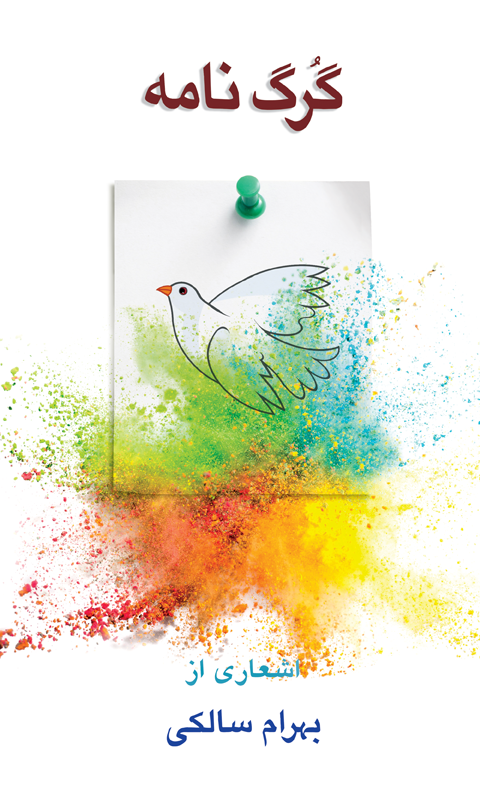  
به نام آنکه جمیل است و دوستدار جمال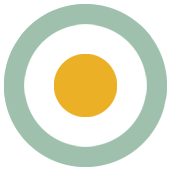 ... سخن از هنرمند ذوالفنون معاصر حضرت اسـتاد بهرام سالکی است که سختکوشی و ابتکار او در کتابت و تزیین بسیار بدیع و در عالیترین سطح از « دیوان حافظ شیراز » و چند اثر ماندگار دیگر ، معروف و مقبول خاص و عام است.مجموعه آثار این هنرمند بزرگ ، کارنامه ای درخشان برای ایشان ساخته است که خلق چنین آثاری ، واقعاً از حدّ طاقت بشری هر هنرمندی بیرون است.دیگر از هنرهای حضرت ایشان ، نقاشی است که نمونه‌های نمایان از آن را می‌توان در مصور سازی دیوان حافظ ملاحظه کرد. تا بدانی که به چندین هنر آراسته است.از آثار هنرمندانه دیگر استاد ، سرودن مثنوی عالی « گرگ‌نامه » است.این اشعار عمیق و حکیمانه، شرابخانه‌ایست که خمار صد شبهٔ همهٔ ما را می‌شکند ، به قول حافظ:علاج ضعف دل ما به لب حوالت کنکه این مفرح یاقوت ، در خزانهٔ توستخداش در همه حال ، از بلا نگه دارد.                                                                                                      بهاءالدین خرمشاهی                                                                                                        اسفند ماه ۱۳۸۸گزیده ای از نظرات کارشناسان هنر در بازدید از آثار بهرام سالکیاستاد سالکی آثاری بدیع، نفیس و بی بدیل که درعصر جدید همتا ندارد به جای گذارده‌اند. این آثارجاویدان باید به هر نحو ممکن به سراسر جهان معرفی شود و پس ازچاپ در تمام بلاد اسلامی و حتی در غرب اشاعه یابد.آقای دکتر سید حسین نصر رئیس دپارتمان هنرهای شرقی و استاد دانشگاه جورج واشنگتن - بهمن ماه ۱۳۷۸آثار استاد سالکی دارای بالاترین ظرافتهای تکنیکی در هنرهای خطاطی، تذهیب و نقاشی می‌باشد. ایشان جانشین شایسته‌ای برای هنرمندان گذشتهٔ ایران هستند و نقش قابل توجهی در ارتقاء میراث فرهنگی ایران در هنر کتاب آرائی دارند.پرفسور جیمز الن استاد هنرهای شرقی و رئیس موزه ی دانشگاه آکسفورد انگلستان - مرداد ماه ۱۳۷۹در طول بیست قرن تاریخ هنر جهان، آثار سالکی بی‌نظیر است.پرفسور گیزا فهرواری کارشناس بزرگ هنرهای اسلامی و استاد دانشگاه لندن - مجلس ملی فرهنگ ، هنر و ادب کویت - اردیبهشت ماه ۱۳۸۰شاهکارهای هنری استاد سالکی نشاندهندهٔ عشق عمیق ایرانیها به هنر است و ما در سالن بزرگ کتابخانهٔ کنگره، پوسترهای چاپی آثار او را به نمایش گذاشتیم و باعث سرافرازیست که بعد از این ، آنها را همراه با کتب خطی فارسی کنگره، در معرض دید علاقمندان قرار دهیم.آقای دکتر ابراهیم پور هادی مسئول امور فرهنگی کتابخانهٔ کنگرهٔ ملی آمریکا - واشنگتنکارهای بی‌نظیر هنری آقای سالکی به عنوان آثار بزرگی که نمونه‌های بارز گنجینه‌های زندهٔ انسانی می‌باشند از اهمیت هنری بالائی برخوردارند.خانم نوریکا آیکاوا - مدیر بخش میراث فرهنگی یونسکو - پاریس - اردیبهشت ماه ۱۳۷۹سوابق نمایش اثار و جوایز1 - گالری گلستان- تهران- نمایشگاه انفرادی- فروردین 13752 - کاخ نیاوران- تهران- نمایشگاه انفرادی-اردیبهشت 1375 - به دعوت سازمان میراث فرهنگی :**دریافت لوح نشان افتخار سازمان میراث فرهنگی کشور(گنجینه های زنده انسانی یونسکو)UNESCO's plaque of honour for the Living Human Treasures3 - فرهنگسرای نیاوران- تهران نمایشگاه انفرادی- مرداد 1375- به دعوت مرکز هنرهای تجسمی وزارت فرهنگ و ارشاد اسلامی 4 - تهران- موزه هنرهای معاصر- بهمن 1375- نمایشگاه بین المللی قرآن کریم:**اعطای لوح تقدیر توسط ریاست جمهور وقت5 - مرکزآفرینش های هنر- تهران- بهمن 1376- نمایشگاه بین المللی قرآن کریم:**دریافت بهترین اثر هنری نمایشگاه6 - تالارنمایش دانشگاه تهران- تهران نمایشگاه انفرادی- آبان 1377- به دعوت دانشگاه تهران 7 - کتابخانه ادبیات خارجی مسکو- روسیه - نمایشگاه انفرادی- خرداد 1379- به دعوت مفتی اعظم مسکو 8 - موزه کرای ویدینیای ساراتف- روسیه-نمایشگاه انفرادی- خرداد 1379- به دعوت مفتی اعظم ساراتف 9 - تالار نمایش عدوانی- کویت- نمایشگاه انفرادی- خرداد 1380- به دعوت مجلس ملی فرهنگ ،هنر و ادب کویت 10 - تالار هتل شرایتون و مرکز هنرهای تجسمی - قطر-  نمایشگاه انفرادی - آذر 1381- به دعوت سازمان یونسکو خلیج فارس و رایزن منطقه خلیج فارس:** لوح تقدیر سازمان یونسکو منطقه خلیج فارسفهرست*مثنوی گرگ نامه**غزلیات**اشعار نو**اشعار طنز*مثنوی گرگ نامه۰۱ - گر مساواتی به احکام قضاست۰۲ - در به روی غمگساران بسته‌ایم۰۳ - چون تملّق ، هیچ کالا در جهان۰۴ - گربه‌ای در معبدی با راهبان۰۵ - مُدّعی من می‌شوم روز حساب۰۶ - گفت مسکینی گرسنه ، با کسی۰۷ - عیب اُشتر را به او گفتند فاش۰۸ - هر کسی با دیگ گردد همنشین۰۹ - مردِ رندی بر لب دریا نشست۱۰ - واعظی می‌گفت شیطانِ لعین۱۱ - مُقتدای مردمان ، دیوان شدند۱۲ - آدمی باشد چو معجونی عجیب۱۳ - من به که لبیک گویم ای احد؟۱۴ - من سقوطی کرده‌ام از آسمان۱۵ - طبع انسان ، طالبِ وهم و گمان۱۶ - چون شنیدم از جهان بوی کباب۱۷ - من درین دنیا به دنبال چه‌ام؟۱۸ - تا به آن روزی که دندان داشتی۱۹ - بشنو از مُلا و عقل ابترش۲۰ - نکته‌ای را خوانده‌ام از « بوالعلا »۲۱ - بوالحسن نامی ، سفیه و بَدخصال۲۲ - قاضی شهری به بی‌عقلی مَـثَل۲۳ - مفلسی از تنگدستی در عذاب۲۴ - هر نِدا را نیست ، امّید جواب۲۵ - « سالکی » از معجزات زر بگو۲۶ - پیش او از فقر نالیدن خطاست۲۷ - از چه می‌گویی جهان بی‌صاحبست؟۲۸ - عالِمی می‌گفت تاریخ جهان۲۹ - شِکوه‌ها دارم من از جُور فلک۳۰ - عقل اگر داری مکن طی مسیر۳۱ - آنچه خواهی ، چون نمی‌گردد حصول۳۲ - هر چه دنیا بَذر درد و رنج داشت۳۳ - من نکردم این فلک را خدمتی۳۴ - نکته‌ای گویم ز جبر و اختیار۳۵ - گر نداری در دهان ، دندان ِ تیز۳۶ - گاه اگر لطفی ببینی از فلک۳۷ - مردی اسبِ خویش را گم کرده بود۳۸ - آدمی ، گر گِرد سازد بار و برگ۳۹ - آن فقیر بینوا وقت نماز۴۰ - آدمی ، چون سیر شد ، عُصیان کند۴۱ - از ریا و کذب و نیرنگ و حسد۴۲ - تا به کِی تولید انبوه ، ای عزیز۴۳ - کودکی ، گم کرد راه خانه‌اش۴۴ - احمقی ، خوابیده می‌نوشید آب۴۵ - ابلهی را بچه در چاه اوفتاد۴۶ - آزمندی ، خیکی اندر بحر دید۴۷ - کرد سلطانی ز درویشی سؤال۴۸ - نعمتی دان ، مستی غم‌سوز را۴۹ - غالبًا ، شادیّ انسان از بلاست۵۰ - بَر در ِ انعام دنیا می‌روی؟۵۱ - رفت دزدی خانهٔ مردی فقیر۵۲ - ای فلک ، نعمت به من دِه بی‌حساب۵۳ - جاهلی در مرقدِ عبدالعظیم (ع)۵۴ - نقش ِ شیطان چیست در دنیای ما؟۵۵ - گفت آن « نوشیعه » را مرد یهود۵۶ - شد سوار اسب ، مُلا نصردین۵۷ - آن یکی پرسید اشتر را که هِی۵۸ - زارعی ، بر آسمان نالد ، ببار۵۹ - ابلهی کرد از فقیهی این سؤال۶۰ - آن یکی گفتا که من پیغمبرم۶۱ - « سالکی » دنبال خوشبختی مَگرد۶۲ - بانگ ، در بازار می‌زد ، احمقی۶۳ - بشنو این قصّه ز دوران قدیم۶۴ - وقت مرگِ خویش ، پیری گورکَن۶۵ - این جهان ، زایشگه درد و بلاست۶۶ - کاش بودی حضرتِ آدم عقیم۶۷ - آن عرب ، اشتر به صحرا بُرده بود۶۸ - با شرارت ، آتشی افروختی۶۹ - این شنیدم مُشرکی از باده مست۷۰ - آن یکی گفتا به مردِ یخ فروش۷۱ - ابلهی ، مهمان شد اندر مجلسی۷۲ - آن یکی گفتا به مردِ یخ فروش۷۳ - واعظی می‌گفت در روز حساب۷۴ - مرد عیاری ، سواره ، حینِ گشت۷۵ - آن سه کودک چند گردو یافتند۷۶ - خوش بُوَد ذکری از آن مرد غریب۷۷ - یادم آید چند سالی پیشتر۷۸ - یک لطیفه یاد دارم از قدیم۷۹ - عارفی یک شب به هنگام دعا۸۰ - سارقی قفل دکانی می‌بُرید۸۱ - نیکمردی در دفاع از میهنش۸۲ - بهر ثروت ، روز و شب کوشیده‌ای۸۳ - در سرای خویش ، مُلا خفته بود۸۴ - مور مسکین ، تا رَوَد بر خاکِ پَست۸۵ - هر چه باشد جامهٔ تو پاک‌تر۸۶ - هیچ می‌دانی اگر شیطان نبود۸۷ - من ندیدم ، یا نباشد هیچکس۸۸ - گو چه کس بودت به مقصد رهنمون؟۸۹ - شادمان می‌زیستم اندر بهشت۹۰ - آرزو می‌کرد ملانصردین۹۱ - این سخن می‌گفت ملا با خدا۹۲ - آدمی از کِبر خود دارد گمان۹۳ - زد خطایی سر ز ملانصردین۹۴ - مؤنس ایام تنهایی من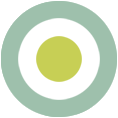 ۱به علامه بهاء الدین خرمشاهی*******************گر مساواتی به احکام قضاستاین همه تبعیض در عالم چراست؟گر عدالت در نظام خلقتستاین چه رسم بذلِ رزق و نعمتست؟از که پرسم؟ گر چه جای شِکوه نیستداد اگر اینست پس بیداد چیست؟****هر دو ، باران خواستیم از آسمانکز عطش ، آتش گرفتی کِشتمانکِشتِ تو زآن مائده سیراب شد (۱)مزرعِ من غرقهٔ سیلاب شد****هر دو در این خاک ، تخمی کاشتیمچشم امّیدی بدان ، بگماشتیمدانهٔ من سوخت از بُخل زمینحاصل زرع تو؟ برخیز و ببین! (۲)****سِهره‌ای پرواز کرد از آشیان (۳)تا ز دان و توشه‌ای یابد نشانسنگِ تقدیرش به خاک انداختیجوجه‌اش از تشنگی جان باختی****کودکی ، صبحی به کاخی زاده شدروزی‌اَش در جام زر آماده شددایه و مادر به گِردَش سایه‌وارتا که ننشیند به رُخسارش غبارگر نَم ِ اشکی ز چشمش می‌چکیدآسمان ، آهی ز دل بر می‌کشیدنیمی از عمرش گذشتی در طربچشمِ اقبالش نخفتی ، روز و شبآفتابِ طالعش خوابی نداشت (۴)بحر شادی‌هاش پایابی نداشت (۵)دفترِ عیشش به قطر مثنوی!شد رقم در بزمگاه خسرویآخر از اقبال و فیروزیّ بختشهریاری شد ، نصیبش تاج و تخت****کودکی دیگر ز غیظِ روزگارزاده شد در آغُلی در شام تاراز همان آغاز صبح ِ زندگیبر جَبینش خورد داغ ِ بندگیخود ندیدی سفرهٔ سیری ز ناننانِ خُشکی ، مژده بودش بر دهانرزق او آغشته با اشک و عَرقشد کتاب خاطراتش یک ورق!تا که در قحطی ، شبی گشتی تلفچون ز درد گشنگی خوردی علف (۶)****مردکی در عمر ِ نکبت‌بار ِ خویشبوده بار ِ دیگران و یارِخویشخود به عمرش قبله را نشناختهقبله‌ای از مال دنیا ساختهخانه‌ها ویران ز شرّ او شدیفعلِ او ابلیس را الگو شدی (۷)بوده هر مالِ حرامی ، نوش او (۸)نام وجدان ناشنیده گوش اوتا حُطام دُنیوی آرد به کف (۹)شُسته از قاموس خود عِرض و شرف (۱۰)جای خون ، حرصی به رگ‌هایش روانهر چه در ذمّش بگویی می‌توان (۱۱)ای بسا که مردمی را بیگناهاز طمع بنشانده بر خاک سیاهباز بینی ، کز در و بام و هوابر سرش نعمت همی بارد - چرا؟****دیگری ، شام و سحر بر قبله خَمجز به خود ، بر کس نکردستی ستمروز و شب ، اندر پی یک لقمه نانبس رسیده کاردش بر استخواندر مصیبت‌ها ‌کند تلقین خویش:امتحانی بنده را آمد به پیشاز سر خوشباوری دارد رجا (۱۲)« بر مُقرّب بیشتر آید بلا » (۱۳)این دلیلش گرچه وهمی بیش نیستچاره‌ای غیر از رضامندیش نیستخودفریبی ، مایهٔ تسکین اوستلاعلاجی ، علت تمکین اوستدل کند خوش ، هر کجا بیند بلاکآزمونی هست این ، نفْس مراکسبِ رزق ، او راست نوعی آزمونخود نشد کز عهده‌اش آید برونگر تواند نان خود آرد به دستخود همین یک آزمون او را بَسستپس چه حاجت ، امتحان ِ دیگریاز چنین درمانده شخص مضطری؟****« سالکِ » گمره! به راه خود بروخود نیاید این فضولی‌ها به تو!مصلحت باشد اگر ، دَم دَرکشیچون صلاح توست اینجا خامُشیاز پس پرده مگر داری خبر؟می‌کشی پا از گلیمت بیشتراین معمّا نیست چون بر تو عیانپس همان بهتر که بربندی زبانتو مگر کار زمین را ساختی؟تا به وضع آسمان پرداختی؟شام تاریکست و چاه و کوره راههان نیفتی از سر ِ غفلت به چاهگر چراغی در کفِ عقل تو نیستپس درین ظلمت به جستجوی چیست؟آدمی ، اینجاست گنگ و کور و کر (۱۴)تو که هستی می‌کنی چون و مگر؟یک صدف ، روزی به ساحل یافتیپس بدآن ، وصفی ز دریا بافتیقطره ای خواندی ازین دریای رازدر خیال خود ازآن دریا مساز****ما نِه‌ایم آگه ز تدبیر جهانما نمی‌دانیم پیدا و نهانهر دو با پندار خود نقشی زنیمبس دَغَل در کار خلقت می‌کنیم (۱۵)گر یقینِ ما به قدر علم ماستآن یقین ، بی‌شک ز بیخ و بُن خطاست (۱۶)این جهانِ ژرف با این عرض و طولخود چه می‌داند از آن عقل فضول؟از کتابِ آفرینش ، یک دو خطدر ازل خواندیم ، آنهم با غلط ! (۱۷)آتشی از آفتاب آموختیملیک با آن عقل خود را سوختیمخُرده عقل انداخت ما را در غرورنکبتی شد بال و پَر از بهر مور (۱۸)هر کجا ، مجهول و مبهم یافتیمدر بیانش ، تُـرَّهاتی بافتیم (۱۹)آدمی ، تا شطح و طاماتی شناخت (۲٠)روزنی دید و ازآن دروازه ساخت***********۱ - مائده: خورد‌نی - در اینجا مجازا به معنای باران که خوراک گیاهان محسوب می‌شود به کار گرفته شده است.۲ – بیا و ببین - برخیز و ببین: کنایه‌ایست به وضعیتی غیرمترقبه و شگفت:دارم اکنون چنان که دارم حالنتوان گفتنت ، بیا و ببین ( انوری )۳ - سِهره: پرنده‌ای است کوچک و خوش آواز شبیه بلبل با پرهای زرد و سبز۴ - طالع: بخت - شانس۵ - پایاب: محلی در آب کم عمق که پا به ته آن و بر روی زمین برسد. معنی مصرع: مجازا غرق در دریای خوشی و لذت بود.۶ - گشنگی: گرسنگیتا شود او سیر از این گشنگیگفت دیوانه مکن آخر سگی ( عطار )۷ - فعل: عملکرد - رفتار۷ - الگو: ( لغتی به زبان ترکی ) سرمشق - نمونه۸ - نوش: چیز خوش مزه و خوشگوار - لذیذ - مطبوع۹ - حطام دنیوی: مال و منال ناچیز و کم ارزش دنیا۱۰ - قاموس: مجموعۀ واژگان تعریف شده در ذهن - ذهنیت - قوانین ذهنی۱۱ - ذم: مذمَت - نکوهش - بدگوئی۱۲ - رجا: امیدواری - دلگرمی۱۳ - هر که درین دور مقربترستجام بلا بیشترش می‌دهند۱۴ - آدمی: در ادب فارسی ، لغات «آدمی - آدمیزاد - بنی آدم» به معنای انسان به کار گرفته می‌شد و کلمه «آدم» به شکل خاص ، به اولین انسان (حضرت آدم) اطلاق می‌گردید . امروزه در گفتگوها ، لغت «آدم» را به معنای انسان و گاهی به معنای انسان باشعور به کار می‌برند.بنی آدم اعضای یک پیکرند ( سعدی )-----آدمی در عالم خاکی نمی آید به دست ( حافظ )۱۵ - دَغَل: دروغ - حیله و ناراستی۱۶ - در قرآن کریم در باره علم انسان آمده است: «...وَ ما أُوتیتُمْ مِنَ الْعِلْمِ إِلاَّ قَلیلا...» و جز اندکى از دانش ، به شما داده نشده است.۱۷ - « وَ عَلَّمَ آدَمَ الْأَسْماءَ كُلَّها...» (بقره، ۳۲-۳۱) خداوند نام‏ های همه موجودات را به آدم آموخت.۱۸ - بال درآوردن مورچه ، گاه موجب هلاکت اوست. چون بیشتر در معرض دید شکارچیان قرار می‌گیرد. فرخی سیستانی می‌گوید:دشمن خواجه به بال و پر مغرور مبادکه هلاک و اجل مورچه بال و پر اوستمن در جای دیگری از این مثنوی به این مسئله اشاره‌ای کرده‌ام:مور مسکین ، تا رَوَد بر خاک پَستاز بلای آسمانی ایمن استچون اجل خواهد از او گیرد گزکبال پروازیش می‌بخشد فلک۱۹ - بیان: آشکار شدن - شرح - توضیح۱۹ - ترهات: سخنان بیهوده و یاوه۲٠ - شطح و طامات: سخن‌های پریشان - حرف‌ها و سخن‌های به ظاهر کفرآمیزی که عارف از شدت وجد و حال بر زبان می‌راند. غالباً به سخنانی در مورد آگاهی به اسرار آفرینش ، که بر زبان عارفان جاری می‌شود ، اطلاق می‌گردد.۲در به روی غمگساران بسته‌ایمپس به مهمانی‌ّ غم بنشسته‌ایمگرگِ غم ، ما را به نوبت می‌بردپیش چشم ما ، یکی را می‌دردما چنین ، آسوده مشغول چراچشم ما عبرت نمی‌گیرد چرا؟لشگر ظلمش به هر جا تاختهاز جهان ، ماتمسرایی ساختههر کجا ، لبخندِ بر لب دیده استبر زوال عیش او خندیده استکس نمی‌یابی که از غم ، زار نیستزین همه مؤنس ، یکی غمخوار نیست (۱)کس نمی‌پرسد ز حالِ دیگریکو برای این سخن‌ها مشتری؟!هر که در گردابِ اندوهی ، غریقچشم بر ساحل ، به امّید رفیقدر مصافِ غم ، چو غافل از همیمتک به تک ، مغلوب جنگ با غمیمگر به دل‌هامان نباشد اتحّادخاکِ ما را می‌دهد گردون به بادگر دو تَن باشند با هم یکصدابهتر از صد تَن و دلهاشان جدا****اُف ازین دوران بی‌معیار ما (۲)تُف بر این دنیای نکبت‌بار ماگر چه انسان از بَدی خیری ندیدپس چرا با اشتیاق آن را گزید؟ای مُروت از جهان کِی گم شدیکِی نهان از دیدهٔ مردم شدی؟دستگیری از ضعیفان ، باب نیستهیچ چیزی چون شرف ، نایاب نیستروزگارِ قحط انسانیّت‌ستآدمی از کار خود ، در حیرتستقرنِ اشک و قرنِ آه و قرنِ خونقرنِ مقبولیت جهل و جنونذاتِ حق ، از خلقتِ انسان خجلاز سیاهی‌هایمان شیطان خجل****از چه دائم قائمی بهر صلات (۳)دست کن در جیب خود بهر زکاتخود به عُمر خود نگفتی ای دغلنوبتی ، حی علی خیرالعملدل به بازار و تَـنَت اندر سجوداز چه می‌سازی پلی آنسوی رود؟ (۴)گو چه حاصل گشتت از تسبیح و دلق؟غیر قهر خالق و نفرین خلقاز چه می‌کاری ، چو دانی نَدرَوی؟از چه می‌پرسی؟ چو پاسخ نشنوی؟گر که شیطان ایستاده پشت درپنجره بستن ، کِی‌ات دارد ثمر****لاف آزادی و پا در سلسله؟ (۵)زن نشد با خواب دیدن حامله! (۶)شادمان هستی که آخر یافتیشاد شو ، روزی اگر دریافتیارث و عاداتی‌ست ، دین و مذهبتشد به تقلیدی ، هدر روز و شبتاشکِ تو بر دین ، نه از دلسوزی استگریهٔ طفل ، از برای « روزی » است****دُنبه را با گرگ خوردی در خفاحال ، گِریی با شبان بینوا ؟!تا که نانی چربتر آری به کفاز کَفَت گم گشت وجدان و شرف****گر ز سهمت ، بیشتر یابی زریباقی آن هست ، حقّ دیگری (۷)دانی آن خط ، بین گندم بهر چیست؟نیمی از تو ، نیم سهم دیگریست« بر سر هر لقمه بنوشته ، عیانکز فلان ابن فلان ابن فلان » (۸)****وصله‌ها بر جامهٔ دین ملحق استاز ریا ، بازار دین پُر رونق استکار کردند و نکردندی ریاما ریا کردیم بر نا‌کرده‌هاقبله‌هامان ، حجره‌های صیرفی (۹)سُبحه‌هامان دانه‌های اشرفی (۱۰)نذرها کردیم بر نام امامتا میان خلق ، در‌جوییم نامخرجها دادیم در روز عزااندکی از مال دزدی و دَغا (۱۱)کِی به خانه ، جُز به قدر روزنی؟دیده از خورشید بیند روشنیاز حقیقت ، نزد قومی سودجوجز خرافاتی اگر مانده ، بگو؟***********۱ - این مصرع را می توان به این شکل هم سرود: یک گُل شادی درین غمزار نیست۲ - اُف: کلمه‌ایست که بهنگام اظهار نفرت به کار برده می‌شود. (فرهنگ فارسی معین ) - اف بر تو - اف بر من۳ - قائم: ایستاده - برخاسته۴ - پلی آنسوی رود ساختن: کنایه به عملی است بی‌فایده و بی‌مصرف.۵ - سلسله: بند - زنجیر۶ - مَـثَلی در بین مردم برخی کشورها هست که می‌گوید: زن ، با خواب دیدن حامله نخواهد شد. یعنی امری خیالی به واقعیت تبدیل نمی‌شود.۷ - به تو بیش از تو گر زری دادنددان که از بهر دیگری دادند ( اوحدی مراغه‌ای )۸ - بیت از مثنوی مولاناست.۹ - صیرفی: صراف۱۰ - سبحه : تسبیح - هنگام ذکر ، بجای دانه‌های تسبیح که مُدام با انگشتانمان می‌شماریم ، سکه‌های زر را جایگزین کرده‌ایم .۱۱ - دغا: دغل کاری - ناراستی۳چون تملّق ، هیچ کالا در جهانمن ندیدم مشتری ، جوشد بر آن (۱)عارف و عامی و سلطان و گداطالب مدحند و تحسین و ثناهرکه هرچه بشنود در وصف خویشحدّ خود داند از آن توصیف ، بیشظالمی را گر بنامی دادگرگوید از من هست عادلتر مگر؟احمقی را خوان ارسطوی زمانتا ز تعریفت نماید امتنانبر خری گو یال داری همچو شیرنعل زر خواهد و پالان حریرگر لئیمی را بخوانی رادمندخود نگوید می‌کنندم ریشخندمی‌کند از بهر خود ، اسفند دودتا نبیند چشم زخمی از حسود****گر به تاثیر تملق منکریداین خدایان زمین را بنگریدجمله این‌ها را تملق ساختستشر به جان آدمی انداختست****فاسقی شد با زد و بندی امیر (۲)دوره‌اش کردند افرادی حقیرروز و شب گفتند تو ظل‌اللهی (۳)بر همه اسرار پنهان آگهینخبهٔ این عالم هستی توییآنکه اندر عرش بنشستی توییگردش چرخ‌فلک با اِذن تُوست (۴)ورنه ساکن می‌شد از روز نخستباغ پُر خار جهان را گُل توییدیگران گیجند ، عقل کُل توییآنقَدَر بشنید از این تُرّهاتتا که گوشش پر شد از لاطائلات (۵)خویش را پنداشت مافوق بشرآتش خودبینی‌اش شد شعله‌وروز شرار کِبر ، عقلش دود شدرفته رفته ، رفت تا نمرود شد (۶)****« چاپلوسی » را تو دست کم مگیرای بسا پرورده شاهانی کبیر!قرن‌ها حُکام را خودکامه کردابلهانی خنگ را علامه کردای بسا تاریخ را تغییر دادسنگ‌ها را بست و سگ‌ها را گشاد (۷)عیب‌های مفسدان تقدیس کرد (۸)هرزه‌ها را یکشبه قدیس کردبی‌حیایی را به خوشنامی ستودمعنی الفاظ ، دیگرگون نمودبا تملق ، عابدی معبود شدملتی در این میان نابود شدپادشاهان جنگ‌ها افروختندبی‌گناهان را در آتش سوختندچاپلوسان قصه‌ها پرداختندبس عناوین بهر آنان ساختندغاصبی شد فاتح و کشورگشا (۹)جابری شد عامل قهر خدانام غارت شد غزا و حکم دین (۱۰)نام دجالی ، امیرالمؤمنینکشوری از ثروتش غربال شداسم مال مُفت ، بیت‌المال شدچون به یغما رفت اموال یتیمچاپلوسی خواند نام آن غنیم (۱۱)****مخزنی از عیب و ننگست آدمیکز فساد او ، تَبه شد عالمیهیچ موجودی چنین معیوب نیستموجد هر فتنه و آشوب نیست (۱۲)پُر بُوَد پرونده‌اش از کار زشتلیک خواهد از خدا باغ بهشتهر چه گویم از شرارت‌های اوباز هم باشم خَجل زین زشتخو (۱۳)***********۱ - هر که شیرینی فروشد ، مشتری بر وی بجوشدیا مگس را پر ببندد یا عسل را سر بپوشد (سعدی)۲ - تعبیر « زد و بند » را به دو معنا بخوانید: زدن و بستن - توطئه کردن۲ - فاسق: تبهکار۳ - ظل‌الله: سایه خدا ، لقبی که به شاهان داده می‌شد.۴ - اذن: اجازه۵ - تُرهات ، لاطائلات: سخنان بیهوده و یاوه۶ - نمرود بنا به روایت تورات ، از شخصیت‌های عهد عتیق و از شاهان بابل بود و ادعای خدایی کرد. سومریان در مقابل او به سجده می‌افتادند.۷ - یکی از شعرا پیش امیر دزدان رفت و ثنایی برو بگفت. فرمود تا جامه ازو برکنند و از ده بدر کنند. مسکین برهنه به سرما همی‌رفت، سگان در قفای وی افتادند ، خواست تا سنگی بردارد و سگان را دفع کند ، در زمین یخ گرفته بود عاجز شد ، گفت این چه حرامزاده مردمانند ، سگ را گشاده‌اند و سنگ را بسته... ( گلستان سعدی )۸ - تقدیس: تطهیر - به پاکی ستودن۹ - غاصب: کسی که مال دیگری را بر خلاف میل و رضای او تصرف کند.۱۰ - غزا: به جنگ های مذهبی اطلاق می شود - جنگ کردن با کافران در راه خدا۱۱ - غنیم: غنیمت - آنچه در جنگ به ‌قهر و غلبه از دشمن بگیرند.۱۲ - موجد: به ‌وجود‌آورنده - ایجاد‌کننده۱۳ - هرچه گویم عشق را شرح و بیان .... چون به عشق آیم خجل باشم از آن ( مولوی )۴گربه‌ای در معبدی با راهبانخو گرفت و کرد آنجا آشیاناهل معبد گربه را وقت دعاتا نلولد در میان دست و پا...گاه می‌بستند با یک ریسمانبر ستونی در عبادتگاهشاندر اوایل ، این عمل شد عادتیلیک کم‌کم یافت رنگ بدعتیگربه را بستن به هنگام دعاشد ضرورت بهر انجام دعاعزّت این رسم از بس شد فزونبر وجوبش کس نکردی چند و چون (۱)سال‌ها بگذشت و اصل ماجراشد دگرگون و برفت از یادهاگربه مُرد و رفت اما این عملهمچنان ماند و به سنّت شد بدلبهر تکریمش روایت ساختندقصّه‌ها در باب آن پرداختندتا رسید آنجا که این رسم نوینشد ز آداب دعا و حکم دینراهبان نسل‌های بعد از آنپیش از آغاز عبادت همچنانگربه‌ای را با دَم و ورد و فسونپای می‌بستند دور آن ستون****ای بس عاداتی که حُرمت یافتندرفته رفته رنگ سنّت یافتندمُبدعی بگذاشت رسمی در میان (۲)عده‌ای سینه‌دَران دنبال آنبدعتی چون یافت ، ده تَن مشتریچون مرض ساری شود در کشوری (۳)تُـرّهاتی را یکی باور کند (۴)یک بُز گر گله‌ای را گر کند (۵)در نیستان گر بیفتد اخگری (۶)می‌زند آتش به هر خشک و تریطبع انسان بر توهّم مایل است (۷)بر خرافه معجزاتی قائل استچون به موهومات خود دارد یقینبر حقیقت بدگمانست و ظنینآدمی چون شد اسیر دام وهم (۸)پَرکشد از جان او عنقای فهم (۸)ای بسا که اعتقاد مردمانبی‌اساس است و به تقلید و گمانچشم مردم بر دهان یکدگرهر کسی از دیگری گیرد اثرشد دلیلِ باور بی‌پایه‌شاناعتقادات در و همسایه‌شانبرخی از مردم مثال گوسفندهر که پیش افتد به دنبالش رونداین همه آیین و رسم بی‌اساسشد بنا بر پایه وهم و قیاسچون که عیبی رایج و معمول گشترفته رفته عادت و مقبول گشتیک غلط چون بارها تکرار شدقُبح آن پوشیده از ابصار شدآدمی بر عقل و منطق طالب استلیک بر ذاتش تعصب غالب استگرچه باشد ظاهرا روشن ضمیربر خرافه پای‌بندست و اسیرعقل اگر که با تعصب پنجه کرد (۹)بازوی کم‌زور خود را رنجه کردعالِم جاهل درین دنیا بسیستاین جهان ، گلزار پر خار و خسیستعلم و دانش گر بصیرت آوردبایزیدی هر زمان می‌پرورد (۱۰)بینش از دانش اگر حاصل شدیپس چرا قحطی صاحبدل شدی؟حاصل دانش اگر بینش نبودآتشی بی‌نور خوانَش پر ز دود***********۱ - وجوب: واجب بودن ، لزوم۲ - مُبدع: کسی که چیز تازه‌ای بیاورد.۳ - ساری: واگیردار ، سرایت کننده۴ - ترّهات: سخنان بیهوده و خرافات۵ - گَر: کچل - مضمون از مرحوم غلامرضا روحانی ، شاعر طنزسرای توانای معاصر است: ...یک بز گر گله را گر می‌کند۶ - اخگر: شراره ، جرقه۷ - توهّم: خیالبافی ، در فکر چیزهای خیالی و موهومات بودن.۸ - وهم: چیزهای خیالی و موهومات۸ - عنقا: سیمرغ۹ - پنجه کردن: زورآزمایی کردنبا چون خودی درافکن اگر پنجه می‌کنی .... ما خود شکسته‌ایم چه باشد شکست ما (سعدی)۱۰ - ابویزید بسطامی ملقب به سلطان العارفين از بزرگترین عارفان و بزرگان اهل تصوف است که بیش از دیگران دارای شهرت و اهمیت بوده و شرح احوال و سخنان او در آثار منظوم عرفانی عطار و مولوی جلوه گر است. وفاتش در سال ۲۳۴ هجري در بسطام اتفاق افتاده است.۵مخاطب این شعر ، خالق هستی است.مُدّعی من می‌شوم روز حساب (۱)تا سؤالات مرا گویی جوابگو چگونه رزق قسمت کرده‌ای؟کاین چنینم ، غرق ِ محنت کرده‌ایچرب و شیرین نیست در انبان ِ من (۲)بهرِ نانی بر لب آمد جان ِ منسفره‌ام از خون ِ دل ، رنگی گرفتاز نوای شیون ، آهنگی گرفتاین که بر من ، نعمتِ جان داده‌ایمنتّی بر بنده‌ات بنهاده‌ایجان چو از ظلم فلک آسوده نیستبذل این نعمت به بنده بهر چیست؟یا فلک را بر سر جایش نشانیا که این جان را ز بنده واستانجانِ در عُسرت نباشد موهبت (۳)گر چه باشد در کمالِ عافیتجانِ بی‌عشرت ، وَبال گردن است (۴)تازه آن هم عاریت نزد من است!گیوه‌ای در پا ، پَلاسی بر تنمبعد می‌گویی که روزی دِه منم؟!این نباشد رسم بنده‌پروریخود مخواه از گرْسنِه فرمانبریخود به شأن خویش انعامم بدهبعد ازآن هم « بنده‌ات » نامم بدهاین همه شرط و شروط بندگیدر قبالِ یک دو روزی زندگی؟****کم بده هشدار بر ایمان ماخود مگر که دیده‌ای کفران ما؟ (۵)گرْسنِه اصلا نداند کفر چیستپیش او بوذر و بوسفیان یکیست (۶)کفر از سیری بخیزد نی ز جوع (۷)نان اصول ماست و ایمان فروعرود اگر پر آب شد طغیان کندمعده چون شد سیر آروغ می‌زندآنکه باشد فکر و ذکرش نانِ چاشت (۸)فرصت و جانمایهٔ عصیان نداشت****خرمن عیش و طرب چون بیختی (۹)کاهَش این سو ، گندم آن سو ریختیما به سهم ِ کاهِ خود بودیم شادتازه ، آن را هم فلک دادش به بادکوهِ غم ، بگذاشتی بر دوش ِ مامُضمحل شد این تن ِ جان‌کوش ِ مانیست در آن دور و اطرافت مگر؟شانه‌ای از گـُرده ما پهن‌تر!مطبخِ رزقت ، کفافِ نان ِ خلقکِی دهد؟ کآسوده گردد جان ِ خلقکم بُوَد تعداد نانوایانِ توکم رسد در سفرهٔ ما ، نان ِ توگوشِ ما ، تعریفِ احسانت شنیدچشمِ ما از نان ِ تو ، سیری ندیدعده‌ای را سوگلی پرورده‌‌ایغرق در عیش و تنعم کرده‌ای (۱۰)عده‌ای دیگر چو من ، حسرت به دلپای لنگِ آرزوهاشان به گِلگو مگر ، ما بندهٔ تو نیستیم؟پس چرا با این فلاکت زیستیم؟****این جهان گر جای عشرت کردنست (۱۱)از چه در هر گوشه بانگ شیونست؟یک زمان آمار مردم را بگیردقتی کن بر غنیّ و بر فقیرگاه اگر هم چهره‌ای خندان بُوَداکثریت با سیه‌بختان بُوَد****در ازل ، با هم قراری داشتیموعده‌های محکمی بگذاشتیماین که ما ، امر تو را فرمان بَریمقول و عهدِ خویش را پایان بَریمتا تو هم در عرصهٔ این گُرگ‌زارچون شبان ، ما را شوی تیماردار (۱۲)****کاتبِ رزقت نخوانده رسم و خط (۱۳)چون که املایش سراسر شد غلطخود « الف با » را نداند بی‌سواد!بوده شاگرد کدامین اوستاد؟گر چه عُمری خود کتابت کرده استآبروی هر چه کاتب بُرده است!بر بَرات « روزی » ما چون رسید (۱۴)گشتم از فضلش به کلّی ناامیدحرف « رحمت » هر چه املا کرده است« را »ی آن تبدیل بر« زا » کرده است!***********۱ - روز حساب: روز قیامت که بحساب اعمال رسیدگی می‌کنند.بَدا به حالت آن مجرمی ‌که روز حساببه قدر یک شب هجر تواَش ‌کنند عذاب (قاآنی)۲ - انبان: کیسه‌ای چرمی که فقیران ، آذوقه در آن نهند.۳ - عُسرت: تنگی - سختی۳ - موهبت: بخشش - آنچه به کسی ببخشند.۴ - عشرت: شادکامی - زندگانی خوش . در این مصرع به معنای شادی و عیش است.۵ - کفران: ناسپاسی - ناشکری۶ - ابوذر: از صحابه رسول اکرم (ص) و از اولین ایمان آورندگان به دین اسلامابوسفیان: پدر معاویه و از دشمنان پیامبر اسلام (ص)۷ - جوع: گرسنگی۸ - چاشت: نیمهٔ روز - ظهر (دهخدا)نان چاشت: طعام روزانهمسلم کسی را بود روزه داشتکه درمانده‌ای را دهد نان چاشت (سعدی)۹ - بیختن: الک کردن - غربال کردن۱۰ - تنعم: به ناز و نعمت زیستن - خوش گذرانی۱۱ - عشرت: شادمانی - زندگی خوش . در اینجا به معنای زندگانی آورده شده است.۱۲ - تیماردار: غمخوار - پرستار۱۳ - کاتبِ رزق: مجازا به معنای آنکه مقدار و سهمیهٔ رزق موجودات را تحریر و ثبت می‌کند.۱۴ - بَرات: نوشته‌ای برای دریافت یا پرداخت پول - در این بیت به معنای برگ سهمیه و حواله است.۶گفت مسکینی گرسنه ، با کسیلقمه‌ای نانم دِه ، احسان کُن بسیمَرد گفتش: نان ز من خواهی چرا؟رُو وَ بی‌منّت طلب کُن از خدا!نان ازو می‌خواه تا نانت دهدنان چه باشد ، مرغ بریانت دهد!خود نمی‌دانی مگر ، رزّاق اوست؟ (۱)او ببخشد « روزی‌ی »‌ دشمن و دوستسهمِ رزقت را ازو درخواست کنبا دعایی ، عیشِ خود را راست کن! (۲)****مردِ مفلس گفت: هان ای خوش‌خیالرو به گورستان ببین کاین ذوالجلال (۳)گر که نانِ مُفت قسمت می‌نمودحرفهٔ غَسّال ، پر رونق نبودنیمی از آن خفتگان در قبورگرْسنِه هستند اندر کام گورجای نان ، بس غصهٔ نان خورده‌اندعاقبت در حسرت نان مُرده‌اندبلکه آنها هم چو تو پنداشتندنانِ بی‌زحمت توقع داشتندچشم امّیدی به بالا دوختندجانِ خود در انتظاری سوختندپایشان در گور بود و چشمشانبر امیدِ نان به سوی آسمان***********۱ - رزّاق: روزی‌دهنده - نامی از نام‌های خداوند۲ - عیش: معاش - طعام۲ - راست کردن: روبراه کردن - سر و سامان بخشیدنهر آن سازی که دل می‌خواست کردندز مِی ، شاهانه بزمی راست کردند ( سلمان ساوجی )۳ - ذوالجلال: دارندهٔ جلال - از صفات خداوند و نامی از نام‌های او۷عیب اُشتر را به او گفتند فاش: (۱)گردنت کج هست ، فکر چاره باشگفت: در اندامم از بالا و پَست (۲)خود بگو آخر کجایم راست هست؟!***********۱ - فاش: آشکار - بدون پرده پوشی۲ - پَست: مقابل بالا - پائین ( لغتنامه دهخدا )۸هر کسی با دیگ گردد همنشینپس ، سیاهی باشد او را بر جبین (۱)گر که با کَنّاس باشی همزبان (۲)از تو بوی عطر ناید بی‌گمانگر شوی همصحبت رندان مستلکّهٔ مِی ، روی دامانت نشست***********۱ - جبین: پیشانی۲ - کَنّاس: کسی که چاه فاضلاب را پاک می کند.۲ - همزبان: مجازا به معنای همدل - همنشین۹مردِ رندی بر لب دریا نشستکاسه‌ای از ماست ، بگرفتی به دستکَم کَمَک با قاشقی ، آن ماست راکردی اندر آبِ آن دریا ، هَبا (۱)گاه گاهی آب را هم می‌زدیتا کند صافش ، دمادم می‌زدیابلهی گفتش: چه می‌سازی بگو؟گفت: دارم بحر ِ دوغی آرزو!می‌زنم دوغی به کام تشنگانتا که هر تشنه خورد جامی از آنهان مخوان دوغش ، بگو رشکِ شرابدر سفیدی و طراوت چون سحاب...****مردِ ابله گفتی‌اش: ای با سخا!کاسه‌ای هم کُن ز احسان نذر ماکس نخواهی یافت از من تشنه‌تراینک اینک بر لب خشکم نگررند گفتش: حالیا ساکت نشینچون مهیّا شد ، ببَر خیکی ازین!ساعتی دیگر که شد وقت درُوبشکه‌ای زین دوغ می‌بخشم به تو!****مرد نادان ، از سر خوشباوریکاسه در کف ، محو این افسونگریعابری می‌کرد از آنجا گذربر بساط مرد افتادش نظرگفت: این را باش کز یک کاسه ماستدر پیِ اعجاز و سِحر و کیمیاستمزرع بی‌تخم نتوان کاشتنابلهی باشد چنین پنداشتن (۲)عقلتان را آب دریا شُسته است؟!یا ز شوق ِ این همه دوغید مست؟در جوابش رند گفتا ای فقیه (۳)گر مرا بی‌عقل خوانی و سفیه (۴)این یکی را باش ، خود کاسه بدستچار زانو منتظر بنشسته استدر دل خود کاشته بذر امیدتا شود زین ماست ، این دریا سپیدگول و احمق‌تر ز من او را بخواندر قیاسش ، چون ارسطویم بدان!****هست در سَر ، عقل ِ برخی مردمانچون به دریا ، کشتی بی‌بادبانای بسا اندر سرای جانشانخود نبودی ، عقل یک شب میهماندر جهان ، گر احمق و گول آمدنددر عوض ، بی‌باده شنگول آمدندعقل و سرمستی ، چو آب و آتش استبین که دیوانه ،چه مایه سرخوش استآدمی ، زآن شرّ « مِی » کردی قبولتا دمی آساید از عقل فضولعقل گوید: خیز و سودایی بکُنمال دنیا را تمنایی بکُن (۵)عاقبت‌اندیش و مال‌اندوز باشفکر فردای خود از امروز باشمال دنیا گر نباشد یاورتیار جانی می‌گریزد از برترنج‌ها بردی که گنج اندوختیعمر ذیقیمت در این ره سوختیدر ره عیش و طرب خرجش مکنزر عزیز تُوست ، کم ارجش مکنحرمت سیم و زرت را بیش دارقدر آن‌ها را چو جان خویش دارگر ز تو ثروت بماند یادگاربهتر از نامی و یادی و شعار****پادشاهِ عقل هر جا خیمه زددر زمینش ، بادِ نکبت می‌وَزَددائماً گوید ازین لاطائلات (۶)تا که تشنه بازگردی از فرات (۷)بسکه او صحبت ز بیش و کم کندعاقبت بزم تو را ماتم کندآنقَدَر چون و مگر آرد به کارتا ‌شود شربت به کامت ، زهر مار!از نصیحت‌های او پرهیز کندُرّ پندم را به گوش آویز کنعقل ، هر جا خیش خود را افکنَد (۸)نخلِ شادی را ز ریشه برکنَد (۹)**********۱ - هبا: هدر دادن - ضایع کردن۲ - ابلهی: حماقت - نادانی۳ - فقیه: دانا - دریابنده ( لغتنامه دهخدا)سعدی هم در حکایت زیر ، این لغت را به همین معنا به کار برده است:چنان قحط سالی شد اندر دمشقکه یاران فراموش کردند عشق.......................در آن حال پیش آمدم دوستیاز او مانده بر استخوان پوستی.......................نگه کرد رنجیده در من فقیهنگه کردن عالم اندر سفیه۴ - سفیه: نادان۵ - تمنّا: درخواست - خواهش۶ - لاطائلات: حرف‌های بی‌فایده و باطل۷ - فرات: دریا - آب بسیار گوارا (لغتنامه دهخدا)۸ - خیش: ابزار به جهت شخم کردن۹ - نخل: درخت خرما ، در ادب فارسی ، مجازاً به معنای هر نوع درخت آمده است.۱۰واعظی می‌گفت: شیطانِ لعینمی‌کند دائم دعا ، تا مؤمنین ،ثروت اندوزند و مالِ بی‌حسابتا به دام عیش اُفتند و شراباز میانِ حاضران ، مردی فقیرنان به عمرش ، وعده‌ای ناخورده سیرگفت: شیطان و چنین کار ثواب؟کاش می‌شد این دعایش مستجاب!***********۱۱مُقتدای مردمان ، دیوان شدند (۱)پس سلیمانان کجا پنهان شدند؟پاسبان و دزد ، در این روزگارهم‌نشین و هم‌صدا و یار غارگمرهان ، در عالم اکنون رهبرنداین شبانان ، گله را خود می‌درندراهشان را گر که می‌پویی ، مپویرسمشان را گر که می‌جویی ، مجویرهزنند و رهنمای کاروانهم غذای گرگ و غمخوار شباناین جهان ،پُر می‌شد از لبخند و سورگر برفتی از میان ، قانون زورپای خود ، بگذار اول در رکابحرفِ حق ، آنگه بزن بی‌اضطرابظلم ، از مظلوم می‌یابد حیاتکِرم را می‌پرورد در خود ، نبات (۲)***********۱ - حضرت سلیمان فرزند داود (ع)، انگشتری داشت که اسم اعظم الهی بر نگین آن نقش شده بود و سلیمان به دولت آن نام ، دیو و پری را تسخیر کرده و به خدمت خود در آورده بود.روزی سلیمان انگشتری خود را به کنیزی سپرد و به گرمابه رفت. دیوی از این واقعه باخبر شد. در حال خود را به صورت سلیمان در آورد و انگشتری را از کنیزک طلب کرد. کنیز انگشتری به وی داد و او خود را به تخت سلیمان رساند و بر جای او نشست و دعوی سلیمانی کرد و خلق از او پذیرفتند ( از آنکه از سلیمانی جز صورتی و خاتمی نمی‌دیدند.) و چون سلیمان از گرمابه بیرون آمد و از ماجرا خبر یافت، گفت سلیمان حقیقی منم و آنکه بر جای من نشسته، دیوی بیش نیست. اما خلق او را انکار کردند و سلیمان به صحرا و کنار دریا رفت و ماهیگیری پیشه کرد.اما دیو چون با حیله گری بر تخت نشست و مردم انگشتری با وی دیدند و ملک بر او مقرر شد، روزی از بیم آنکه مبادا انگشتری بار دیگر به دست سلیمان افتد، آن را در دریا افکند تا به کلی از میان برود و خود به اعتبار پیشین بر مردم حکومت کند. چون مدتی بدینسان بگذشت، مردم آن لطف و صفای سلیمانی را در رفتار دیو ندیدند و بتدریج ماهیت ظلمانی دیو بر خلق آشکار شد و جمله دل از او بگردانیدند و در کمین فرصت بودند تا او را از تخت به زیر آورند .و در این احوال ، سلیمان همچنان بر لب بحر ماهی می‌گرفت. روزی شکم ماهی‌ای را بشکافت و از قضا، خاتم گمشده را در شکم ماهی یافت و بر انگشت کرد. سلیمان به شهر نیامد، اما مردم از این ماجرا با خبر شدند و دانستند که سلیمان حقیقی با خاتم سلیمانی ، بیرون شهر است. پس بر دیو بشوریدند و همه از شهر بیرون آمدند تا سلیمان را به تخت باز گردانند .۲ - نبات: گیاه - روییدنی۱۲آدمی باشد چو معجونی عجیبکاندرو پنهان بُوَد ذاتی غریبهیچ موجودی چنین پیچیده نیستدر پی امیال خود گیجیده نیست (۱)جانش آکنده ز خصلت‌های زشتلیک داند سهم خود ، باغ بهشتهر کدام از آن صفاتش ، بیش و کمطالع او را به نوعی زد رقمدر توان آن غرایز بی‌گمانضعف و قوّت هست اندر مُلک جانعشق و شهوت ، پادشاهان مطاع (۲)حرص و خسّت ، حاکمان بی‌نزاعخودپرستی ، جایگاهش بس بلندثروت‌اندوزی ، مقامش ارجمندچون دغلکاریست ابزار معاشپس بسی والا بُوَد ارج و بهاشچون ریاکاریست ستّارالعیوب (۳)لاجرم گردیده محبوب القلوبچون گره بتوان گشودن با دروغراستگویی شد بدینسان بی‌فروغ (۴)****نیست پایانی به شرح این خصالالغرض ، کوتاه سازم این مقالجملهٔ این عاملان خیر و شرسلطه‌ای دارند در طبع بشرزین میانه ، رشک و غیرت هم‌نواعُجب و خودبینی و نخوت هم‌صدامکر و تزویر و دورویی هم‌زبانبغض و کین و غیظ و نفرت هم‌عنانسختگیری و تعصب هم‌قسمشکّ و ظنّ و بدگمانی هم‌قدمخشم و رأفت یکسره در اختلاف (۵)فسق و تقوا دائماً اندر مصاف (۶)هر که گیرد ، سبقت از آن دیگریهر که جوید بر رقیبان سروریهر که با خودمحوری اندر شتابتا کشد بیرون گلیم خود ز آب****نقش وجدان چیست خود در این میان؟منع این کردن و همراهی به آن!هست وجدان ، مشفقی اندرزگویتا که آب رفته را آرد به جویعده‌ای را پند و هشداری دهددسته‌ای را جرئت کاری دهدآبروی رفته را باز آوردذات انسان را به اعزاز آوردمی‌کند وعظی به طینت‌های زشت:گوش دارید ای خصال بدسرشت...تا به کِی غارتگری در ملک جان؟سلطه جُستن بر دل و دست و زبان؟هر کجا دامی چرا گسترده‌اید؟آبروی آدمی را بُرده‌ایدهر کجا خونی بریزد بر زمینهر کجا از غم ، دلی گردد حزینهر کجا اشکی چکد بر دامنیهر کجا آتش بگیرد خرمنیغالبا محصول تحریک شماستنام آن هم: حکم تقدیر و قضاست****گر چه وجدان می‌دهد اندرزشاننیست از تغییر در اینان نشانپند اگر چه ظاهرا شیرین بُوَدنیست گوشی تا نصیحت بشنَودحکمِ وجدان چون بُوَد یادآوریکو به بازار نصایح مشتری؟!وعظِ وجدان ، جز تلنگر بیش نیستسیلی و پس‌گردنی و نیش نیستچون مترسک ، هیبتش پوشالی است (۷)ادعایش پُر ، تفنگش خالی استقدرتِ وجدان کجا و زور عشقای بس آتش خیزد از این گور عشقآنچنان شهوت به انسان چیره استچشم وجدان از نفوذش خیره استموعظه کردن به گرگِ گرسِنِهکِی اثر دارد ، خیال از سر بنه****گرگ را گفتند: ای درنده خویکِی ز بد‌نامی رَهی؟ راهی بجوی (۸)بهر کسب آبرو ، ای تیره‌‌روزاز شرافت ، جامه‌ای بر تن بدوزچند باشی در کمین گوسفند؟در قفایت ، آه و لعنت تا به چند؟ (۹)شرمی از کردار ننگینت بکُنتوبه‌ای از دین و آئینت بکُنگرگِ نفْسَت را به تقوا ، پند دِهجانِ خود ؛ با اهل ِ دل پیوند دِهگرگ گفتا: آفرین بر رآی‌تاندلنشینم شد نصیحت‌های‌تان!زین نصایح ، منقلب شد حال منروسیاهم ، اُف براین اعمال من (۱٠)از پشیمانی دلم در سینه تَفت (۱۱)حالیا مهلت دهیدم گله رفت!***********۱ - گیجیده: سرگردان - حیران ( لغتنامه دهخدا )من خود کجا ترسم از او شکلی بکردم بهر اومن گیج کی باشم ولی قاصد چنین گیجیده‌ام ( مولوی )۲ - مطاع: کسی که مردم مطیع و فرمانبردار وی باشند و اطاعت او را کنند.۳ - ستّارالعیوب: پوشانندۀ عیب‌ها۴ - فروغ: رونقبه موبد چنین گفت ، هرگز دروغ .... نگیرد بر مرد دانا فروغ (اسدی)۵ - رأفت: مهربانی - شفقت۶ - مصاف: رودررویی - جدال - جنگ۷ - هیبت: شکوه و بزرگی۸ - رَهی: از فعل رهیدن: خلاص شوی - نجات پیدا کنی۹ - قفا: پشت - پشت سر - مجازاً به معنای دنبال - غیبت. اینجا به معنای در غیابت و به دنبالت آمده است.۱٠ - اُف: کلمه‌ایست که بهنگام اظهار نفرت به کار برده می‌شود. (فرهنگ فارسی معین ) - اف بر تو - اف بر من۱۱ - تفت: گرم - پر جوشاز پشیمانی دلم در سینه تَفت: مجازا به معنی اینکه دلم از شدت ندامت در سینه آتش گرفت.۱۳من به که لبیک گویم ای احد؟ (۱)چون که از هر سَر ندایی می‌رسدصاحب هر مذهب و آیین و کیشمی‌کند دعوت مرا بر دین خویشتا شدم خواهندهٔ باغ بهشتاین به دِیرم خواند و آن یک بر کِنشت (۲)از مسلمان و مسیحی و یهودهر که راهی پیش پای من گشودهر که با خود داشت اسنادِ یقینهر سند هم مصحفی حبل‌المتین (۳)لیک دستورات هر یک مختلف« همچو شکل حرفها ، یا تا الف » (۴)گر که احکام از خدای واحدیستاین تفاوت در قوانینش ز چیست؟****من به که لبیک گویم ای صمد؟ (۱)گو کدامین ره به کویت می‌رسد؟گاه ، احکامت به دیوان قضاهست چون یک بام با چندین هوا!جمله فرمان‌ها چو از درگاه توستمن چه دانم چیست کردار درُستتا کنون از ترس دوزخ ای عزیزکرده ام رفتار کج دار و مریزلطف کن قانون یکسانی فرستیا مرا معیار و میزانی فرست***********۱ - احد: یگانه – یکتا  ۱ - صمد: بی نیازاز اسامی خداوند است . قل هوالله احد - الله الصمد...۲ _ دِیر: صومعه - عبادتگاه راهبان۲ - کِنشت یا کُنشت: آتشکده - معبد یهودان۳ - حبل‌المتین: رشتهٔ محکم. بنا به توصیهٔ دین ، ریسمان محکم ِ حقیقت ( حبل الله ) که می‌بایست انسان‌ها به آن چنگ زنند تا موجب تفرقه‌شان نشود.۴ - مصرع از مولوی است.متن آن طومارها بُد مختلف .... همچو شکل حرفها یا تا الف۱۴من سقوطی کرده‌ام از آسمانوز خطا ، پرواز خواندم نام آنشُکر ایزد ، فارغم از کفر و دینعالَمی از شکِ من اندر یقینآنچه در اصلاح خود کوشیده‌امراست گویم؟ گاو نر دوشیده‌ام!خود شدم درمانده از گرگِ درونگرگ نَه ، دیوی همه جهل و جنونبر جنونش ، سِحر و دارو بی اثرجهل او ، از علم لقمان بیشتر (۱)آنچه پندش داده‌ام پنجاه سالهر چه عمری دادم او را گوشمالنام توبه ، از لبش نشنیده‌امگر شما دیدید ، من هم دیده‌ام!همچو نابینا که چسبد بر عصاحرص را از خود نمی‌سازد جداای مسلمانان ، به فریادم رسید (۲)دیگران را هیچ ، من را هم درید***********۱ - لقمان: نام مردی حکیم که سخنان و اندرزهای ارزشمندی از او نقل شده است.۲ - مصرع از سعدیست:ای مسلمانان به فریادم رسید .... کان فلانی بی‌وفایی می‌کند۱۵طبع انسان ، طالبِ وهم و گمانبر خُرافه ، عقل او شد نردبانبهر توجیه رسومی بی‌اساسمی‌کند تأویل و تفسیر و قیاس (۱)گرچه باورهاش جز اوهام نیستبی‌خرافه صبح او را شام نیستکاسهٔ سر را ز جهل انباشتهنام آن را هم خِرد بگذاشتههمچو آن طفلی که قوتش شد لبن (۲)بی‌خرافه ، کِی تواند زیستن؟آنچنان بر وهم خود دارد یقینسنگ را خواند خدای راستین!بر تعصب نام ایمان داده استگویی از بطن تعصب زاده استبس که بر لاطائلات ابرام کرد (۳)آدمیّت را چنین بدنام کردمستعد باشد به بُت پرداختن (۴)از یکی لعبت ، خدایی ساختن (۵)می‌دمد در خیکی از اندازه بیشپس به حیرت افتد از مخلوق خویشهِی کند تلقینِ خویش و دیگران (۶)تا که کاهی را کُند ، کوهی گران (۷)خود چو این اوهام را باور نمودپیش پای بُت بیفتد در سجودبا چنین اعمال ننگین و سخیفنام خود بنهاده انسان شریف!از سنایی ، طُرفه مضمونی شنو (۸)تا ازو پندی نیاموزی ، مرومی‌کشی با دستِ خود ، نقشی ز دیوپس ز ترسش می‌کنی بانگ و غریو؟! (۹)***********۱ - تأویل: توجیه کردن - گرداندن سخن به دیگر معنی جز معنی ظاهر آن.۲ - قوت: طعام - خوراک۲ - لبَن: شیر۳ - ابرام: پافشاری - سماجت۴ - پرداختن: درست کردن۵ - لعبت: بازیچه۶ - هی : مدام - پیاپیخیزید و یک قرابه مرا مِی بیاوریدهی من خورم مدام و شما هی بیاورید (قاآنی)۷ - گران: عظیم - بزرگ۸ - طُرفه: نو - جالب - خوشایند۹ - غریو: بانگ و فریاد - فغانخود به خود ، نقش دیو می‌کردند .... پس ز ترسش غریو می‌کردند ( سنایی غزنوی )۱۶چون شنیدم از جهان بوی کبابآمدم اینجا درین دِیر خراب (۱)هر کجا این بوی را کردم سراغخَر فقط دیدم که می‌کردند داغ!گاه ، بانگِ شیونی از راه دورآدمی را می‌نماید هم چو سور (۲)***********۱ - دِیر: خانه ای که راهبان در آن عبادت کنند. در اینجا مجازاً به معنی دنیاست.بس تجربه کردیم در این دیر مکافاتبا دردکشان هر که درافتاد برافتاد (حافظ)۲ - سور: مجلس شادمانی۱۷من درین دنیا به دنبال چه‌ام؟زندگی رفتست اندر پاچه‌امچون به تن تاب و به دل انگیزه نیستاین همه سگ دو زدن از بهر چیست؟هرچه می‌بافم ، قَدَر بشکافتشهرچه می‌کارم ، قضا زد آفتشاین فلک ، کوشد که با صد مکر و فنآنچه بخشید‌ست ، پس گیرد ز منمفتِ چنگش ، از چه می‌ترساندم!؟کز امانتداری‌اش ، برهاندم؟نیمه جانی ، لقمه نانی داده استتا بخواهی منتّم بنهاده است!من چه دارم تا خورم افسوس آن؟خود شود شرمنده ، این خط ، این نشان!دزد اگر که خرقهٔ زاهد بَـرَدزآن غنیمت ، بس ندامت می‌خورد****گو چه می‌خواهد فلک ، از جانِ من؟گشته جولانگاه او ، میدان من (۱)گو که مردِ رزم او من نیستم« سالکی » هستم ، تهمتن نیستمکِی بُـوَد با او مرا یارای جنگخودِ من از شیشه ،گُرز او ز سنگ (۲)من ز زخم این فلک در احتضاروین اجل ، چون کرکسی در انتظار****حُبّ دنیا داشتم ، پنجاه سالتا که از لطفش شوم آسوده حالعاقبت گشتم چنین زار و پریشاین عجوز آخر کُشد عشّاق خویش (۳)بس که این دنیای دون بی‌چشم و روستهست یکسان پیش او دشمن و دوستهمچو کژدم هر که را بیند گزدعاقبت ، بر جان من هم نیش زد****مرگِ ماهی ، از نبودِ آب بودنه به ضربِ چاقوی قصاب بودآن گرسنه عاقبت از فقر مُردتهمتش بر تیغ عزرائیل خورد****هم به تو آمد زیان و هم به منزد مرا بر تن ، تو را بر پیرهنهر دو در این خاک ، تخمی کاشتیمچشم امّیدی بدان ، بگماشتیمدانهٔ من سوخت از بُخل زمینحاصلِ زرع تو برخیز و ببین! (۴)شد نصیب دیگران ، ناز و نعیم (۵)ما تماشاچی به دنیا آمدیم!لشگر غم هر کجا پیدا شدیفاتح مُلک وجود ما شدیغم در این عالم به هر منزل شتافتجز دل من ، جایگاهی خوش نیافتمرغ شادی کِی پرد بر بام منکِی فُـتَد این مرغ اندر دام منکامیاب از عمر گردد آدمیگر بیابد کیمیای بی‌غمیغم شود هر دم به شکلی جلوه‌گرگه به رنگ اشک و گه ، خون جگرحیف ازین دل ، گر بفرساید ز غمروز و شب باشد به فکر بیش و کمگر به دل باشی پذیرای غمیمی‌پزی در دیگ زرّین ، شلغمی! (۶)***********۱ - جولانگاه: محل تاخت و تاز و قدرت‌نمایی۲ - خوود ، خود: کلاهی که در جنگ ، بر سر می‌گذارند.۳ - عجوز ، عجوزه: پیرزن. کنایه ایست به دنیا. حافظ می‌فرماید:مجو درستی عهد از جهان سست نهادکه این عجوز عروس هزار دامادست۴ - بیا و ببین ، برخیز و ببین: کنایه ایست به وضعیتی غیرمترقبه و شگفت:دارم اکنون چنان که دارم حالنتوان گفتنت بیا و ببین ( انوری )۵ - نعیم: نعمت۶ - دل را محل حضور عشق و شادی‌های دنیا کن. حیف است که خزانهٔ دل ، جایگاه تلنبار کردن غم باشد. این بدان می‌ماند که دیگ زرّینی را صرف پخت شلغم کنی!***تعبیری از مولاناست در مقام آدمی که عمر خود را صرف کارهای پست و باطل می‌کند:... شمشیر گرانبهای شاهانه‌ای را ساطور گوشت کنی... یا این که در دیگی زرین ، شلغم بار کنی.ای نادان!خود را اینقدر ارزان مفروش که بسیار گرانبهایی!فیه مافیه - مولوی۱۸تا به آن روزی که دندان داشتیاز نداری ، حسرتِ نان داشتیسفره‌ات آنگاه بوی نان گرفتکاین فلک ، آن نعمتِ دندان گرفتبر جهان و وعده‌هایش دل مبندوای بر تو ،خواب غفلت تا به چندحاصل دنیا سراسر درد و رنجاین خرابه ، مار دارد جای گنج! (۱)هرکه را بینی ز دارا و ندارخون به دل دارد ز دست روزگارگر که نالان ، هم فقیر و هم غنی‌ستمن ندانم این جهان بر کام کیست؟****قرصِ نانی هست بر خوانِ جهانعده‌ای حسرت به دل بر گِرد آنهر کسی امّید آن دارد مگرسیر گردد زین غذای مختصرماحضر اندک و گشنه بی‌شمار (۲)صحن این سفره محل کارزاراین یکی با زور و آن یک با حیَل (۳)بهر کسب لقمه‌ای اندر جدلآنکه سهمی یافت ، شد طماع‌ترچنگ زد تا بیشتر یابد مگر****کس ز جوی این فلک ، آبی نخوردیا در آن جو غرقه شد یا تشنه مُردهر که با نَـرّاد دنیا شرط بستمُهره‌اش از شِشدر حیرت نرَست (۴)***********۱- اعتقادی هست که گنج درخرابه‌هاست و هر جا گنج است ماری در کنار آن خفته است.ای طالب گنج و گهر از مار میندیش .... گنج و گهر آن برد که از مار نترسد-----...گنج بی‌مار و گل بی‌خار نیست۲ - ماحضر : طعام ناچیز۲ - گشنه: گرسنهتا شود او سیر از این گشنگیگفت دیوانه مکن آخر سگی ( عطار )۳ - حیَل : حیله - نیرنگ و فریبکاری۴ - در بازی تخته نرد به وضعیتی گفته می‌شود که یکی از بازیکنان ، شش خانه مقابل مهره‌های حریف را گرفته باشد و او نتواند مهره‌های خود را حرکت دهد.تعبیری‌ست برای بسته بودن راه خروج و نجات۱۹بشنو از مُلا و عقل ابترش (۱)چند روزی از قضا ، گم شد خَرشدر پی گمگشته‌اش بودی روانلیک از این حال ، شُکرش بر زبانگفتم او را : از چه رویی شاکری؟باید اکنون جامه بر تن بردَریرفته از کف ، مؤنس روز و شبتهم عصای پیری‌ات ، هم مرکبتاو نه تنها خر ، که بودت همدمیباید از هجرش بگیری ماتمیگفت مُلا: حکمتی در کار ماستحال گویم شُکر اینجانب چراستگر خَر دلبند من شد ناپدیددر مقابل کوکب بختم دمید!من اگر بودم سوارش ، لاجرمگم شده بودم به همراه خَرممی‌شدم چون او به هر سو در به دربلکه هم یکباره مفقودالاثراین خطر از بیخ گوش من پریدوز بلای گم شدن جانم رهیدبر چنین نعمت ، چنین شُکری سزاستدر همه عمر ار کنم شُکرش ، رواست!***********۱ - ابتر: ناقص۲۰نکته‌ای را خوانده‌ام از « بوالعلا » (۱)نقلِ قول از من ، قضاوت از شما :« عقل و دین با هم نمی‌گردد قرینجمع اضداد است یکجا عقل و دینخَلقِ دنیا را دو دسته دیده‌امهر گروهی را چنین سنجیده‌امدسته‌ای ، آنان که عقلی داشتنددین ، برای دیگران بگذاشتندعدّه‌ای دیگر که دین بگزیده‌اندبویی از عقل و خِرَد نشنیده‌انددر سرت ، یا عقل باید یا که دینخود از این دو آنچه می‌خواهی گزین »***********۱ - ابوالعلاء مَعَری شاعر نابینا و مشهور عرب که با افکار و اشعار دهری خود ، شهرتی فراوان در ادبیات عرب کسب کرده است. این شاعر ، در تعارض با قرآن ، عباراتی را به شیوهٔ این کتاب آسمانی سروده است.مولانا در مثنوی خود ، در حکایتی دلنشین ، تعریضی به ادعای او دارد:آن شغالی رفت اندر خُم رنگاندر آن خُم کرد یک ساعت درنگ..............پس برآمد پوستین رنگین شدهکاین منم طاووس علیین شده..............دید خود را سبز و سرخ و فور و زردخویشتن را بر شغالان عرضه کردای شغالان هین مخوانیدم شغالکی شغالی را بود چندین جمال..............پس چه خوانیمت بگو ای جوهریگفت: طاوس نر چون مشتریپس بگفتندش که طاووسان جانجلوه ها دارند اندر گلستانبانگ طاووسان کنی؟ گفتا که لاپس نه‌ای طاووس خواجه « بوالعلا »خلعت طاووس آید ز آسمانکی رسی از رنگ و دعوی ها بدآن۲۱بوالحسن نامی ، سفیه و بَدخصال (۱)گفت با بُهلول ، کای صاحب کمال (۲)گو چه گوید ، عقل دوراندیش تو؟دُمّ سگ بهتر بُـوَد یا ریش تو؟!گفت:‌‌ گر جَستم ز پُل‌ ،‌ این ریش من (۳)ور نجَستم ، دُمّ سگ باشد حَسَن! (۴)****همچو مو باریک و چون شمشیر ، تیزپل برای رَد شدن باشد عزیز!پل اگر اینست و این شرط و شروطکس نماند ایمن از بیم سقوطجانِ من ، این سختگیری بهر چیست؟اندکی اغماض ، رسم دلبریست (۵)من که نتوانم ازین پل بگذرمیا دهی بالم که از آن بپّرم (۶)یک وجب ، پهنای پُل را کُن فزون (۳)تا کسی از آن نگردد سرنگون!***********۱ - سفیه: نادان - احمق۲ - بهلول بن عمرو الصیرفی معروف به بهلول مجنون. وی در حدود ۱۹٠ هجری قمری در گذشت. وی از « دیوانگان عاقل » خوانده شده و دارای سخنان شیرین است.۳ - پل صراط۴ - حَسَن: نیکو - خوب و ضمنا اشاره‌ایست کنایه آمیز به نام بوالحسن!۵ - اغماض: چشم پوشی - گذشت۶ - تلفظ صحیح لغت پریدن به دو شکل « رای » مشدد و بدون تشدید است:بدو گفت از ایدر برو تا به مَرو .... بدانسان که در باغ پرّد تذرو (فردوسی)وز آنجایگه خیره شد ناپدید .... هش و رای او همچو مرغان پرید (فردوسی)در این مصرع ، فعل برپریدن استفاده شده که به معنای پریدن است .چنان برپریدند ازآن جایگاه .... که از سایه شان دیده گم کرد راه (فردوسی)اما چون امروزه ، لغت برپریدن چندان متداول نیست ، این فعل را به شکل « بپرم » آوردم که بنا به ضرورت وزن باید تشدید بر روی حرف « پ » قرار بگیرد .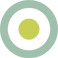 ۲۲قاضی شهری به بی‌عقلی مَـثَلجهل او بی‌نقص و عدلش در خلل (۱)کس نرفتی سوی دیوان قضاش (۲)تا ز حق‌جویی نیفتد در بَـلاشرأی او در داد‌بخشی ، بی‌بدیلحکم او در دادخواهی ، زین قبیل:ظالم و مظلوم را ، بی‌چون و چندهر دو را یکسر فرستادی به بند!شرطِ آزادی ، چنین بگذاشتیتا زمانی که نمایند آشتی! (۳)***********۱ - خلل: نقصان - عیب - تباهی۲ - دیوان قضا: دستگاه قضاوت - دادگستری۳ - هر دو طرف دعوا را به زندان می‌فرستاد و حُکم آزادی آن‌ها را به این امر مشروط می‌کرد که باید با همدیگر آشتی کنند !۲۳مفلسی از تنگدستی در عذابسفره‌اش ناآشنا با نان و آببعد عمری ، سکّه‌ای اندوختهچشم امّیدی بدان زر دوختهتا که روز سختی و ایام تارآن وجوه مختصر آید به کارشامگه با چشم تَر ، وقت نمازبُرد سوی آسمان دست نیازکای رحیم و ای کریم و با‌سخاای به هر حالی مرا مشکل‌گشااز کَرَم ، بگشا گره از کار منگُرده‌ام بشکست ، کم کُن بار منتا به کِی اندر پی یک لقمه نانبر در هر خانه‌ام سگ‌دو زنانگر بُوَد « روزی » به شرط « ما سعی »؟ (۱)هر چه کوشم نان نمی‌یابم چرا؟****روز دیگر ، مَردِ مسکین ، صبحگاهبا خیالِ کسبِ نانی ، زد به راهاز میان جاده در آن پهن دشترود پُر آبی ، خروشان می‌گذشتمرد بیچاره به هر سویی شتافتمعبر ایمن و کم عمقی نیافتاو در این اندیشه تا یابد گُدار (۲)در کمین بنشست دزد روزگارچون عبور از بستر آن تُندرودبی پذیرای خطر ممکن نبودبهر حفظِ سکّه از بیم زوال (۳)بَست محکم با گره ،آن را به شالپس هراسان ، تا شناور شد در آبآن دعای دیشبش شد مستجاب!شالِ او ، ‌از آب ، چون سیراب گشتآن گِره ، عاری ز پیچ و تاب گشتدستِ غواص ِ فلک در آب رفتچشمِ طفل ِ بختِ او در ،خواب رفتسکهٔ امّید ، نذر رود شدبرگِ عیش بینوایی ، دود شد (۴)باری از دوش قضا برداشتند (۵)در ترازوی قَدَر بگذاشتند****بی‌زیانی می‌رسید آن سوی رودگر یکی تقدیر با تدبیر بود (۶)****گر گشایش خواهی از این روزگارخود مشو بر خیر او امیدوارگر به دلها صد گِره انداختستآن گِره را زین گِره نشناختست!چون گِره بگشایدت ، دست قَـدَربندد آن را سخت‌تر ، جای دگردست او بهر گشودن باز نیستگوش او بهر شنودن باز نیستاو طلا را می‌تواند مِس کندیا که قارون را چو من مفلس کند!بسترِ گرمی ازین سِفله مخواهتا نریزد بر سرت خاک سیاهناله‌ات را در گلو سازد خموشتا نیاید آه و نفرینت به گوشلیک اگر تیزی دهی اندر خفا (۷)بر صدایش می‌دهد پژواک‌هااو تواند ریسمان را تر کندتا گره را سفت و محکمتر کندلیک نبوَد عادتًا مشکل‌گشاورنه بگشودی گره از کار ماهر دری را بسته می‌خواهد فلکهر دلی را خسته می‌خواهد فلک (۸)هر لبی خندید فی‌الفورش ببستهر سری جُنبید فی‌الحالش شکست (۹)************** پروین اعتصامی نیز این حکایت را با تغییراتی در روایت داستان به نظم کشیده است:پیرمردی، مفلس و برگشته بختروزگاری داشت ناهموار و سختهم پسر ، هم دخترش بیمار بودهم بلای فقر و هم تیمار بود۱ - ما سعی: مأخوذ از آیه: ... لیس للانسان الا ما سعی: (... برای انسان هیچ چیز نیست مگر آنچه کوشیده است ) « سوره نجم »۲ - گُدار: محل کم آب و یا خشک رودخانه. ضرب المَثَلی هست: بی‌گدار به آب زدن.۳ - زوال: نیستی - نابودی - تلف و فنا - آفت و بلا۴ - در زبان فارسی ، واژهٔ « برگ » به معانی مختلفی آورده شده است. در این بیت ، دو معنای توشه ، و قسمتی از گیاه مورد نظر است.برگ ، در حال سوختن ، دود زیادی تولید می‌کند و ضمنًا اصطلاح دود شدن به معنی از بین رفتن و نابود شدن است.رسم انداختن سکّه در آب یا چشمه ، به قصد ادای نذورات در بین برخی از ملل از جمله بعضی از روستاهای ایران رایج است. این وجوه شباهت نیز در توصیف این بیت ، به کار رفته است.۵ - دوش: شانه و کتف. به بخش فوقانی ترازو نیز اطلاق می‌شود. سعدی می‌گوید:هر که زر دید ، سر فرو آردگر ترازوی آهنین دوش است۶ - یکی بودن: هماهنگ بودن۷ - تیز: بادی که از مخرج انسان خارج می‌شود - گ..ز۸ - خسته: آزرده - رنجدیده۹ - فی الفور - فی الحال: فوری - در همان موقع۲۴هر نِدا را نیست ، امّید جوابهر دُعا ، باران نیارد از سحابگر دعای طفل بودی کارگراز معلم‌ها نمی‌ماندی اثر!گر دعاها جمله می‌شد مستجابدیده‌ای از غم نمی‌گشتی پُر آب...حرفِ « نه » ، در دفتر خلقت نبودنعمت دنیا کم از جنّت نبودبا دلی خوش ، یار در آغوش یارخُفتی از کوریّ چشم روزگارکس خبر ، از شام هجرانی نداشتعاشقی هم ، روز پایانی نداشتسینه‌ای از سوز دل ، در خون نگشتکس ز عشق لیلی‌ای ، مجنون نگشتبلبلی ، بیداد گلچینی ندیدگلبُنی را باد غارتگر نچیدجامهٔ ماتم ، کسی بر تن نکردبغضِ اشکی در گلو شیون نکردباغبان دهر ، تخم غم نکاشتنوبهار عمر ، پاییزی نداشتدانهٔ رَنجی در این عالم نرُستغم ، نشان از غمسرای دل نجُستدیدهٔ حسرت کسی بر در ندوختجانی از دوری جانانی نسوختسُست ، هرگز عهد و پیمانی نشدپاره از هجران ، گریبانی نشداین فلک ، از حَدّ خود بیرون نرفتتیر آهی جانب گردون نرفتدر جهان ، افسونِ شیطانی نماندبلکه اصلا چرخ گردانی نماند***********۲۵« سالکی » از معجزات زر بگوزر چه می‌نامیش؟ بال و پَر بگو! (۱)قاضی‌الحاجاتِ انسان این زر است (۲)بهترین حامی و یار و یاور استگر که انبانی پُر از زر باشَدَت (۳)هر کسی ، از جان ، برادر باشَدَت!آنکه در بازار دنیا زر نداشتلولهنگش ، قطره آبی برنداشت (۴)***********۱ - آنکه زر نداره ، بال و پَر نداره . ( ضرب المثل )۲ - قاضی الحاجات : برآورندهٔ نیازها - نامی از نامهای خدای تعالی۳ - انبان: کیسهٔ چرمی - نوعی زنبیل۴ - لولهنگ ، لولهین: ظرفی سفالی شبیه به آفتابه - ابریقلولهنگ کسی آب گرفتن ، یا لولهنگش آب برداشتن ، کنایه از متمول بودن آن شخص است.فلانی لولهنگش آب بر نمی‌دارد: بی‌اعتبار است. (ضرب المثل)۲۶پیش او از فقر نالیدن خطاستاو نه شاهست و نه سلطان ، او خداستبا خرافاتش چنان پرداختیتا ز عرشش کاخ شاهی ساختیدائما زاری به درگاهش کنیتا ز رنج خویش ، آگاهش کنیروز و شب ، با چشم گریان خواستیجمله نعمت‌ها که در دنیاستیچون که عیشت اندکی شد بیش و کمیا خدا گویان دویدی در حرم!با تَضرُّع یا دُعا یا شیونی (۱)چانه بر مقدار رزقت می‌زنیاز چه چسبیدی به دامان دُعاتا که حاجاتت شود یکسر رواگر دُعا باطل کند حکم قَـدَراین من و سجاده ، این هم چشم تَرنعمت او از روی حکمت می‌دهدنه به اصرار و سماجت می‌دهدچون مخاطب نشنود ، کم کن خطاببس سؤالی که سکوتش شد جوابحاجتت را از چه آری بر زبانخود مگر امری بُوَد از او نهان؟سِرّ دل را از چه می‌گویی به اواو به تخم گُل سپرده رنگ و بواو نهد مستی به هر پیمانه‌اییا درختی را درون دانه‌ایاو بُوَد آگه به هر چه هست و نیستپس گزارش دادنت از بهر چیست؟خود ندانی درد ازو ، درمان ازوست؟نیک و بَد بختی ، همه فرمان ازوستگر نخواهد ، خود ندادی دَرد راخوار کسبِ نان نکردی ، مَرد راچونکه او واقف به احوالات ماستآنچه خود داند ، به او گفتن خطاست***********۱ - تَضرُّع: التماس کردن - زاری کردن۲۷از چه می‌گویی جهان بی‌صاحبست؟یا خدای من وجودش کاذبستمن خدایی دارم و دارم یقینمهربان است و خدایی راستیننیست پنهان تا که پیدایش کنمنیست غایب تا هویدایش کنم (۱)بس دلایل بر وجودش دیده‌امبر نبودش حرفِ حق نشنیده‌ام (۲)ما همه هستیم فرزندان اوشامل الطاف بی‌پایان اوگر گنه‌کاریم یا که بی‌گناهاز سر رحمت کند بر ما نگاه****خود گمان کن من خدایی ساختمدل به موجودی خیالی باختمگو زیان از خلق این موجود چیست؟این نه بس ، جان تو دلگرم کسیست؟گو ازین موجود مخلوق خیالکِی رسیده بر تو اندوه و ملالگر به نام او ، کسانی سودجوظاهرًا مؤمن ولی کافر به اوبا جواز مذهب و آیین و کیشظلم‌ها کردند بر همنوع خویشگو دلیل نفی خالق بهر چیست؟او شریک جرم این افراد نیستاین سیاهی‌ها ز انسانست و بساو نداده تیغ ، دست هیچکسبهر اعمال گروهی زشتخومی‌کنی انکار او را از چه روما که خود دنیای خود را بد کنیمشِکوه از خالق چرا باید کنیم****نه تویی واقف به اسرار جهاننه منم دانای پیدا و نهانآدمی ، عالِم به معلومات نیست (۳)پس فضول او به مجهولات چیست؟ (۴)او چنان در کار خود گیجیده است (۵)کز تعصب مغز او پوسیده استعقل اگر دارد ، تَعَقّل نیستش (۶)چشم اگر دارد ، تأمل نیستش (۷)یا خدای خود ز سنگ و گِل کند (۸)یا بکوشد نام او زایل کندگاه او را برنشاند بر سَریر (۹)بهر او قائل شود پیک و وزیرگه ز روی جهل خود دارد یقیناینکه موهومست رب‌العالمیناو مگر بیند که پشت پرده چیست؟یا مگر آگه بُوَد از هست و نیست؟ (۱۰)از کِی او بر علم غیب اِشراف یافت؟کاین چنین از خالق هستی بتافت (۱۱)او چه دانَد حکمت بود و نبود؟او چه خوانَد از معمّای وجود؟« پشه کِی داند که این باغ از کِی‌ است؟در بهاران زاد و مرگش در دی‌ است» (۱۲)****این سخن بشنو اگر چه تازه نیستلیک لطفش را حد و اندازه نیستعارفی کرد از عجوزی این سؤال (۱۳)از کجا بشناختی آن ذوالجلال؟ (۱۴)گفت: از این چرخ نخ‌ریسی خویشخود نخواهم حُجّتی ، زین آیه بیش (۱۵)تا که می‌گردانمش ، چرخد روانایستد ، گر دست بردارم از آن *****دین نداری لااقل ایمان بیاربر وجود مهربان کردگارعقل گوید: گر بُوَد یک احتمالکو نباشد حاصل وَهم و خیالباز می‌ارزد به او مؤمن شویتا ز قهر و لطف او ایمن شویگر که نفعی محتمل یابی از اواز چه رویی ، روی برتابی از او؟****گر خدایی نیست حاکم بر جهانگر پناهی نیست بهر بی‌کساندر غروبِ بغض و در شبهای تارگو به دامان که گریم زار زار؟پس چه کس بر زخم من مرهم نهد؟پس چه کس امید فردایم دهد؟آن زمان ، کز زندگانی خسته‌امدردمند و ناتوان بنشسته‌امسیلی‌ای از دستِ دنیا خورده‌امدلشکسته کنج غم کِز کرده‌امهق‌هق من را چه کس خواهد شنید؟دست لطفی بر سرم خواهد کشید؟چون توانی بود مُستظهر به او (۱۶)از چه می‌خواهی شوی کافر به اوکیست جز او چارهٔ بیچارگانمیزبان و مأمن آوارگانآنکه فریاد تو را بشنید اوستدر بلایا آخرین امید اوستچون شوی غرقه به گرداب فناکیستت فریادرس غیر از خدا؟رو به او بنما به شام بی‌کسیتا ز انوارش به آرامش رسیدست خود بگذار اندر دست اوتا تو را معلوم گردد هست او (۱۷)او نباید کرد اثبات وجودچون نشان از اوست هر بود و نبودفارغ از توصیف سُستِ شرع و دینیک نظر او را به چشم دل ببینگر که برگیری ز چشم ِدل حجابمی‌توان دیدن رُخ آن آفتاب***********۱ - غیبت نکرده‌ای که شوم طالب حضورپنهان نگشته‌ای که هویدا کنم تو را ( فروغی بسطامی )۲ - نبود: عدم - نیستی۳ - معلوم: آشکار - هویدا - واضح - مسلم۴ - فضول: دخالت - یاوه گوییدوران دهر عاقبتم سر سپید کردوز سر بدرنمیرودم همچنان فضول ( سعدی )----چو کارى بى فضول من بر آیدمرا در وى سخن گفتن نشاید ( سعدی )۴ - چیست: به چه سبب است. از چه روست. چراست ( لغتنامه دهخدا )۵ - گیجیده: سرگردان - حیران ( لغتنامه دهخدا )من خود کجا ترسم از او شکلی بکردم بهر اومن گیج کی باشم ولی قاصد چنین گیجیده‌ام ( مولوی )۶ - تَعَقّل: اندیشیدن - خردورزی۷ - تأمل: نیک نگریستن ( لغتنامه معین )۸ - کُنَد: بسازد - درست کندگر ازخاک مردان سبویی کنندبه سنگش ملامت کنان بشکنند ( سعدی )۹ - برنشاندن: به سلطنت رساندن۹ - سریر: اورنگ و تخت۱۰ - هست و نیست: عدم و وجود - هستی و نیستی۱۱ - تافتن: روی برگرداندن - نافرمانی کردنکسی کو ز فرمان یزدان بتافتسراسیمه شد خویشتن را نیافت ( فردوسی )۱۲ - بیت از مولاناست.۱۳ - عجوز: پیرزن۱۴ - ذوالجلال: دارندهٔ جلال - از صفات خداوند و نامی از نام‌های او۱۵ - حجّت: دلیل۱۵ - آیه: نشانه - معجزه۱۶ - مستظهر: پشتگرم - دلگرم۱۷ - هست: هستی - وجود ( لغتنامه معین )*نظامی گنجوی نیز این مضمون را پرورده است:بلی در طبع هر داننده‌ای هستکه با گردنده گرداننده‌ای هستاز آن چرخی که گرداند زن پیرقیاس چرخ گردنده از او گیر۲۸عالِمی می‌گفت تاریخ جهاندر حضور عارفی روشن‌روانشرح کردی ، با کلامی عامه فهمتا نیفتد عارف اندر دام وَهم (۱)دفتر تکوین خلقت باز کرد (۲)قصّه را از ابتدا آغاز کردگفت با عارف: که خود این گونه بینبود روزی ، در همه مُلک زمین...گر که می‌کردی به هر سویی نظرخود ندیدی جُز خدا چیزی دگرزین همه موجودِ بیرون از شمارکس نبودی جُز وجود کردگارعارف این بشنید و گفتا: ای حکیمپس چه فرقی بین امروز و قدیم؟گر نبودی جُز خدا اندر میان؟این زمان را هم چو آن روزش بدان!در حقیقت ، گر درین عالم کسیستآن یکی هم اوست باقی هیچ نیست***********۱ - وَهم: پندار - خیال۲ - تکوین: پیدایش - دفتر تکوین خلقت: کتاب آفرینش جهان و خلقت موجودات۲۹شِکوه‌ها دارم من از جُور فلکجرئتی کو تا بگویم یَک به یَک؟ (۱)این فلک ، بنشسته دور از دسترسدر کمینگاهش ، نیندیشد ز کسآه و نفرین در دل او بی‌اثرداد اگر خواهی ازو ، کو دادگر؟در جوالش ، پُر ز سنگ فتنه استسهم هر جُنبنده ، در آن کیسه هستگاه با سنگی سَر این بشکنَدگاه ، داغی بر دل آن می‌زنَدمی‌کُشد بی‌جُرم و کس را زَهره کوتا که دادِ خویش بستاند از اونه به کس مِهری ، نه با کس دشمنیخشک و تر سوزد به هر جا خرمنیسینهٔ مَرد و زن و پیر و جوانشد به بازی ، تیر قهرش را نشانزاهد و فاسق و یا مَستور و مست (۲)کس ز زخم تیغ خونریزش ، نَرَستصحنِ گیتی ، جمله قربانگاه اوستبالسویه پیش او ، دشمن و دوست (۳)نیست بر پای اسیرانش ، رَسَن (۴)نیست « زخمی » ، کشتگانش را به تنآن اسیرش ، بستهٔ زنجیر نیستوین قتیلش ، کُشتهٔ شمشیر نیست (۵)تیغ و بَندش ، هر دو پنهان از نظر (۶)نام اینها را قضا خوان یا قَـدَر***********۱ - تلفظ صحیح این کلمه با فتحه « ی » است. هنوز در کشورهایی مثل تاجیکستان که به تلفظ کلمات فارسی به صورت اصیل ، مقیدند ، این کلمه را با فتحه « ی » ادا می‌کنند.حافظ می‌فرماید:گفته بودی که شوم مست و دو بوست بدهموعده از حد بشد و ما نه دو دیدیم و نه یکچرخ برهم زنم ار غیر مرادم گرددمن نه آنم که زبونی کشم از چرخ فلک۲ - مستور: پاک‌دامن۳ - بالسویه: به‌طور یکسان و برابر۴ - رَسَن: طناب - بند. در اینجا به معنای رشته‌ای برای بستن پای زندانی آمده است.۵ - قتیل: مقتول - کشته‌شده۶ - تیغ و بند: شمشیر و زنجیر۳۰عقل اگر داری مکن طی مسیراز قفای خر و پیشاپیش شیر (۱)آنکه دُمّ خر بچسبد ، بی‌گماناز لگدهایش نماند در امان!آنکه گامی پیشتر اُفتد ز شیربر سُرینش ، زخم دندان خورده گیر! (۲)پندِ من ، هر کس که از جان بشنَوددر امان ماند ز دندان و لگد!***********۱ - قفا: پشت سر۲ - سُرین: نشیمنگاه - کفل۳۱آنچه خواهی ، چون نمی‌گردد حصول (۱)هر چه باشد قسمتت ، می‌کن قبولباش هم چون آسیا ، شرطی مَنِهاز کَرَم ، بِستان دُرُشت و نرم دِه (۲)****از کَرَم آمد حدیثی در میانذکر خیری شد ز یار مهربانآنکه دارد معجزی در آستیندر بلاغت ، کِلک او سِحر مُبینآیتِ لطف است و نیکی و کَرَمحُرمت علم است و فرهنگ و قلمخود ، جهانی بین ،نشسته گوشه‌ایحکمت از خوانش رُباید ، توشه‌ای (۳)گنجِ فضل و دانش و آگاهی استاو « بهاءالدّین خُرمشاهی » است« سالکی » ،مُشکی به کام خامه کُنیک غزل تقدیم این علامه کُن****حال من خوش نیست بخ‌بخ میرزا (۴)گو که دلخوش کیست بخ‌بخ میرزابی غم عشقی دراین دنیای وحشچون بباید زیست بخ‌بخ میرزا؟در ازل ، عهدی که با او بسته‌ایمتا ابد باقیست بخ‌بخ میرزادل برای جان فشاندن بی‌قرار!صبر یار از چیست بخ‌بخ میرزاعقل گوید: گر گریزی ، رَسته‌ایعشق گوید: ایست بخ‌بخ میرزاجام دل ، از خون نخواهد شد تُهیتا فلک ساقیست بخ‌بخ میرزامژده ، کاندر امتحان عاشقینمره‌ات شد بیست بخ‌بخ میرزاشعر تو ، چون طبع پُر شورت بلندنثر تو ، عالیست بخ‌بخ میرزاترجمانت بر کلام ایزدیتا ابد باقیست بخ‌بخ میرزا (۵)آن کتاب نابِ حافظ نامه‌اتشرحِ شیداییست بخ‌بخ میرزا (۶)***********۱ - حصول: حاصل شدن - به دست آوردن۲ - آسیا: آسیابمانند آسیاب باش که دانه‌های سخت را می‌گیرد و به نرمی تحویل می‌دهد. مجازاً به این معنا که سخنان درشت و رفتار زشت مردمان و تُندی‌های روزگار را با کَرم و طبع بلند ، با ملایمت پاسخگو باش و هضم کن.۳ - خوان: سفره۴ - بخ بخ میرزا: نام مستعار استاد بهاءالدین خرمشاهی است که مرحوم کیومرث صابری طنزنویس توانای سالهای اخیر ، برای ایشان انتخاب کردند و استاد ، آثار قلمی خود در نشریات گل آقا را با این امضا نشر می‌دادند.۵ - اشاره‌ایست به ترجمه گرانقدر استاد بر قرآن مجید که بی‌تردید ، در ایجاز و روانی ترجمه ، در قرون اخیر ، بی‌نظیر است .۶ - کتاب ارجمند « حافظ نامه » که شرح و توضیح ابیات دشوار دیوان شمس الدین محمد حافظ شیرازیست .علامه بهاء الدین خرمشاهی ،در این کتابِ گرانسنگ ، ابهامات واژه‌ها و ترکیباتِ اشعار این شاعر بلندآوازه را با دانش وسیع ادبی و لطفِ طبع خویش ، رمزگشایی کرده‌اند.۳۲هر چه دنیا بَذر درد و رنج داشتجمله را در کشتزار بنده کاشتکِشتِ من ، جولانگه هر آفتی‌ستاین نه عدلِ بارگاه رحمتی‌ستگشته‌ام آماج و از هر شش طرف (۱)جانِ من ، بر تیر گردون شد هدفمی‌دهد دائم عذابم ، بهر آنتا شود عبرت برای دیگران!سنگِ غیب از آسمان آید اگرراست اُفتد در بساط شیشه‌گر****دعوتی کردند ملا را به شامرفت با فرزند خود بهر طعامآشِ بلغوری به سعی میزبانشد مُهیّا از برای حاضرانیک دو کاسه ، هر کسی بر میل خویشخورد و ملا یک قدح یا بلکه بیشهر کجا در معده‌هاشان ، حُفره بودپُر شد از آشی که اندر سفره بود« ری » کند بلغور در دیگ شکم (۲)حاصلِ آن هست نفخ و باد و دَمشام خوردند و درون انباشتنددر شکم ، بذری ز طوفان کاشتندساعتی بگذشت و شد وقت درواز مکافاتِ عمل غافل مشو!صورتِ مُـلا ز غوغای شکمهم چو مخرج گشت پر چین و دُژمباد ، بر روزن فشار آغاز کردعاقبت با زور راهی باز کردزوزه‌ای برخاست از اخراج ریح (۳)شد خجل مُلا از آن فعل ِ قبیححق به جانب ، بر سر فرزند زدکای پدر جان! از چه کردی کار بد؟گر ز گاز معده هستی در ملالآروغ اینجا آر و گ..ز اندر مبال! (۴)پند بابا را به گوش ِ جان شنوحرف حکمت از لبِ پیران شنو!کس چو بابایت تو را دلسوز نیستای پسر ، مجلس که جای گ..ز نیست!****میزبان این ماجرا را چونکه دیدآنچه را گز کرد مُلا ، او برید (۵)او هم از بادی که بودش در شکمدر فشار افتاده بود و پیچ و خمپس به فکر دفع شرّ باد شددر دل از ترفند ملا شاد شدبی‌محابا کرد تیزی را رها (۶)صحن مجلس پُر شد از بو و صدابر سر فرزند مُلا زد که: هیپندِ بابا ناشنیدن تا به کِی؟گو مگر بابا نگفتت پیش ازینآبرو ریزی نکن ، ساکت نشین؟گر نیآموزی ادب ، ای بی‌خِرَدمستحقی ، بر سرت هر کس که زد****گفت مُلا میزبان را با عتاب (۷)از چه بر فرزند من کردی خطاب؟! (۷)آن صدا وآن تیز ، وین بو از تو بوداین هنرها از تو آمد در وجودصیحه‌ای صادر شد از تنبان تو (۸)تندبادی جَست از بُستان تواهل مجلس شاهد این مدعاافترا بر این پسر بستی چرا؟****میزبان گفتش: مشو از من ملولزانکه این فن از تو شد ما را حصولمن گمان بردم که لطفی کرده‌ایبچه‌ات را بهر این آورده‌ایتا به مجلس هر که تیزی در کندبر قصاص سهو خود ، او را زَنَد!****من شدم فرزند مُلانصردینروز تار و حال زارم را ببینهرکه در عالم خلافی می‌کنداین فلک ، با من تلافی می‌کنداین جهان با هر که می‌آید به خشماین عجب! کز بنده گیرد زهر ِ چَشمسهم من از خوان گردون ، خون دل (۹)سر به سنگ و تن به خاک و پا به گِلگنج و نعمت را دهد بر جاهلانرنج و محنت را نهد بر فاضلان (۱۰)با گناه اینکه خود دانشوریباید عمری بار این عُسرت بری (۱۱)ابلهان را آنچنان می‌پروردتا که دانا بیند و حسرت خورَد!چونکه من هم فَحْل و دانا نیستم (۱۲)پس چرا خط خورده نام از لیستم؟!ننگ جهلم هست و داراییم نیسترنگ فقرم هست و داناییم نیست***********۱ - آماج: جایی که نشانۀ تیر را روی آن قرار بدهند - نشانه‌گاه۱ - شش طرف : جهات شمال ، جنوب ، شرق ، غرب ، بالا و پایین۲ - ری: سیراب شدن. در اصطلاح آشپزی ، به قدکشیدن و حجیم شدن حبوبات و برنج گفته می شود.۳ - ریح: باد - نسیم - بادی که در شکم بروز کند.۴ - مبال: آبریزگاه - مستراح۵ - اول گز کن بعد ببر: با مطالعه به کاری مبادرت کن ( از ضرب المثل های پارسی )۶ - بی محابا: بی ملاحظه - بی پروا۶ - تیز: باد صداداری که از مخرج انسان و حیوان خارج می شود.۷ - عتاب ، خطاب: سرزنش - توبیخ .... و اتفاقاً روزی به خطاب ملک گرفتار آمد. (گلستان سعدی )۸ - صیحه: صدای بلند۹ - خوان: سفره۱۰ - فلک به مردم نادان دهد زمام مراد...( حافظ )۱۱ - عُسرت: تنگدستی - تنگی - سختی۱۲ - فحل: خردمند۳۳من نکردم این فلک را خدمتیپس ازو دارم چه چشم نعمتی (۱)گر دهد نعمت ، همین‌جا می‌دهدچون نشد ، وعده به فردا می‌دهد (۲)می‌توانی حقّ خود اینجا بگیربی‌محل باشد چکِ گردون پیر! (۳)من نگویم هر چه از قسمت بُوَدکسب « روزی » حاصل همّت بُوَد****« سالکی » یک‌کاسه کُن آرای خویش (۴)یا مکش بیش از گلیمت پای خویشگاه گویی چانهٔ « روزی » مزنگاه بر تقدیر آری شکّ و ظن (۵)قافیه گویا در اینجا تنگ شد (۶)یا مگر پای کُمِیتت لنگ شد (۶)دفتر معنا اگر بگشاده‌ای!در تَشَتُّت از چه رو افتاده‌ای؟ (۷)این معمّا را گِره ، بگشودَنی‌ست؟یا اگر نه ،گو که پس تکلیف چیست؟بی‌هدف در کوره راهی رانده‌ایدر دو راهیّ تحیُّر مانده‌ایرزق انسان شد مُقَدّر در ازل؟یا که باشد حاصل سعی و عمل؟لیس للانسان الا ما سعی؟ (۸)یا که از قسمت بُوَد روزیّ ما؟****چَشم! اکنون ، بنده در حدّ توانرأی خود را می‌کنم شرح و بیان****هر دهانِ باز ، یابد رزق ِ خویشبی‌گُمان و بی‌ضَمان و شرطِ پیش (۹)قسمت هر کس به دیوانِ قضا (۱۰)شد مُقرّر ، گر سِزا یا ناسِزا (۱۱)آنکه او بر سهم خود قانع نشد...راضی از تقسیم آن صانع نشد... (۱۲)گر چه بس کوشید ، افزون‌تر نیافتاز دویدن ، بخیهٔ کفشش شکافت!با امید آنکه یابد بیشترروزی‌اَش در سفره شد خون جگرحرص بهتر یافتن ، دادش فریبجامِ شهد افکند و شد زهرش نصیب****رزقِ مقسوم تو از بخشش بُوَدپس نپنداری که از کوشش بُوَداین هم آخر خود بُوَد پندار خاماینکه نانت اُفتد از سوراخ بامگرچه سهم نانِ تو تعیین شدستبی‌مشقّت ، نان نمی‌آید به دستآنچه « روزی » ، قسمتت بنهاده‌اندبهر کسبش ، دست و پایت داده‌اند****سهم رزقت گرچه باشد بیش و کممنشی تقدیر آن را زد رقمگر بنالی یا گریبان بردَریخود نیابی سرنوشت بهتریچونکه نتوان کرد تغییر قضارُو و شاکر باش ، گفتم بارها!گر چه رزقی ، تلخ یا شورت دهدمی‌پذیرش ورنه با زورت دهدچانه‌ای از بهر بیش و کم مزنمستمع چون نیست ، بیخود دَم مزن (۱۳)چیز کم ، از هیچ ، جانا بهتر استسرکهٔ مُفت از عسل شیرین‌تر است (۱۴)****« سالکی جان! » مصرعی را ساختیدقتی کن ، قافیه را باختی! (۱۵)« تَر » به هر مصرع چرا آورده‌ای؟آبروی هر چه شاعر بُرده‌ای!زورق این قافیه ، در گِل نشست!شد غلط ، امّا چه خوش در دل نشست***********۱ - چشم: توقع. حافظ می‌گوید:در مقامی که صدارت به فقیران بخشند .... چشم دارم که به جاه از همه افزون باشی۲ - وعدهٔ فردا: مجازا به معنای فردای قیامت۳ - چک بی محل: به چکی گفته می‌شود که در حساب بانکی صادرکنندهٔ آن چک ، برابر مبلغی که روی ورقهٔ چک نوشته شده است پول نباشد. ( لغتنامه دهخدا )۴ - یک کاسه کردن: یکی کردن۵ - اشاره به مبحث دیگری است در همین مثنوی:.................روز و شب با چشم گریان خواستیجمله نعمت‌ها که در دنیاستیبا تَضرُّع یا دُعا یا شیونیچانه بر مقدار رزقت می‌زنیاز چه چسبیدی به دامان دعُاتا که حاجاتت شود یکسر رواگر دُعا باطل کند حُکم قَـدَراین من و سجاده ، این هم چشم تَرنعمت او از روی حکمت می‌دهدنه به اصرار و سماجت می‌دهداو چو خود واقف به احوالات ماستآنچه خود داند ، به او گفتن خطاست۶ - قافیه تنگ شدن: کنایه از عاجز شدن در گفتار و کردار باشد - در تنگنا قرار گرفتندو جهان ساغر تکلیف ز خود رفتن ماست .... دل هر کس بتپد قافیه تنگ است اینجا ( بیدل )۶ - کُمِیت: اسبی است که رنگ آن بین سیاهی و سرخ باشد. « کمیت لنگ شدن » کنایه از درماندن و از عهده برنیامدن و در کاری تسلط نداشتن است. (فرهنگ فارسی معین)۷ - تشتت: پراکندگی - پریشانی۸ - ... لیس للانسان الا ما سعی - (... انسان فقط با کار و کوشش خود می‌تواند به خواسته‌هایش برسد ) « سوره نجم »۹ - ضمان: ضمانت - ضامن۱۰ - دیوان قضا: محلی که سرنوشت انسانها در آنجا تعیین می‌گردد. تعبیری برای محکمهٔ الهی.۱۱ - سزا: لایق - سزاوار۱۲ - صانع: آفریننده - سازنده - نامی از نام‌های خدااول دفتر بنام ایزد داناصانع و پروردگار و حیّ و توانا ( سعدی )۱۳ - مستمع: شنونده - گوش شنوا۱۴ - « تَر » علامت صفت تفضیلی‌ست که در هر دو مصرع به عنوان قافیه آورده شده است که خلاف قواعد ادبی است.۱۵ - قافیه را باختن: کنایه از اشتباه کردن است.۳۴نکته‌ای گویم ز جبر و اختیاریک سخن ، لیکن به تعبیری هزارنیست صاحب حکمتی در این جهانکاین معمّا را کند شرح و بیانشد یکی ، محکوم جبر روزگاردیگری ، تسلیم نقش اختیاراین کُنَد با عقل خود آن را گزینوآن حدیث آرد به استدلال ایناین ، قدم ، با اختیاری می‌زند (۱)وآن ، گنه ، بی‌اختیاری می‌کند (۲)****آنکه شد قائل به استیلای جبربس گشایش خواهد از مفتاح صبر (۳)آنچه آید بر سرش از خیر و شریا قضا پندارد آن را یا قَـدَرچون شود عاجز به تغییر امورحکم جبرش خواند و باشد صبورخود گمان دارد که بختش خفته استدر بلاها ، حکمتی بنهفته استدر کشاکش نیست با تقدیر و بختبگذرد آسان ازین دنیای سختدستِ استمداد او بر آسماندر حوادث ، خواهد از دنیا ، اماناو خطاکاریّ عقل خویش رامی‌نهد بر گردن بخت و قضاشد مُسجل بهر او ، روز اجلشد مُقرّر ، رزقش از صبح ازلناخدای کشتی عمرش ، قضاستآخرین مُنجی ز غرقابش ، دعاستگر وفور از دهر بیند یا قصور (۴)در همه احوال ، راضی و شکورسرنوشتش ، نقش بسته بر جبینخود مطیع امر محتومش ببین (۵)****دیگری ، مختار اعمال خود استدر پی تغییر هر نیک و بَد استپیش او ، نَقلی ندارد سرنوشتبدرَوَد هرکس ، همان تخمی که کِشتدر بلاهایی که می‌آید به پیشچشم امّیدش بُـوَد بر فعل خویش...****گرچه مبسوطست بحث اختیارمی‌کنم بر نکته‌هایی اختصارابتدا بیتی شنو از « مولوی »در قبول اختیار ، از مثنوی:« اینکه گویی این کُنم یا آن کُنمخود دلیل اختیار است ای صنم »****حال ، بشنو این دلایل هم ز منگرچه خود قائل نی‌ام بر این سخن!:گر که اعمالت به فرمان تو نیستپس غم روز عِقابت بهر چیست؟ (۶)گر نِه‌ای مختار بر کردار ِ خویشسَر چرا اندازی از خجلت به پیش؟گر به رفتارت نداری ، اختیاراز چه از اعمال خویشی شرمسار؟گر معیّن هست روز موت تواز خطر ، مندیش ، می‌تاز و برو!عافیت اندیشی‌ات بیهوده استگر که تدبیری کنی ، نابوده استرزقْ ، چون مقسوم شد ، کمتر بکوش (۷)بهر کسبِ مال ، کم زن حرص و جوشقسمتت این بود ، پس غمگین مشوبعد ازین افزون نگردد سهم توآنچه آید در رهت از نیک و بدتو که‌ای بر آن گذاری دست رَد؟هر که در افعال خود ، مجبور هستپس به حکم جبر ، او محجور هست!نیست بر انسان محجوری ، حَرَج (۸)کز سفاهت اوفتد در راه کج (۹)****گر بود با جبر ، طبعت سازگاربشنو ابیاتی به ردّ اختیاراینکه گویی ، این کُنم یا آن کُنماین «کُنم» ها حکم جبر است ای صنماو کند تکلیف ، بر تو راهکار (۱۰)پس چه پنداری که داری اختیار؟او دهد فرمان و تو فرمانبریتو که هستی تا کنی خیره‌سری؟ثروت‌اندوزیت ، از سعی تو نیستاز تو ساعی‌تر در این دنیا بسیستراحتِ گیتی ، نه از تدبیر توستآنچه پیشت آید از تقدیر توستهی مگو این کردم و آن می‌کنمکار دنیایی به سامان می‌کنمبر توانایی خود غرّه مشونیست تصمیمی به میل و رأی توای بسا اقدام کردی و نشدکوشش و ابرام کردی و نشدسکـّه‌ها را در خیالت ، کَم شُماربین چگونه می‌شُمارد ، روزگارکفش خود را درنیآور با شتابکُن تأمل ، تا رسیدن پای آبجبر باشد جمله افعال بشرکفر و دین و زهد و فسق و خیر و شرّچون ضلالت یا هدایت دست اوست (۱۱)پس در این مورد چه جای گفت ‌و‌ گوستآدمی ، کِی اختیاری داشتست؟اینکه خود را بی‌شبان پنداشتست (۱۲)خواست دنیا را کند بر کام خویشاسب گردون را نماید رام خویشبر مُراد خود اگر نائل نگشتباز ، بر نقش قَدَر قائل نگشت؟این نداند ، کز چه کوشید و نشدبهر دنیا از چه جوشید و نشد؟بس مهیّا کرد اسباب طربدر عزا بنشست آخر ، ای عجب!هم‌جهت ، تدبیر با تقدیر نیستورنه در سعی بشر تقصیر نیست (۱۳)ای بسا جاهل که در آسودگیستفاضلی از غصّه در فرسودگیستآرَم از « سعدی » یکی مضمون نابتا بگیرد این سخن حُسن‌المآب (۱۴)عاقل از اندیشه روزی به رنجابلهی اندر خرابه یافت گنج (۱۵)****چند بیتی هم شنو آرای منگرچه چوبینش بخوانی پای من (۱۶)آنچه گفتم شرح جبر و اختیاربر یقینش نیست چندان اعتباراختیار و جبر را مطلق مبینهم به آن باور بیاور هم به اینچونکه این جُستار از اصل و اساسبر گمان است و خیال است و قیاسبیش از این تَصدیع باشد این کلام (۱۷)چون معمّاییست نقش هر کدام***********۱ - در تردد مانده‌ایم اندر دو کار .... این تردد کِی بود بی‌اختیار ( مثنوی مولانا )تردد به دو معنای رفت و آمد و شبهه به کار رفته است.۲ - گناه اگر چه نبود اختیار ما حافظ .... تو در طریق ادب باش و گو گناه منست۳ - الصبر مفتاح الفرج: صبوری ، کلید گشایش‌هاست.۴ - وفور: بسیاری - فراوانی۴ - قصور: کوتاهی‌کردن۵ - محتوم: ثابت و حتمی - امر محتوم: تعبیری‌ست برای سرنوشت مُقدّر۶ - عِقاب: مؤاخذه کردن کسی را بر گناه - روز عِقاب: روز قیامت۷ - مقسوم: قسمت شده - بخشیده۸ - محجور: بازداشته شده و منع کرده شده - شخص بالغی که توانایی ذهنی کافی برای تصمیم‌گیری در اعمال و سرنوشت خود را ندارد و باید تحت سرپرستی شخص دیگری قرار بگیرد. افراد صغیر ، اشخاص غیر رشید و مجانین از این جمله‌اند.۸ - لیس علی المجنون حرج: بر انسان مجنون ، گناهی نیست.۹ - سفاهت: بی‌عقلی - نادانی۱۰ - تکلیف: کاری دشوار به عهدۀ کسی گذاشتن.۱۱ - ضلالت: گمراهی۱۱ - هدایت: نجات از گمراهی ( لغتنامه دهخدا )۱۱ - فمن یرد الله أن یهدیه... و من یرد أن یضله یجعل ( سوره انعام ) - هدایت و گمراهی انسان تحت اراده خداوند است.۱۲ - خداوند شبان من است. مزامیر - مزمور ٢٣۱۳ - تقصیر: سستی و کوتاهی کردن در کاری۱۴ - حُسن المآب: پایان و عاقبت خوش۱۵ - کیمیاگر به غصّه مرده و رنجابله اندر خرابه یافته گنج ( گلستان سعدی )۱۶ - پای استدلالیان چوبین بُوَدپای چوبین ، سخت بی‌تمکین بُوَد ( مثنوی مولانا )پای چوبین ( مصنوعی ) انعطاف لازم را برای استفاده ندارد .۱۷ - تصدیع: دردسر دادن۳۵گر نداری در دهان ، دندان ِ تیزیا که پایِ چابکی بهر گریزبا سگان ، لطف و مدارا پیشه کُنوز گزیدن‌هایشان اندیشه کُن (۱)****یک دو « گُرگانه » ز من پندی شنو !پندهای بی‌همانندی شنو:گر به مهمانی‌ّ گرگی می‌رویسگ ببر همراه تا ایمن شوی****گر فلک دادست بر گرگی ، زمام (۲)ناگزیری تا به او گویی سلام****گرگ را آموز ، درس ِ دوختنکو دریدن داند و جان سوختن****گر بریزد گرگ را دندان ، چه سودذاتِ مذمومش همان باشد که بود (۳)***********۱ - اندیشه کردن: بیمناک بودن - نگران بودن۱ - گزیدن: گاز ‌گرفتن - دندان گرفتنسگی پای صحرا نشینی گزید (بوستان سعدی)۳ - زمام: افسار - دهنه . مجازا به معنای اختیار . زمام دار یعنی صاحب حُکم و اختیار۲ - مذموم: زشت - ناپسند۳۶گاه اگر لطفی ببینی از فلکبذلِ لطفش نیست بی دوز و کلکپَرورانَد گوسفندی را شبانتا طعامی خوشمزه ، سازد از آنزین میانه ، گوسفند بی‌خِرَدبر شبان ، بر چشم دایه بنگرد!شیر اگر بنمایدت دندان خویشمی‌گریز از او ز بیم جان خویشخود نپنداری به تو خندیده استاو برایت خواب‌هایی دیده است (۱)بالِ پروازت ازآن بخشد جهانتا به خاکت افکند از آسمانپس به ناز و عشوه‌اش خوشدل مباشآن عطایش را ببخشا بر لقاش!****شُکر نعمت می‌کنی آهسته کنزیر لب ، با ظاهری دلخسته کن!تا مبادا بشنود گوش فلکچون ازین شُکرانه‌ات اُفتد به شک (۲)گر ببیند خنده‌ای را بر لبییا که دلخوش ، « سالکی » را یک شبیصبح فردا خون نهد اندر دلشیا کند در دَم بلایی نازلشکاسه‌ای شربت چو بیند دست کسمی‌فرستد بر سرش فوجی مگسکیسه‌ای گندم تو را بخشد اگرمی‌دهد بر لشگر موران خبرگر ببیند « نشئه‌چُرتی » از شبان (۳)می‌کند بر گله‌اش گرگی روانچرخ گردون ، کِی ببخشد نعمتیتا نیندازد به جانت زحمتی؟***********۱ - برای کسی خواب دیدن: مجازاً به معنای فکری را در سر برای او پختن (لغتنامه دهخدا)۲ - شکرانه: شکرگزاری - حق‌شناسی و ادای شکر نعمت۳ - نشئه‌چُرت: چُرتی از روی خوشی و کِیف۳۷مردی اسبِ خویش را گم کرده بودشک به اسبِ شخص دیگر بُرده بودادعا می‌کرد کآن اسبِ من استدعوی‌اش هم استوار و مُتقَن است (۱)آن یکی گفتش: دلیلی گو دُرُستبعد از آن ، شو مُدعی کاین اسب توستمرد گفتا گر به دقت بشنویدآنقَـدَر گویم که تا قانع شوید!می‌شمارم بر شما چندین دلیلجملگی هم مُستند ، از این قبیل:اسب من هم ، مثل این قبراق بوددر میان همگنانش طاق بود (۲)مرکبی رهوار بود و خوش‌لگام (۳)خوش‌خوراک و خوش‌ادا و خوش‌خرامیال او مشکی و دُمّ او درازبین اسبان دگر گردن‌فراز (۴)ادعاهایم نه بر حدس و ظن استاین نشانی‌ها که دادم روشن است!باز اگر خواهید بُرهانی دگر؟همچنان دارم دلایل خوبتر:گر چه شب‌ها خوابِ کافی می‌کندگه میان روز ، چُرتی می‌زندعادتًا هم ، در همه ایامِ ماهاشتهای وافری دارد به کاه !....****مرد را گفتند از جنسش بگوتا که آب رفته را آری به جواین دلایل پیش ما بی‌پایه استگریهٔ کودک به گوش دایه است (۵)****پس پَـلاسی روی اسب انداختندعورتش ، از چشم ، پنهان ساختند (۶)چون که آوردندش از آغُل بُرونبهر بر پا کردن این آزمونمُدّعی گفتا که اسبم نَر بُـوَدمرکبی توفنده چون صَرصَر بُـوَد (۷)در دویدن ، رخش ِ رستم ، هیچ نیستدر جهیدن ، نمره‌اش از بیست ، بیست ! (۸)در جسارت ، کُن قیاسش با پلنگدر رشادت؟ صبر کُن تا وقت جنگ ! (۹)****اسب را برداشتند از رُخ نقابپیش چشم خاص و عام و شیخ و شاب (۱٠)چون عیان شد آنکه حیوان ماده استمرد گفتا: شبهه‌ای رُخ داده است...شُکرِ حق و ز کور‌ی‌ چشم حسوداسب من هم آنقَـدَرها نَر نَبود !***********۱ - مُتقَن: استوار - محکم۲ - همگنان: همجنسان و کسانی که با همدیگر رتبه و درجهٔ برابر دارند.۲ - طاق: بی مانند - یگانه - بی‌نظیر۳ - خوش‌لگام: مقابل بدلگام - رام - غیرسرکش.۴ - گردن فراز: سربلند - ممتاز۵ - معمولاً دایه به مهربانی مادر نیست و گریه کودک احساساتش را چندان تحریک نمی‌کند.۶ - عورت: اندام تناسلی۷ - صرصر: باد تند. در فارسی اسب تندرو را به آن تشبیه کنند.۸ - معنای بیت: این اسب در دویدن ، سریعتر از رخش رستم و در جهیدن از موانع ، نمره‌اش بیست است !۹ - معنای بیت: جسارت این اسب ، از پلنگ بیشتر است و رشادت او را باید در صحنه جنگ ببینید !۱٠ - شیخ و شاب: پیر و جوان۳۸آدمی ، گر گِرد سازد بار و برگ (۱)از صباح کودکی تا شام مرگ (۲)باز نالد اینکه خاسر بوده است (۳)در بطالت جان خود فرسوده است (۴)در ازل چون خاک آدم بیختند (۵)حرص را با خاک او آمیختندثروت و دارایی‌اش بسته به جانگر جهان بَلعد نگردد سیر ازآنمال‌وَرزی ، روح را فاسد کندرونقِ عقل ِ تو را کاسد کند (۶)رهزنِ عمرست و بر جانت وَبالآنچه را نامیده‌ای تحصیل مالاز جوانی هر چه فرصت داشتیبهر کسب سیم و زر بگذاشتیگِرد کردی مال بی‌حد با وَلعباز هم داری به هر نقدی طمع؟آرمانت جمع کردن بود و بسنه خودت خوردی نه بخشیدی به کسبا وجود مال و اموال کثیردر تمام عمر خود بودی فقیرآنچه را با حرص و آز انباشتیجمله را بر وارثان بگذاشتیگه ببخش از مالِ خود ، سهمی به خویشچون نمی‌خواهی کنی رحمی به خویش؟نیست عمرت را مجال دیگریپس ازین اندوخته کِی می‌خوری؟تا که دندان در دهان داری بخورزآنچه بر ورّاث بگذاری بخوربهر ثروت ، رنج بردی روز و شبجانِ خود انداختی در تاب و تبلااقل قدری به نام دستمزدبهر خود ، از جیب ورّاثت بدُزد****کِی بگیرد عبرت این نوع بشر؟آدمی ، آدم نخواهد شد دگر! (۷)آنکه دارد ، لیک خواهد بیشترچشم او را پُر کنید از خاک زربا نصیحت ، دل به اصلاحش مبنداین جهان پُر باشد از اندرز و پندبر دل تیره ، چه تابی نور را؟از چراغ آخر چه سودی کور رامِس اگر صد بار در آتش رودخود محال است آنکه باری زر شود (۸)با تعَلّم ، خَر نگیرد خوی اسب (۹)مَردُمی ، از فطرت آید نی ز کَسب (۱٠)مُلک عالم ، آدمی را نیست تنگتنگ چشمی باعث آشوب و جنگ***********۱ - گرد ساختن - گرد کردن: جمع آوری۱ - بار و برگ: ساز و نوا - سامان - اسباب - مال۲ - صباح: بامداد - سپیده دم۳ - خاسر: زیان دیده۴ - بیکاری - ولگردی۵ - بیختن: الک کردن - غربال کردن۶ - رونق: نیکویی - گرمی بازار. در این مصرع به معنای نیکویی و ارزش آمده است.۶ - کاسد: کساد و بی قدر و بها. در اینجا به معنای ارج و قدر آمده است.۷ - در ادب فارسی ، لغات «آدمی - آدمیزاد - بنی آدم» به معنای انسان به کار گرفته می‌شد و کلمه «آدم» به شکل خاص ، به اولین انسان (حضرت آدم) اطلاق می‌گردید . امروزه در گفتگوها ، لغت «آدم» را به دو معنای انسان و یا موجودی دارای انسانیت و شعور به کار می‌برند. در این مصرع ، لغت « آدم » به معنای دوم مورد نظر است .۸ - کیمیاگران مدعی بودند که می تواند فلزاتی مانند مس را به طلا تبدیل کنند.۹ - تعَلّم: آموختن۱٠ - مردمی: انسانیت - انسان بودنبه نظر من ، انسانیت ، امری فطری است و از راه آموزش به دست نمی‌آید.هر آنکو گذشت از ره مردمی .... ز دیوان شمر مشمرش آدمی ( فردوسی )۳۹آن فقیر بینوا وقت نمازبا خدا کردی چنین راز و نیاز:گو برای چیست این خیل رسول؟ (۱)کز نصیحت‌هایشان گشتم ملولمن ز تو کِی خواستم پیغمبری؟وعدهٔ حوری و حوض کوثریآدمی ، کِی داشت کمبود نبی؟کِی تقاضا کرد دین و مذهبی؟آنچه را در جُستنش بود آدمیلقمه‌ای نان بود و جانِ بی‌غمی****ای خدا ، جای پیمبر ، نان فرستآنچه کم داریم ، ما را آن فرستجای ارسالِ کتاب از آسمانبذل کن باران برای کِشتمانگوشمان پُر گشته از اندرز و پندپُر کن آغل‌های ما از گوسفندگر بخواهی آدمی ، آدم شود (۲)زحمت پیغمبرانت کم شودرزق او را اندکی کن چربتر (۳)تا نباشد لَنگ قوتی مختصرتا گرسنه باشد این گرگ دو پا !کِی بتابد بر دلش نور هُدی؟ (۴)اندرونش تا بود خالی ز نانمعرفت کِی راه می یابد در آن؟ (۵)تا بود درمانده در کسب معاشدر پی تنزیه و اصلاحش مباش (۶)با حدیث و قصه ، تعلیمش مدهاز عذابِ آخرت ، بیمش مَدهاو نمی‌ترسد ز تهدید جحیم (۷)او نمی‌پوید ، صراط مستقیم (۸)این قـَدَر آیه بر او نازل مکنمی‌دَهَش روزیّ و خون در دل مکن***********۱ - خیل: گروه - دار و دسته۲ - در زبان و ادبیات فارسی قدیم ، لغت آدمی برای نامیدن نوع انسان به کار می‌رفت و لغت « آدم » به شکل خاص فقط در مورد حضرت آدم استفاده می‌شد. اما امروزه به دو معنای ، انسان و یا موجود دارای انسانیت و شعور به کار گرفته می‌شود . در این مصرع ، لغت « آدم » به همان معنای موجود باشعور مَد نظر بوده است.بنی آدم آدم اعضای یک پیکرند... ( سعدی )وز خوردن آدمی زمین سیر نشد... ( خیام )آدمی در عالم خاکی نمی آید به دست ... ( حافظ )۳ - چرب کردن: بر مقدار مقرر افزودن۴ - نور هُدی: نور هدایت۵ - نظر سعدی ، مغایر با این بیت است:
اندرون از طعام خالی دارتا در او نور معرفت بینی ( سعدی )۶ - تنزیه: کسی را از عیب و آلودگی دور کردن۷ - جحیم: جهنم۸ - پوییدن: به هر سو رفتن و جستجو کردن۴۰آدمی ، چون سیر شد ، عُصیان کندبندگی در محضر شیطان کندتا شود از حرص ، شلوارش دو تااز خدا کمتر ندارد ، کبریا (۱)تا کلاه او زراندودی شودچشم آن دارد که معبودی شودچون اجاق مطبخش ، دودی کند (۲)از تکبُّر ، فعل ِ نمرودی کند (۳)چون ببیند خویش را رنگین شدهظن برد « طاووس علّیین شده » (۴)بانگ آرد: هان مخوانیدم بشر!من مَلک باشم ولی بی بال و پَر!می‌رسد بر خلق ، فیض رحمتمگر نی‌ام خالق ، دلیل خلقتم!شد وجودم ، علتِ خلق جهاننعمت و رحمت ، برای مردمانمن به شوکت ، کمتر از خالق نی‌امکس نداند ،خود فقط دانم ،کی‌ام!من که هستم؟ نایب پروردگار!بلکه هم ، قائم مقام کردگار!روز و شب گر سجدهٔ شُکرم کنیدشاخه‌ای گـُل بر سر خود می‌زنید****ادعاهایش ندارد انتهاچون نخوانده « یفعل الله مایشاء » (۵)آنکه گوید من دلیل خلقتمیا همه معلول‌ها را علّتمیا نداند عرض و طول این جهانیا نکردی یک نظر بر آسمانآن مگس پنداشت کان حلوا فروشدیگِ حلوا بهر او آرد به جوش (۶)علتِ خلقت ، من و تو نیستیممنصفی؟ بنگر من و تو چیستیم؟پاره‌ای از گوشت و یک کاسه خونهر دو هم در بند امیال درونیا غباری از بیابان وجودقطره‌ای جاری درین دریای رودقرن‌ها پیش از تو ، دنیا زاده شدجمله اسباب جهان آماده شدگر تو کم باشی ز ترکیب جهانپَـرّ کاهی کم ازین خرمن بدانتو که با یک کفّ آبی غرقه‌ایدر چنین گرداب مغرور چه‌ای؟از تکبر ، چون نهی پا بر زمیناز فلک ، بسیار بینی قهر و کین****گو چه باید کرد با این آدمی؟کز فساد او تَـبَه شد عالَمیراه حلش جو ز قرآن کریماقرأ: بسم الله رحمن رحیمخوان « علیهم ربک سوط عذاب » (۷)تا نگردد بیش ازین ، عالم خراب***********۱ - کبریا: غرور - تکبر۲ - دود از مطبخ یا اجاق کسی بلند شدن ، به معنای توانگر و مالدار بودن اوست. به معنای دیگر ، در آشپزخانه‌اش غذایی پخته می‌شود.خواجهٔ کم کاسهٔ ما آنکه از بهر طعامهیچگاه از مطبخ او دود بر بالا نشد (وحشی )-----در محلی که برنمی‌آمد .... هفته هفته ز مطبخ او دود (محتشم کاشانی )۳ - نمرود بنا به روایت تورات ، از شخصیت‌های عهد عتیق و از شاهان بابل بود و ادعای خدایی کرد. سومریان در مقابل او به سجده می‌افتادند.۴ - بخشی از این مصرع از مولاناست در حکایت:آن شغالی رفت اندر خم رنگاندر آن خم کرد یک ساعت درنگپس برآمد ، پوستین رنگین شدهکاین منم طاووس علیین شده!۵ - یفعل الله مایشاء: هرچه را خداوند بخواهد ، به انجام می‌رساند.۶ - تعبیر از عطارست:مگس پنداشت کان قصاب دمسازبرای او در دکان کند باز۷ - « فصب علیهم ربک سوط عذاب » سوره فجر آیه ۱۲ (سرانجام پروردگارت ، تازیانه عذاب را بر سر آنان کشید.)۴۱از ریا و کذب و نیرنگ و حسدآدمی در نفرت است و می‌رَمَدگاه ، خود را روبروی خود نشانعیب‌های خود ، به خود می‌دِه نشانآنچه پنهان کرده‌ای از خویشتنعرضه‌اش کن بر بساط جان و تنمنصفانه ، خویش را کن داوریاز چه باید ارزیابت دیگری؟کین و کبر و حرص را در خود ببینزین خصایل ، هیچ می‌گردی حزین؟لیکن اینها را به خوی دیگرانگر ببینی ، بر تو می‌آید گران *نفْسِ خود را گاه استیضاح کنگر در او عیبی بُوَد اصلاح کندیدهٔ خود را مپوشان از خطاشلااقل با خویشتن رو راست باش************ موی بشکافی به عیب دیگرانچون به عیب خود رسی ، کوری از آن (مولوی)۴۲مخاطب این شعر ، خداوند است.تا به کِی تولید انبوه ، ای عزیز (۱)بس نباشد خَلق ِ این موجودِ هیز (۲)آفریدی مردمانی گرْسنِهمحبس دنیایشان بی روزنهرزق بعضی‌شان چنان اندک بُوَدکه به مؤمن بودنشان شک بُوَد (۳)گر که مشتاقند بر باغ جنانچونکه آنجا هست نان رایگان****یا که کمتر ، آدمی تکثیر کن (۴)یا که مخلوقات خود را سیر کنیا به او ده ، آنچه دادی وعده‌اشیا که کوچک ساز حجم معده‌اشکارگاه آفرینش را بگوجای تولید شبانروزی اوابتدا فکر معاشش را کنندوآنگه او را راهی دنیا کنندخلق کردی آدمی حسرت به دلدر چراگاهِ جنان کردیش ول (۵)تا کمی از آب و گِل آمد برون (۶)کردی‌اش از بام جنّت سرنگونپس نشانیّ جهان دادی به اووعده هم کردی « کلوا و اُشرَبوا » (۷)آمد اینجا نان مفت آرد به دستبار دیگر تا کمر در گِل نشستسفرهٔ رنگین دنیا دید و گفتباید اینجا مُفت خورد و تَخت خُفت (۸)خود گمان کردی که دنیا مطبخیستهمچو جنّت می‌توان بی‌رنج زیستدستِ او شد از دهانش شرمگینچشم خیسش ، قدردان آستین****گو ازین خلقت چه قصدی داشتیدر زمین ، بذر شرارت کاشتیرحم کن بر باقی جُنبندگانرفع کن این بلیه از آیندگان (۹)جای انسانِ ستمکار شریربیشتر تولید کن کفتار و شیراین وحوش از آدمی اهلی‌ترنداین خلایق ، همنوع خود می‌درندحیف از آن گِل ، صرف این موجود شدکز فسادش عالمی نابود شدناف او را با پلیدی بسته‌اندکُلّ موجودات از او خسته‌اندیک سخن بشنو ازین عبد حقیرحرفِ حقّ بنده‌ات را می‌پذیرچون گُنه در انحصار آدمیستچون جز او اسباب شرّ و فتنه نیستتا شود عالم ، مُنزّه از فسادتا که بازار ریا گردد کسادخلقتش را مدتی تعطیل کنیک سفارش هم به عزرائیل کن!***********۱ - عزیز: از نام های خداوند۲ - هیز: بی شرم - بدکار۳ - شکم گرسنه ایمان ندارد.رسول خدا(ص): «کادَ الفَقرُ اَن یَکُونَ کُفراً - فقر نزدیک است که به کفر منتهی شود.امام علی(ع): «انَّ الفَقرَ مَنقَصةٌ لِلدّین ...» (فقر و نداری باعث کاستی در دین...است)۴ - آدمی: منسوب به حضرت آدم - انسان - بشردر زبان و ادبیات فارسی قدیم ، لغت « آدمی » برای نامیدن نوع انسان به کار می‌رفت و لغت « آدم » به شکل خاص فقط در مورد حضرت آدم استفاده می‌شد. اما امروزه به دو معنای ، انسان و یا موجود دارای انسانیت و شعور به کار گرفته می‌شود .بنی آدم اعضای یک پیکرند (سعدی)آدمی در عالم خاکی نمی آید به دست (حافظ)دیو سوی آدمی شد بهر شر (مولوی)این شخص نه آدمی ، فرشته‌ست (نظامی)۵ - ول: رها - سرخود - آزاد۶ - از آب و گل در آمدن: مراحل اولیه‌ٔ شکل‌پذیری را پشت سر گذاشتن۷ - كُلُوا و اشرَبُوا و لا تُسرِفُوا - بخورید و بیاشامید و اسراف نکنید. (سوره اعراف آیه ۳۱)۸ - تخت خفتن: خوابِ عمیق و لذت بخش۹ - بلیه: مصیبت - پیشامد بد۹ - آیندگان: آنان که پس از این بدین جهان آیند. مقابل گذشتگان۴۳کودکی ، گم کرد راه خانه‌اشگشت پُرسان تا رسد کاشانه‌اشآمد او را پیش ، مردی زشت‌روگفت: همراه تو گردم کو به کوتا بجویم منزل و مأوای توتا بیابم مهربان بابای تواز چه می‌ترسی ، که اینک با مَنیتا که من نزد تو باشم ، ایمنیطفل ، گریان و هراسان زین بلامَرد ، می‌دادش به دلگرمی ، رَجا (۱)گفت کودک: خود نمی‌دانی مگرکز تو می‌ترسم نه از چیزی دگرگم شدن بهتر که خوفِ دیدنتپَر بریزد ، بیند اَر اهریمنت ! (۲)***********۱ - رجاء ، رجا: امیدواری۲ - پَر ریختن: کُرک و پَر ریختن: عاجز شدن و فروماندن۴۴احمقی ، خوابیده می‌نوشید آبعاقلی گفتش: که ای خانه خراب! (۱)خود ندانی هر که آب اینگونه خوردپای‌بست عقل او را آب بُرد؟ (۲)گویمت پندی و مشنو سَرسَریخیز و بنشین ، گر که آبی می‌خوریگر کنون اندرز من را نشنویرفته رفته گول و کودن می‌شویقُـوَّت عقل تو کم‌کم کم شودصافی اندیشه‌هایت خم شود !عاقبت ، روزی تو را هوش و حواسمی‌شود مُختل ز بنیان و اساسمرد ابله گفتی‌اش: این عقل چیست؟این که گویی ، بلکه چیز بهتریست!دارد اَر قُـوَّت ، بُـوَد هم چون عسلدر دِه ما پس نمی‌آید عملمن به هر شکلی توانم خورد آبایستاده یا نشسته یا به خواباینکه چیزی نیست ، گه گاهی دَمَرآبی از چشمه بنوشم همچو خرمرد گفتش ، بگذر از این عقل و هوشخوش بخواب ، آسوده آب خود بنوش!****کُن رها ، چاهی که آبش خشک شدو آسمان را ، گر سحابش خشک شد (۳)این جهان ، احمق چرا پرورده است؟حیف از آن نانی که این خَر خورده است!سَر چو گوری ، مغز چون میّت در آنمُرده بیش از زنده بینی در جهانآن سَری کاندر درونش عقل نیستسر مخوانش کان کدوی تنبلیست (۴)با شتر ، اندر جوالی خُفتنت (۵)بهتر از پندی به ابله گفتنتگر که می‌خواهی نیابی دردسراز سر تفهیم نادان در گذرنکتهٔ معقول با ابله مگوورنه بشنو حرفِ مفت و های و هودر پی توجیه هر نادان مباشچون شوی عاجز ز امّا و چراشوصفِ آیینه به نابینا مکنسعی باطل ، کوشش بیجا مکنبر نهنگ از پهنهٔ دریا بگوماهیانِ حوض را از آبِ جو***********۱ - خانه خراب: بدبخت - دشنام‌گونه‌ای است که گاه از روی شفقت و گاه از روی خشم گویند. ( لغت نامه دهخدا )۲ - پای‌بست: اساس - پی - بنیان۳ - سحاب: ابر۴ - کس از سر بزرگی نباشد به چیزکدو سر بزرگ است و بی مغز نیز (سعدی)کدوی تنبل ؛ گونه ای کدو که بزرگ و کروی است.۵ - جوال: کیسهٔ بزرگ ساخته شده از پارچهٔ خشن و یا ضخیم۴۵ابلهی را بچه در چاه اوفتادطبقِ عادت ، کودکش را پند داد:جانِ بابا ، خود مرو جایی ، که منتا روم از خانه برگیرم رَسَن ! (۱)****عادت اندر طبع ، نوعی علّت است (۲)بس که کردار بشر از عادت استاو ز عاداتی که بسته پای اوتا گلو شد در گِـل دنیا فرواو ز عادات بَـدَش ، جنّت نَـرَفتعلّت از سر رفتش و عادت نَـرَفت***********۱ - رسن: طناب۲ - علت: دلیل - بیماری. در اینجا به معنای بیماری آمده است.۴۶آزمندی ، خیکی اندر بحر دید (۱)از فراز صخره‌ای سویش پرید (۱)آب ، غُـرّان و خروشان در شتابمرد ، چون بازیچه‌ای در دستِ آبتا برون آید ز غرقاب هلاکچشم او بر درگهِ یزدانِ پاکچون نماندش هیچ امّیدِ حیاتخیک بودش آخرین راه نجاتبا عذابی ، خیک را آورد پیششادمان شد از وفاق ِ بختِ خویش (۲)از قضا ، آن خیکِ غرقه ، خرس بوددر گذاری ، آب او را در ربودخرس هم از هول ِ جان در اضطراراز تکان ِ آب ، مست و بیقرارمرد را چون دید ، دامانش گرفتدست و پایی زد گریبانش گرفتغرقه ، بر کاهی تَشبُّث می‌کند (۳)چنگ بر هر خار و خاشه می‌زند (۴)غرقه را برگی بُوَد ، بر روی آبتشنه‌ای را در بیابان ، چون سراب****هر یکی در موج آن آبِ عمیقیک زمان مُنجی شد و یک دَم غریقهر دو امّیدِ نجاتِ دیگریهر دو از هم ، خواستار یاوری****مردی از ساحل بگفتش کای فلان!بگذر از آن خیک و خود را وارهان!مالِ دنیا کُن رها ، جان را بگیرتا به کِی در چنگ دنیایی اسیر؟غرقه گفتش: ای به ساحل در فراغای که آوردی به جا ، شرط بلاغچونکه دیدم خیک را بر روی آبحرصِ مال انداخت ، جانم در عذابشادمان بودم که سهم رزق منبر دَرم آمد به پای خویشتنپس به قصدِ کسبِ روزیّ حلالدرفتادم از طمع ، در این وَبالاین نه « روزی » ، کآفت جان منستفکر کردم قاتق نان منست (۵)من غلط کردم ، نخواهم این مَتاع (۶)از هم اینک می‌کنم با او وداعگرچه می خواهم ز خیرش بگذرممانده‌ام ، جان چون ز دستش در برممن رها کردم نخواهم رزق خویش« روزی » ار اینست ، گو: رُو ، خیر پیشلیکن این « روزی » مرا چسبیده استبلکه در من روزی‌اش را دیده است!گر خلاصی یابم از این اتفاقمالِ دنیا را دهم یکجا ، طلاق****از سر سودی ، گر این سودا نمود (۷)روزی‌اش در سفرهٔ دریا نبود****این جهان را مثل گردابی بدانهمچو آن خیک است کالای جهانتا به دست آری حطام دنیویدر دهان اژدهایی می‌رویعمر بگذاری پی تحصیل مالتا بدان نعمت شوی آسوده حاللیک کم‌کم می‌کنی نقض غرضحرص مال افتد به جانت چون مرضکسب ثروت می‌شود مقصود توحاصل عمر و دلیل بود توگه بخوانی مال را مشکل گشادر جوانی یار و در پیری عصاگه بنامی باقیات‌الصالحات (۸)قاضی‌الحاجات و اسباب حیات (۹)عاقبت گردد بلای جان توچسبد او چون خرس بر دامان توگر بخواهی گردی از چنگش رهااو دگر از تو نمی‌گردد جداگیردت چون دایه در آغوش ِ خویشمی‌بَرد با وعده تا گورت به پیش****آدمیّت از چه می‌یابد زوال؟حُبّ نفْس و حُبّ جاه و حُبّ مال***********۱ - آزمند: حریص به جمع کردن مال و ثروت - طمعکار۱ - فراز: بلندی - از فرازی: از جایی بلند۲ - وفاق: همراهی۳ - تشبث: چنگ زدن - درآویختن - مثلی هست که: الغريق يتشبث بکل حشيش ( غريق [برای نجات جان خود] به هر شاخهٔ خشکيده‌ای چنگ می‌زند. حشیش: گیاه خشکیده۴ - خاشه: خاشاکدر ظل همای رایتت شدگنجشک هم آشیان باشهدر باغ بجای گل نشستهدر فصل بهار ، خار و خاشه (مجد همگر)۵ - قاتق: ماست ، خورشتی که با نان خورده شود.گفتم قاتق نانم شود قاتل جانم شد (ضرب المثل)۶ - متاع: کالا - جنس۷ - سودا: تجارت - کسب مال۸ - باقیات الصالحات: بازمانده های نیک از آدمی۹ - قاضی الحاجات: برآورندهٔ نیازها - نامی از نام های خدای تعالی۴۷کرد سلطانی ز درویشی سؤالکای ز پا افتادهٔ شوریده حالآرزویی کن ، چه می‌خواهد دلت؟تا هم اینک ، حل نمایم مشکلتگفت با سلطان: که ای نیکو نهادلطفِ حق پیوسته همراه تو بادخود چه می‌خواهد دلم ای نیک‌نام؟اینکه خود چیزی نخواهد ، والسلام***********۴۸نعمتی دان ، مستی غم‌سوز راآفتی خوان ، عقل ِ مال‌اندوز رامِی از آن بابت بنوشد آدمیتا ز شّر عقل ، آساید دَمی (۱)عقل ، فرمان می‌دهد بر حرص و آزدر مَرامش ، رشک و خودخواهی مُجازمصلحت جویی ، شعار ِ حِلم اومنفعت‌یابی ، قرار ِ عِلم اوصولتش ، نافذ به نزدِ اهل ِ قال (۲)شُکر ، کآن هم دَم به دَم رو به زوالحکمتش ، تأویل و تفسیر و قیاس (۳)بی‌دلیل و حُجّت و اصل و اساسحُکم او بر عاشقان ، کان لم یکُن (۴)رأی او بر عارفان ، بی‌بیخ و بُنبهر سودِ خویش و ضَـرّ دیگرانمی‌کند هر گفته‌ای را ترجمان« ظلم » ، گاهی با دلالت‌های عقلعین « عدل » است و ندارد حرف و نَقل! (۵)« لا »‌ی امروزش ، شود فردا « نَعَم » (۶)قبله‌گاهش ، گاه کعبه ، گه صَنماز برای دانه‌ای گندم ، بدادکشتزار سبز جنت را به بادگر به دست عقل بسپاری عنانالامان از این جهالت ، الامان!عقل ، خود گم گشته در این کوره راهبارها افتاده از غفلت به چاهعقلِ انسان از همان روز نخست (۷)ناقص و معیوب بود و لق و سستهر کجا عقل است و جولانگاه اوانّ الانسانَ لَـیَطغـایی بگو (۸)ای بسا نادانی ما بر امورموجب عیش است و شادی و سروربس جهالت ، باعث آرامش استغالباً هر شبهه‌ای از دانش استجهل ، یعنی این دو روز زندگیبی‌چرایی سَرکنی در بندگیاینکه در تردید و شک و چند و چوندل مرنجانی به سِرّ « کاف و نون » (۹)این جهان ، یعنی سؤال اندر سؤالپاسخش کِی داند عقل در ضلال؟ (۱۰)از چه می‌خواهی بدانی ، راز دهر؟جهل ، تریاق است و دانایی چو زهر (۱۱)گر به سعی عقل ، بگشایی دَریبنگری درهای قفل دیگری!راهِ حیرت را چو پایانیش نیستآنچه پیمودی ، چو گامی بیش نیستخود مرو ، ترسم که سرگردان شوییا که طولانی شود این مثنوی!خوانمت یک بیت از « مُلای روم » (۱۲)یا که ابیاتی ، اگر دارد لزوم !« هر که او بیدارتر ، پر دردترهر که او ، آگاه‌تر ، رخ زردتر »بیتی از « عطار » هم در ذَمّ عقل (۱۳)با تو گویم تا نماند حرف و نَقل« هر که را در عقل نُقصان اوفتدکار او فی‌الجمله آسان اوفتد »***********۱ - ز باده هیچت اگر نیست ، این نه بس که تو را .... دَمی ز وسوسه عقل بی‌خبر دارد؟ ( حافظ )-----مولوی نیز اعتقاد دارد که در زندگانی انسان ، بخش اعظم غم و اندوه او ، حاصل هشیاری و بیداریست.جمله عالم ز اختیار و هست خودمی‌گریزد در سر سرمست خودتا دمی از هوشیاری وا رهندننگ خمر و زمر بر خود می‌نهند - ( زمر: موسیقی )او در این دو بیت توضیح می‌دهد که انسان برای رسیدن به سرمستی و بی‌قیدی و گریز از هشیاری / که عامل اصلی حسرت خوردن به داشته‌ها و نداشته‌های اوست/ به خمر (شراب) پناه می‌برد و ننگ میگساری و سرزنش مردم را می پذیرد تا بتواند زمان اندکی از آفت عقل در امان باشد و از آزار عقل بیاساید.۲ - صولت: هیبت - قدرت۲ - اهل قال: علم قال نزد متصوفه - مباحثات علوم ظاهری‌ست ، در مقابل اهل حال که سماع و رقص صوفیان است.مولوی می‌فرماید:ما برون را ننگریم و قال را .... ما درون را بنگریم و حال را۳ - تأویل: توجیه و تفسیر۴ - کان لم یکن: بی اعتبار - لغو شده - بی‌اثر۵ - نقل : بیان - خبر - حرف و نَقل نماند ، مجازاً به معنای آنکه جای بحث و مناقشه‌ای نباشد.۶ - » لا » و « نعم » به معنای « نه و آری » کلمات نفی و اثبات.۷ - روز نخست : آغاز آفرینش انسان۸ - اقرا باسم ربک الذی خلق..... کلا ان الانسان لیطغی (... چنین نیست ، بیگمان انسان سر به طغیان برآورد ) - سوره علق۹ - اشاره است به امر خداوند دایر به آفرینش عالم ( کُن فیکون )۱۰ - ضلال: گمراهی۱۱ - تریاق: پادزهر۱۲ - ملای روم: لقب جلال الدین محمد بلخی معروف به مولوی۱۳ - ذم: نکوهش - بدگویی۴۹من بارها به این مطلب دقت کرده‌ام که غالبًا ، رضایت ما از دنیا ، به دلیل برآورده شدن خواسته‌هایمان نیست. رسم روزگار اینگونه است که اغلب موارد ، راه آسان‌تری برای خشنود کردن ما انتخاب می‌کند و آن اینکه، نعمتی را از ما می‌گیرد و یا به قصد باز پس گرفتنش به آن چنگ می‌اندازد ، و بعد از آنکه به قدر کافی عذابمان داد‌، همان را مجددًا در اختیار ما می‌گذارد و موجب شادمانی ما می‌شود ‌! یعنی نتیجهٔ وقوع بلاهای این دنیا بیش از نعمت‌هایش باعث خوشنودی ماست!توجه کنیم که عمدهٔ شادی‌های ما در طول عمر از چه وقایعی حاصل می‌شود؟:از فلان بیماری ، شفا یافتیم - از فلان حادثه ، جان سالم به در بردیم - از فلان بلای آسمانی به سلامتی گریختیم...در واقع ، بعد از پشت سرگذاشتن این گونه موارد ، نعمتی را به دست نیاورده‌ایم بلکه نعمت بخشیده شدهٔ قبلی را از دست نداده‌ایم و شادمانیم!***********غالبًا ، شادیّ انسان از بلاستحال ، گویم علّت آن از کجاستاین فلک ، با آدمی دارد غرضاز زمین و آسمان بارد مرضغصّهٔ بیماری و رنج معاشعجز ایام کهولت هم به جاشبر هلاکِ ما فرستد ، هر زماناز زمین ، آتش و سیل از آسمانگر که یک نعمت ببخشاید تو راصد مقابل ، بخشدت رنج و بلازآن بلاها آن قَـدَر سختی بَریتا که بر دیروزِ خود حسرت خوریآنچنان آشفته سازد حال توتا فراموشت شود آمال توچون بلا بگذشت با خیر و خوشیاز شعف ، بر آسمان پَر می‌کشیشادی‌ات گر بسته بر نعمت بُوَدآن لبت بر خنده گاهی وا شودلیکن از رفع ِ بلایا ، هر زمانشادمانی شادمانی شادمان !تا شود ، این گفته ، صِدقش آشکارعلت هر خنده‌ات را یاد آرچونکه روشن‌تر شود این حرفِ منآرَمَت اکنون مثالی در سخن****عشرتی خواهی اگر از روزگاریا اگر گوییش حاجاتم بر آرجای آنکه نعمتی افزایدتتا که چندی ، جان و دل آسایدتساقِ پایت را به ظلمی بشکندیا که در راهی به چاهت افکند!چون که بعد از روزها رنج و عذابزان بَـلا رَستی و دیدی فتح باب (۱)می‌کنی شُکرش که جان در بُرده‌ایبا گمان آن که نعمت خورده‌ایمی‌شوی شاکر ، ازین رفع بَـلابا خوشی ، پایان پذیرد ماجرا!****یا رُباید نانی از انبانِ تو (۲)تا بفرساید ز غصّه ، جانِ توبعد از آنکه مدتی کردی تلاشتا که نان را باز گردانی به جاشبَخَشدت نانِ به سرقت بُرده رانام آن را هم نَهد بَـذل و عطا !تو ازو ممنون و او منّت‌گزارمی‌شوی خوشدل ز لطفِ روزگار!****وقت دیگر ، گم شود ناگه خَرتخاک این عالم بریزد بر سرت !از کَفَت رَفتست مال و مُکنتتجمله اسباب معاش و حشمتتکو به کو گردی و سرگردان شویهر که را بینی ازو پُرسان شویچون که خوردی مدّتی خون جگراز خر گمگشته‌ات آید خبرشادمانه سوی خر خواهی شتافتبا خیال آنکه بختت گنج یافت !خر ببینی تا به گردن در گِلشدزد بُرده نعل و افسار و جُلشاین قَـدَر که آن خَـرَت پیدا شدیشادمان از رأفت دنیا شدی ! (۳)***********۱ - فتح باب: به معنی باز شدن درب و کنایه از گشایش در کارهاست.۲ - انبان: ظرف چرمی که درویشان نان و ذخیره غذایی خود را در آن نهند - توشه دان.۳ - رأفت: مهربانی - ترحم - شفقت۵۰بَر در ِ انعام دنیا می‌روی؟ (۱)کز عطایش صاحب ثروت شوی؟نیست امّیدی به مال و نعمتشزحمتش نقدست و نسیه ، رحمتشلطف و بخشایش ازین سفله مجو (۲)خوش خیالستی ، کَرَم؟ آن هم از او؟گر ازو خواهی حُطام دنیوی (۳)پاسخی جز « لَن ترانی » نشنوی (۴)او نخوانده درس اکرام و دَهِش (۵)مُمسِک است و بی‌مَرام و بَدمَنش (۶)کِی کَرَم دیدی تو از این چشم تنگ؟در نیاید بی‌گمان چربی ز سنگ (۷)زر نشانش دِه که بنماید ، مِسَشیوسف ار بیند ، بَـرَد در مَحبَسش!گر بخواهد نیک احسانت کندبر لب جو ، آب مهمانت کند (۸)چون رَسی در محضر گردون پیردرب جیب خویش را محکم بگیر!خواهی از دستش بمانی در امانرُو دعایی بهر دفع شرّ بخوان****قصّه‌ای را در کتابی دیده‌امیا گمانم از کسی بشنیده‌اممادران را ، یک شب عزرائیل گفتهر که خواهد ،بَخشَمش فرزندِ مُفتدر جوابش مادری فرتوت و پیرگفت فرزند مرا از من مگیر...نذر و احسان تو ارزانیت باداز تو کِی خیری رسد ، عزّت زیاد!***********۱ - اِنعام: بخشش۲ - سفله: پست - فرومایه۳ - حطام دنیوی: مال و منال دنیا۴ - لَن ترانی: هرگز نبینی مرا. مأخوذ از آیه: لمَّا جاء مُوسی لِمیقاتِنا وَکلّمَهُ رَبُّهُ قالَ رَبِّ اَرنی اَنظُر الیکَ قالَ لَن تَرانی ... قرآن کریم ۷ / ۱۴۳و هنگامی که موسی برای میعاد ما آمد و پروردگارش با او تکلّم کرد گفت: پروردگارا، خود را به من بنما تا به تو نظر کنم. خداوند فرمود: هرگز مرا نخواهی دید...در تداول عامه فارسی زبانان به کم محلی و بی توجهی و بد و بیراه گفتن معنا می شود. ( لغت نامه دهخدا )۵ - اکرام - دهش: بخشش کردن - بخشندگی۶ - مُمسک: خسیس - بخیل۷ - چربی ز سنگ درآوردن یا درآمدن ، کنایه به امری محال است که در زبان فارسی ضرب المثل شده است و در مورد افراد خسیس به کار می رود.۸ - مهمان منی به آب آن هم لب جو ( امثال و حِکَم دهخدا )۵۱رفت دزدی خانهٔ مردی فقیرتا رُباید ، مال و اموالی کثیرپَهن کردی بر زمین ، دستار خویشتا درون آن بپیچد ، بار خویشهر چه کردی آن سرا را جستجوغیر آن مردک نبُد چیزی در او !جانش از گرمیّ حِرمان بس که تَفت (۱)دود آن در چشم مردِ خفته رفتچون ازین سوداگری ، سودی ندید (۲)از نفاق ِ بخت خود ، آهی کشید (۳)آن صدایِ آهِ دزدِ تیره روزشد برایش قوز بر بالای قوزمرد صاحبخانه کنجی خفته بودبسترش فرشی ، ز خاکش تار و پوداز صدای آهِ او بیدار شدچشم او روشن بدان دستار شد (۴)دید ، متقالی سفید و نرم و پاکگفت این بستر ، شرف دارد به خاک !غلت زد با حیله‌ای آن مرد زَفت (۵)تا که کم‌کم روی آن دستار رفت !این غنیمت ، چون به دستش اوفتاددزد خسران دیده را آواز داد:من ندانم سارقی یا مُستمند!وقت رفتن ، لااقل در را ببندتا کسی دیگر نیاید اندرونورنه امشب ، افتم از خواب و سکون (۶)****دزدِ عاجز گفت: هان ای محتشم!گو تو را زین رفت و آمدها چه غم؟هر کسی آید ازین دَر ، شاد شواز همین دَر ، می‌رسد نعمت به تودربِ این خانه گر امشب باز شدحاصلش بهر تو زیرانداز شد!در نمی‌بندم که تا نفعی بَریبلکه رواندازت آرد دیگری!***********۱ - حرمان: ناامیدی - بی‌نصیبی۱ - تفت: گرم شد و سوخت۲ - سودا: تجارت - معامله - منفعت‌یابی۳ - نفاق: همراهی نکردن ، مقابل وفاق ( لغتنامه دهخدا)۴ - چشم روشن شدن: شاد شدن - خرسند و خشنود شدن.۵ - مردِ زَفت: مردِ زمخت و نخراشیده۶ - سکون: آرامش۵۲ای فلک ، نعمت به من دِه بی‌حسابهر دعای بنده را کُن مستجابنوبتی ، رحمت به حال ِ بنده کُن (۱)بنده را از لطف خود شرمنده کُنصد هزاران دل کُنی ریش و پریشیک نفر را کُن دعاگو بهر خویش!لعنت و آهِ مرا بر جان مَخَرچشم ، بر هم نِه و از من درگذرکُن برای خویش ، کسب آبروبس نباشد بر تو نفرین و تُفو؟ (۲)از چه هستی در پی آزار من؟یک دو روزی خور غم و تیمار من (۳)حُکم داری پرّ و بالم بشکنینه که از بُن ریشه من برکَنیتو ندانی فرق سَر را با کلاه؟!کیفرت افزون شد از حدّ گناهیک تن از اعمال تو دلشاد نیستکس ز زنجیر غمت آزاد نیستروز و شب بنشسته‌ای اندر کمینتا که دل‌ها را کنی زار و غمینظلم خود ، کم کن به جان ِ مردمانکز ستبری ، پاره گردد ریسمان (۴)هر چه کردی پیش ازین ، دیگر مکنبیش ازین چشم خلایق تَر مکن***********۱ - نوبتی: یک بار - یک مرتبه - باری۲ - تفو: تُف ، در مقام تحقیر و سرزنش دربارۀ کسی می‌گویند .ز شیر شتر خوردن و سوسمارعرب را بجایی رسیدست کارکه تاج کیانی کند آرزوتفو بر تو ای چرخ گردان ، تفو ( منسوب به فردوسی )۳ - تیمار: غم - اندوهغم و تیمار کسی را خوردن: غمخواری و دلسوزی کردن:هر که او انده و تیمار تو نگزیندتو به خیره چه خوری انده و تیمارش ( ناصرخسرو )۴ - ریسمانِ آویخته ، هر چه بلندتر و ضخیم‌تر باشد ، وزن بیشتری خواهد داشت و قاعدتاً می‌تواند به دلیل ازدیاد وزنش ، باعث پاره شدن خود شود. لذا ضخامت ریسمان ، همیشه موجب استواری آن نیست.ظلم بیش از اندازه هم می‌تواند ، موجبات طغیان مردم و نتیجتاً هلاکت ظالم را فراهم آورد.۵۳جاهلی در مرقدِ عبدالعظیم (ع)رفت و آنجا گشت یک ساعت مقیمدرد دل بگشود: کای مولای من (۱)ای رسول‌الله و بودردای من (۲)ای چراغ راه و کشتیّ نجات (۳)ای لبان تشنه‌ات ، آب حیات (۴)ای که دستانت جدا گشتی ز تن (۵)عاقلانه صلح کردی با حسن (ع) (۶)پس ظهورت کی بود ای لافتی!؟ (۷)تا نیایم قُم به دیدار شما ! (۸)***********۱ - مولا در شیعه ، غالباً به حضرت امیر (ع) اطلاق می‌شود.۲ - رسول الله: پیامبر خدا۲ - بودردا: از اصحاب رسول خدا ( ص ). از سنایی‌ست:از این مشت ریاست جوی رعنا ، هیچ نگشاید .... مسلمانی ز سلمان جوی ، درد دین ز بودرداخانواده هایی كه بیمار یا حاجتی داشتند برای برآمدن حاجت و بهبود یافتن بیمارشان نذر می‌كردند و در شب چهارشنبه آخر سال «آش ابودردا» یا «آش بیمار» می‌پختند و آن را اندكی به بیمار می‌خوراندند و بقیه را هم در میان فقرا پخش می‌كردند.۳ - اِنَّ الْحُسین مِصباحُ الْهُدی وَ سَفینَهُ الْنِجاة - ( همانا حسین (ع) ، چراغ راه هدایت و کشتی نجات است ) سخنی از پیامبر اسلام (ص) در مورد امام حسین(ع)۴ - در شیعه ، تشنه لب ، به حضرت عباس(ع) اطلاق می‌شود.۵ - دست جدا شده هم مربوط به حضرت عباس(ع) است.۶ - صلح معروف در اسلام ، مربوط به امام حسن(ع) است.۷ - فتی: جوانمرد - جمله معروف « لا فتی الا علی لا سیف الا ذوالفقار » در مورد حضرت علی(ع) آورده شده است.۷ - امر ظهور مربوط به حضرت ولیعصر (عج) می باشد.۸ - مرقد حضرت عبدالعظیم (ع) در شهر ری است !۵۴نقشِ شیطان چیست در دنیای ما؟از چه شد بدنام بر اغوای ما؟آدم و شیطان ، نه خصم یکدگرهم رهند و هم قطار و هم سفرآنچه شیطان در جوال خویش داشتجمله را در دامن انسان گذاشتآدمی ، بسیار ازو آموخته استنکته‌ها از محضرش اندوخته استبا وجود قابلیت‌های خویشدر تبهکاری ازو افتاد پیشهر چه را در مکتب او خوانده بودزد به کار و بلکه بر آن هم فزود****یک سخن گفتم ولیکن بی‌اساسسر به سر اوهام و پندار و قیاسدیو و شیطان ،جز خیالی بیش نیستجمله این‌ها نام رمز آدمیستهست شیطان ، این سرشت آدمیکاین چنین در شر فکنده عالمیعزم داری تا کنی با او ستیز؟یابی از زندان او راه گریز؟از چه می‌گردی که جویی منزلش؟از تو بیرون نیست ، می‌جو در دلشاو درون تو اقامت کرده استوز شرابِ نفْس تو ، گردیده مستمرگ او کِی هست؟ روز فوت توشد مقارن موتِ او با موتِ تونفْس امّاره‌ست غالب بر بشردعوی لغوی بود ، بر او ظفرهر که غیر این سخن سَر می‌کندخود بهل تا لاف در غربت زند (۱)نفْس دارد مِیل طغیان و جنونکِی به اندرز خِرَد ، یابد سکونخیر و شر ، چون هر دو در ذات مَنندهر زمان بر من صلایی میزنند (۲)هر یکی دارد برایم مُژده‌ایاین به نقدی وآن یکی بر وعده‌ایدل ، گهی با او گهی با این یکیستزین کشاکش مقصد و مقصود چیستآنکه رَست از دام نفْسش ، کیست او؟هر که باشد ، جز فرشته نیست اومن ندیدم ، گر تو او را دیده‌ایمحتمل ، دارای ضعفِ دیده‌ای!***********۱ - بهل: رها کن - بگذرلاف در غربت زدن: ادعای توخالی کردن۲ - صلا: صدا زدن کسی برای دادن چیزی به او۵۵گفت آن « نوشیعه » را مرد یهوداز علی (ع) گو ، شرح احوالش چه بود؟در خلافت ، او خلیفه چندُمست؟یا در آن محراب ، فرقش را که خَست؟ (۱)شیعه گفتش: من ندانم چند و چونقصّه‌ای گویم ازو غرقه به خون!وین خبر از اهل سُنـّت آورم (۲)تا به تصدیقش نگردی منکِرم! (۳)او همان بودی به دشت کربلا !در مصاف لشکر آلِ عبا !آمد از کوفه به پیکار حسین (ع) !شد شهید تیغ خونبار حسین (ع) !***********۱ - خستن: مجروح کردن - خست: زخمی کرد۲ - شیعه برای حقانیت دلایل خود ، گاه روایات و احادیثی از علمای اهل تسنن که موافق با ادعاهای اوست ، نقل می‌کند و آوردن خبر یا سند از اهل سنّت به معنای ارائه کردن سندی معتبر است.۳ - تصدیق: به راستی و درستی امری گواهی دادن۳ - منکر: انکارکننده۵۶شد سوار اسب ، مُلا نصردینپشت و رو بنشست بر بالای زیندر رکاب آورد اوّل ، پای راستراست بودن نی به هر کاری سزاستپشت او بر یال و دُم در روبروزین میان می‌گشت پس افسار کو !؟آن یکی گفتش که ای چابک‌سوارای که نشناسی یمین را از یسار (۱)خود غلط بنشسته‌ای بر روی زینسر بگردان ، اشتباهت را ببینگفت مُلا: این خطا از بنده نیستیکه‌تازی همچو من ، کمتر کسیستمن بسی اسبان سرکش رانده‌امکِی به تشخیص سَر و دُم ، مانده‌امعمر من بگذشته بر بالای زین!کس خطا از من ندیده این چنینیک سخن ، این اسب نادان را بگواشتباهاً ایستاده پشت و رو !***********۱ - یمین ، یسار: راست و چپ - چپ را از راست نشناختن ( ضرب المثل )۵۷آن یکی پرسید اشتر را که هِی (۱)گو چرا ای مرکبِ فرخنده پی (۲)بَر خلاف عُرف ، شاشت از پس است؟گفت اشتر: گو چه‌ام چون هر کس است؟***********۱ - مصرع از مثنوی مولاناست:آن یکی پرسید اشتر را که هیاز کجا می‌آیی ای فرخنده پی۲ - فرخنده پِی: خوش قدم۵۸زارعی ، بر آسمان نالد ، ببارکوزه‌گر خواهد ز باران زینهار (۱)ضارب و مضروب ، هر دو در فغانهر دو خواهان کمک از آسمانقاتل و مقتول و عاشق یا رقیبچشم استمدادشان بر مستجیب (۲)چونکه سود این ، زیان آن یکیستگو فلک را زین میان تکلیف چیست؟یاور صیّاد باشد وقتِ صیدیا رهاند صید را از دام و قید؟ (۳)***********۱ - زینهار: امان - مهلت - جمله‌ای به معنای دور باش۲ - مُستجیب: اجابت کننده دعا - نامی از اسامی خداوند۳ - قید: بند - زنجیر - در اینجا به معنای تله است.نه آن مرغم که بر من کس نهد قیدنه هر بازی تواند کردنم صید (نظامی)۵۹ابلهی کرد از فقیهی این سؤال:مشکلی دارم من از باب مَبال (۱)هست ابریقی مرا ، این سال‌ها (۲)کآیدم ، در کار حاجات قضالیکن از بخت بَد و جور زمانتازگی افتاده سوراخی درآنگر چه خود ، بر دُمّ و سَر سوراخ داشتمَنفذی هم چرخ ، ماتحتش گذاشت (۳)تا شوم فارغ ز انجام عملمی‌شوم مُضطر چو خَر اندر وَحَل (۴)جای آب آید ازآن ابریق ، ریح (۵)من بمانم ، شرم و این فعل قبیح!مُسهلی خورده‌ست ابریقم مگر؟کو شود از بنده فارغ زودتر!تا به سر منزل رسد این قافلهآمدم تا حل کنی این مسئلهرهنمودم ده کنون با رأی خویشتا بیابم راه استنجای خویش (۶)****آن فقیهش گفت ، از روی مزاحبعد ازین ، هر وقت رفتی مستراحتا نرفته فرصت تیرت ز شستخود بشو ، تا آب در ابریق هست !پس ، فراغ البال در بیت الخَلاء (۷)یک به یک حاجات خود را کُن روا !****گویمت ، هرچند بی‌منطق بُـوَدیا که تشبیه مَعَ‌الفارق بُـوَد (۸)این مَـثَل ، مصداق عقل آدمیستوقت حاجت ، چون که می‌خواهیش ، نیستدر جوانی ، عقل می‌آید به کارتا دهد ما را ز دنیا زینهار (۹)ره بَـرَد ما را ز آفاتِ جهانمشفقانه سوی آغوش ِ اماندر رهِ لغزنده گیرد دستمانپاسبان باشد چو بیند مستمانشامِ مستی ، هِی کند: بازآ به هوشروز سُستی گویدت: اینک بکوشدر نشیبِ عمر ، گردد ریسماندر فراز زندگانی ، نردباندر کهولت ، عقل و تدبیر و دَها (۱۰)نوشداروییست شخص مُرده راچون که گُل پژمرد و گلشن شد خراب (۱۱)ریشه را دیگر چه محتاجی به آب؟بعد از آنکه آردها را بیختی (۱۲)لاجرم ، غربال خود آویختیبعد از آنکه راه کج نشناختینقدِ عمر خود درین ره باختیگر بجوشد عقلت از بالا و پست (۱۳)خود چه حاصل ، رفته فرصت‌ها ز دست***********۱ - مَبال: آبریزگاه - مستراح۲ - ابریق: لولهین - آفتابه۳ - ماتحت: زیر - پایین۴ - وَحَـل: گِل و لای۵ - ریح: باد - نسیم - بادی که در معده ایجاد می‌شود.۶ - استنجا: عمل شست و شوی بعد از قضای حاجت۷ - بیت الخلاء: اطاق خالی - اسمی برای مستراح۸ - مع الفارق: متفاوت - غیر قابل قیاس۹ - زینهار: هشدار - آگاهی۱۰ - دها: زیرکی - هوشمندی۱۱ - مصرع از مثنوی مولویست:چون که گل بگذشت و گلشن شد خراببوی گل را از که جوییم از گلاب۱۲ - بیختن: الک کردن - سرند کردنآردش را بیخته و الکش را آویخته: ضرب‌المثلی است.این مَثل در مورد کسی گفته می‌شود که عمری از او گذشته باشد و روزگارش را با همهٔ پستی و بلندی‌ها گذرانده باشد.۱۳ - تعبیر از مولویست:آب کم جو تشنگی آور بدستتا بجوشد آبت از بالا و پست۶۰آن یکی گفتا که من پیغمبرمدر نَبوّت ، از رسولان برترمگر محمد (ص) خاتم پیغمبریست (۱)در وثوق این سخن تردید نیست (۲)لیک ، من قدری ازو خاتم‌ترم!من نبیّ دُور بعدِ آخرم (۳)مردمان گفتند یک مُعجز بیارتا شویم از جان شما را یار غار (۴)گفت: من را نیست وحی و دفترییا عصایی که بگردد اژدری (۵)لیک فرمان می دهم اشجار را (۶)تا دوان آیند بر درگاه ماحال ، امری می‌کنم بر آن درختنزد ما آید بدون فُوت وقت (۷)****پس صدا کردی به آوازی رسا:ای درخت ، اینک به پیش ما بیا...این سعادت شد نصیبت ای گیاهتا ز خاک اکنون رَسی بر اوج ماههر شجر را نیست توفیقی چنینتا که گردد با رسولی همنشینگر پَر ِ پَرواز بخشیدت فلکهمتّی کُن ، بال بگشا تا مَلک (۸)گر رَسی بر محضر پیغمبرتمی‌شود تابان به عالم ، اخترتهمگنانت بر تو حسرت می‌خورندبعد ازین نامت به نیکی می‌بَرند****شد ازو اصرار و از سوی نبات (۹)آنچه ظاهر شد سکون بود و ثباتبار دیگر بانگ زد بر آن شجربانگ کِی دارد اثر ، بر گوش کر؟گر ندایی از حجر بشنیده‌ای (۱٠)زآن شجر هم جا به جایی دیده‌ایپس نبی گفتا که شاید این درختتنبل و تن‌پرور است و تیره‌بختیا که باشد بادِ نخوت در سرشتا کِی این آتش کند خاکسترش؟او چو ما ، گر خُلق نیکو داشتیدست ازین خیره‌سری برداشتیگر چه باشد خودپسند و بَدمنشنیست لایق بهر طعن و سرزنشما رسولان اهل خودخواهی نِه‌ایمبا چنین رفتارها بیگانه‌ایمتا برای این شجر الگو شویم (۱۱)او نیامد ما به نزدش می‌رویم***********۱ - خاتم: ختم کننده - یکی از القاب حضرت محمد (ص) که پایان دهنده امر رسالت بودند.۲ - وثوق: صحت و درستی۳ -... لیس نبی بعدی:... بعد از من پیامبری نخواهد بود.۴ - یار غار: لقب ابوبکر که یار غار حضرت رسول (ص) بودند. - یار غار ( ضرب المثلی است )۵ - اشاره به معجزهٔ حضرت موسی که عصایش را به مار تبدیل کرد.۶ - شجر: درخت - اشجار: درختان۷ - از نظر قواعد ادبی ، کلمات « درخت » و « وقت » نمی‌توانند قافیهٔ دو مصرع یک بیت باشند. اما این دو واژه با قرابت آوایی‌شان ، به عنوان قافیه‌های دو مصرع این بیت به کار گرفته شده‌اند و با خوش‌نشینی و هم نوایی‌شان ، اصراری برای تغییر آن نداشتم.نمونه‌ای از مثنوی مولانا:از کمال طالع و اقبال و بختاو ایازی بود و شه محمود وقت۸ - تا مَلَک: تا فرشته‌ها - مجازا به معنی عروج کردن و ارتقاء مقام و معنویت است .۹ - نبات: هر سبزه و درخت که از زمین بروید. در اینجا به معنی درخت آمده است.ز موج بحر کف تو چو نشو یافت نمینبات سدره و طوبی گرفت نشو و نما (عطار)سدره و طوبی: نام دو درخت در بهشت۱٠ - حجر: سنگ۱۱ - الگو: ( لغتی به زبان ترکی ) سرمشق - نمونه۶۱« سالکی » دنبال خوشبختی مَگرداین همه راهی که رفتی بازگرد (۱)آنچه می‌جُستی ، میانِ راه بودگر چه آن را یافتی اما چه سودبخت را دیدی ولی نشناختیبی‌تفاوت از کنارش تاختی (۲)بخت ، آنجا ماند و تو رفتی به پیشتا مگر جایی بیابی بخت خویشفرصتی را داشتی ، از دست رفتبختِ تو دکانِ خود را بَست رفتحال ، کو عمری که برگردی ز راه؟بعد از این ، سهم تو آهست و نگاه !***********۱ - دو فعلِ متفاوت ، گشتن و بازگشتن : اولی به معنای جستجو کردن و دومی به معنای برگشتن - پشیمان شدنمانند دو فعل : یافتن و دریافتن۲ - تاختن: دویدن - تند رفتن (لغتنامه عمید)۶۲بانگ ، در بازار می‌زد ، احمقیبشنوید ای مردمان ، حرفِ حقیمن خدایم ، رحمتی بر عالمینمعجزاتم آنچنان و این چنینگر نه اینک بر من ایمان آوریدمنکر مایید و جمله کافریدآن یکی گفتش: مگر مجنون شدی؟کز روال عقل و دین ، بیرون شدیدر همین دهکوره ، شخصی سال پیشدعوی پیغمبری کرد و نه بیشمردمان کُشتند او را آن زماناز وی اکنون مانده مشتی استخوانتو کنون کوس خدایی می‌زنی؟ (۱)جان خود را در بلا می‌افکنی؟****مُدّعی پرسید: نام او چه بود؟نوح بودی یا سلیمان یا که هود؟خدمتش گفتند اسمش را « اَحَد »گفت پس حق بوده او را قتل و حَد (۲)چون ندارم من احد نامی رسولای امان از مردم شیاد و گول (۳)من فرستادم هزاران تَن نَبینیست یادم از چنین کس مطلبی (۴)خوب شد کُشتید آن کذّاب را (۵)اجرتان محفوظ باشد پیش ما***********۱ - کوس ، طبل بزرگ - کوس زدن در هنگام پیروزی یا جشن‌ها انجام می‌شد. کوس پادشاهی یا خدایی زدن ، ضرب‌المثلی است برای افراد نوکیسه که به سامان رسیده‌اند و سر از پا نمی‌شناسند.۲ - حدّ: مجازات شرعی - کیفر۳ - گول: نادان - جاهل - فریبکار۴ - مطلب: موضوع - مورد۵ - کذّاب: دروغگو - حیله‌گر۶۳بشنو این قصّه ز دوران قدیمعهد و ایام سلیمان حکیم (۱)بچه زاغی بر سر شاخی نشستدشتِ سبزی بود و او کیفور و مستپیرمردِ عارفی در حال گشتاز دل آن دشت خُـرَّم ، می‌گذشتچشم او افتاد بر آن بچه زاغکو نشسته از جهانی در فراغدر دلش ایام طفلی زنده شدجانش از شوق لَعِب ، آکنده شد (۲)تا بترساند به نوعی زاغ رارو به او چرخاند دستی با عصابر خلافِ عادتِ مرغانِ دشتزاغ ازین تهدید او ، پَـرّان نگشتمَرد ، سنگی از زمین برداشتیزاغ ، وقعی هم به آن نگذاشتیمَرد ، حیران شد ازین رفتار مرغوآن همه اصرار خود ، انکار مرغ (۳)گفت با خود: گر که سنگ اندازمشبی‌گمان از شاخ پَـرّان سازمششوقِ بازی عقل و هوش مَرد بُردسنگ پرتابی به بال مرغ خورد****« کودکی » جزء خصال آدمیست (۴)عُمر آن ، بسته به سن و سال نیستپیر و برنا ، هر دو جایی کودکنددر هوسبازی چو طفلی کوچکندبین چگونه دل به بازی می‌دهندعُمر خود در راه مُهمل می‌نهندمختلف شد قیمت بازیچه‌شانتیله‌ای از شیشه یا لعلی ز کان (۵)« کاغذِ رنگی » ببین و کن قیاس (۶)کآن رود ، آید به جایش اسکناسطفل ، با لذّت به آن یک بنگردپیر ، این را بیند و کیفی بَـرَد****باز گردم بر سر آن داستانمنتظر ماندست آن زاغ جوانباید او را راهی قاضی کنمتا دلش را اندکی راضی کنم****زاغ را بر جان چو این آفت رسیدروی بر قصر سلیمان پرکشید****کای سلیمان گر که شاه عادلیاز چه رو از بندگانت غافلی؟آمدم نالان به درگاه شماعدلِ خود بنگر و زخم ِ بال ماگر از آن ظالم نگیری ، دادِ مندر قیامت ، بشنوی فریادِ من...****داد دستوری سلیمان بر وزیرتا کند آن متهم را دستگیر...****مَرد ، در پیش سلیمان ایستادگفت: گویم آنچه را که روی دادباز می‌گشتم ز گشتِ صبحگاهبر درختی ، ناگه افتادم نگاهزاغ را دیدم بر آن شاخ درختهم چو سلطانی ، لَمیده روی تختدید مرغک ، هیبت و بالای منخود نکردی لحظه‌ای پروای مناین خلافِ خصلتِ مرغان بودمرغ وحشی ، خائف از انسان بود (۷)من ز روی کنجکاوی با عصابیم او دادم ، نجُنبیدی ز جاپس یکی سنگ از زمین برداشتمنیم چشمی هم به زاغک داشتماو نکردی باز بر من اعتناتا خطایی رفت و شد این ماجراحال ، من ، گر اشتباهی کرده‌امواقفم اینکه گناهی کرده‌اماو چرا چون دیگر مرغان ِ دشتاز چنین اعمال ِ من ،ترسان نگشت؟مرغ ، بر جُنبده ظن ِ بَد بَردچون ببیند آدمی را ، می‌پَرد****گفت سلطان: حرف او باشد دُرستهم خطا از او و هم سستی ز تُوستتو چرا از مهلکه نگریختی؟آتش این فتنه را انگیختی****گفت: من دیدم ز دور این مرد راچون رَصَد کردم به تن بودش عبا (۸)پیش خود گفتم که او روحانی استاز تبار بوذر و سلمانی استاز شرار ِ جهل این یک ، ایمنمآتشِ جورش نگیرد خرمنمهر که ممکن هست از روی هوا (۹)سنگی اندازد به قصدِ جانِ مالیکن از او این عمل ، باشد بعیدکس شقاوت ،کِی ز مرد حق بدید؟« او برای وصل کردن آمدینی برای فصل کردن آمدی » (۱٠)گر طبیبی تیغ بر جانت کشیدکِی بر او ظن ِ جنایت می‌برید؟کِی تو بگریزی ز هول ِ زخم اوحال ، گر من کاهلی کردم بگو؟ (۱۱)***********۱ - سلیمان پسر داود پیامبر است. خداوند به او زبان پرندگان را آموخت. به او لقب حکیم داده‌اند. حافظ می‌فرماید:در حکمت سلیمان ، هر کس که شک نماید .... بر عقل و دانش او ، خندند مرغ و ماهی۲ - لعب: بازی - شوخی۳ - انکار: با علم و آگاهی ، خود را به نادانی زدن۴ - کودکی: صفات و رفتارهای کودکانهچون پیر شدی ز کودکی دست بدار (سعدی)۵ - لعل: سنگی است به رنگ قرمز و از جواهرات قیمتی۵ - کان: معدنبازیچه‌ها و دلبستگی‌های انسان ، از کودکی تا زمان مرگ ، فقط در قیمت‌ها متفاوتند. کودک با داشتن چند تیله‌ شیشه‌ای به وجد می‌آید و به دنبال افزودن آنهاست و وقتی بزرگ شد ، اندوختن شیشه‌ای دیگر ( فقط گرانبهاتر مانند جواهرات ) او را خوشحال می‌کند و در پی افزایش تعداد آنهاست و از دیدن و شمردنشان لذت می‌برد. همین مثال در مورد کاغذهای رنگی که برای ساخت کاردستی کودکان است و نوع دیگری کاغذ که گرانقیمت‌تر است و بازیچه بزرگسالان (اسکناس) مصداق دارد.۶ - خائف: ترسان و ترسنده۷ - رصد: نظر دوختن - مراقب بودن۸ - هوا ، هوی: هوس - میل ۹ - بیت ، با تغییر اندکی از مولویست:تو برای وصل کردن آمدی .... یا برای فصل کردن آمدی۱٠ - کاهلی: سهل انگاری۶۴وقت مرگِ خویش ، پیری گورکَنبا پسر می‌گفت اینگونه سخنای پسر! اینک که وقتِ رفتن استدِین بسیاری مرا بر گردن استبس کفن ، از گورها دزدیده‌امآه و نفرینِ خلایق دیده‌اممرده‌ها را صبح پوشاندم کفنشامگه ، کَندم کفن‌هاشان ز تنیک کفن آمد به مصرف بارهاتوبه کردم بارها زین کارهامُرده‌ای اینجا نمی‌یابی به گورکو نباشد روز محشر ، لخت و عور!مُرده‌ای مَستور ، از این روستا (۱)خود نخواهی یافتن ، روز جزابرگِ سبزی گر بُوَد در گور منلعنِ مردم هست و تعدادی کفنکار خیری کُن که بعد از مُردنمروزِاستنطاق ، کم لرزد تنم (۲)گر که باشی در پی اعمالِ نیککُن پدر را در ثواب آن ، شریکبلکه گاهی ، مَردم این روستابهر من خواهند ، رحمت از خداآن پسر گفت: ای پدر آسوده باشدِین اگر داری کنم یک جا اداش!چون نشانی از تو دارد این پسرمو به مو اجرا کند امر پدر!غم مخور ،چون هست فرزندت خَلفوام تو بر عهده گیرد ، لاتَخف (۳)****آن پدر ، مُرد و پسر شد گورکنهر شبانگه بعد دزدیّ کفن...خود نشستی بر فراز سنگ قبربا خیال راحت و از روی صبراندکی بر گور ، غایط ریختی (۴)بعدِ پایانِ عمل ، بگریختیمردمان ، وقت زیارات قبورچون که می‌دیدند آن گند و فجور (۵)لعن می‌کردند ، هم بر اهرمنهم دعا بر روح پیر گورکنخَلق می‌گفتند ، کآن پیر زبونگر چه بودی جاهل و نادان و دونعیبِ او غیر از کفن دزدی نبودخود ندادی گور را با فضله ، کود!این پسر ، هم دزد آمد هم سَخیف (۶)بعدِ دزدی ، گور را سازد کثیفحال باید ، ساختن و سوختنای دو صد رحمت به آن یک گورکن!***********۱ - مستور: پوشیده۲ - استنطاق: بازجویی - اشاره‌ایست به روز قیامت۳ - لا تخف: مَترس - بیم مدار۴ - غایط: مدفوع - نجاست۵ - فُجور: پلیدی - کار زشت۶ - سخیف: ناقص عقل - پَست۶۵به دکتر سید حسین نصر**********************این جهان ، زایشگه درد و بلاستاین همه نکبت درین عالم چراست؟رنج و بیماری و فقر و نیستیاین سیاهی‌ها برای چیستی؟از خدایی کوست رحمان و رحیمچون رسد بر ما بلاهای عظیم؟او چو بتواند سپیدی آفریدپس سیاهی را چرا آرَد پدید؟****آرَمَت تمثیلی از « عین القضات » (۱)بلکه بگشاید گره زین مبهمات:****دفتری ، تحریر کردی آن حکیمدر کنارش ، کودکش بودی مقیم (۲)با قلم ، چیزی به کاغذ می‌نوشتطفل گفتا چیست این اشکال زشت؟می‌کشی بر این ورق ، خط‌های کژدرهم و زشت و سیاه و کژ و مژ! (۳)کاغذی داری چنین پاک و سپیدبا سیاهی می‌کنی آن را پلید (۴)زین سیه‌کاری تو را مقصود چیست؟کاغذی را تیره کردن ، حیف نیست؟****در جوابِ او فرو ماندی پدرچون نبودی طفل را عقل و بصرکودکِ نادیده تعلیم و ادبکِی بداند این غرض‌ها را ، سبب (۵)او چه داند کاین سیاهی ، حکمتستنشر دانش ، آدمی را نعمتستاو نداند کاین سیاهی بر سپیدمی‌تواند بس سپیدی آفرید...لاجرم گفتی به قدر فهم او:کاین سیاهی هست در اینجا نکواین سیاهی نیست اینجا بی‌سببهمچو آن خال سیه بر کنج لبهر سیاهی خوش نباشد هر کجالیکن اینجا جایز است و خوش‌نماگفت کودک: گر بود اینجا نکوکُن سیه ، هر جای آن بی‌گفتگوکاغذت را در مُرکب خیس کنروسیاهش چون دل ابلیس کنورنه دست از این سیه‌کاری بدارکاغذت را در سپیدی واگذار****زین حکایت ، این معمّا حل نشدپاسخی جامع ازآن حاصل نشددرکِ این مبحث ورای عقل ماستهر که لاف از فهم آن زد ، ژاژخاست (۶)گرچه نتوان کرد شرح این سخنحدسیات دیگری بشنو ز من:آنکه زد بر دفتر هستی رقمصفحه‌ای نگذاشت بی شادی و غمخوشه‌ای گندم گرَت اعطا نمودرنج کِشت و زرع را بر آن فزودزیر و بالا ، در نظام هستی استهر بلندی ، در کنارش پستی استهر چه بر طبع تو باشد ناپسندخود مکن بر خلقت آن چون و چند (۷)خیر و شر ، لازم و ملزوم همندنور و ظلمت ، برهَمند و همدمندگر نبودی در گلستان ، قهر خارلطف گل هرگز نگشتی آشکارهرچه باشد بر خلاف میل توآن سیاهی نیستی ، شاکی مشوچون ز تدبیرش نداری آگهینام حکمت را سیاهی می‌نهیتو فقط معلول می‌بینی و بسنیست علت‌ها عیان بر هیچکسهرچه آن کاتب نویسد ، حکمتستهم سیاه و هم سپیدش رحمتستخود مخوانی این دو را اندر تضادهر دوشان وجهی بُوَد از عدل و دادآنچه تو نعمت بخوانی ، ای بسادر حق من آفتی هست و بلاگر ز باران ، مَزرع تو ، آب خوردخانهٔ خشتی من را آب بُردابر اگر در آسمان آید پدیدگو سیه خوانیم آن را یا سپید؟عدلِ بر تو ، بلکه ظلم بر منستپس چه جای شُکر و شِکوه کردنست؟بچه گرگی گر بماند گرْسنِهنام این را عدلِ بر چوپان منهگر نگردد صید در دامی اسیربی‌گمان ظلمست بر صیّاد پیرهمرهی با صید ، نامش عدل نیستگاه در بطن ستم ، عدلی خَفیست (۸)عدل و ظلم اینجا نه مُنفک از همند (۹)یک کجا زخمند و جایی مرهمند (۱۰)دفتر تقدیر گر ماندی سپیدقصهٔ دنیا به آخر می‌رسید***********۱ - عین القضات همدانی (همدان ۵۲۵ - ۴۹۲ هجری قمری) حکیم ، نویسنده، شاعر ، مفسر قرآن ، محدث و فقیه بود.او به زبان‌های فارسی ، عربی و پهلوی میانه آشنا بود و در عین حال در عرفان و تصوف در بالاترین جایگاه قرار داشت. در سن سی و سه سالگی در مدرسه‌ای که در همدان در آن به تربیت و ارشاد مریدان و وعظ می‌پرداخت ، به دلیل اظهار و ترویج عقایدش که ظاهرا مخالف شرع بود ، به دار کشیده شد.۱ - ای عزیز!همانا که در خاطرت گذر کند که چندین بلا که در جهان است اگر او [خدای متعال] قادر است که برگیرد ، ارحم الراحمین کجا بود؟این اشکال از آن می‌افتد تو را ، که کارهای الهی را به ترازوی عقل مخصوص خود می‌سنجی.این بدان قدر است که عالِمی بزرگ ، تصنیفی می‌کند ، در علمی ، و فرزندی دارد یک ساله ، بر او اعتراض می‌کند که :" تو را این به چه کار می‌آید که بدان مشغولی؟ کاغذ چرا بعضی سیاه می‌کنی و حواشی اوراق سفید می‌گذاری ؟ اگر صلاح در سپیدی کاغذ است ، پس همه سپید بگذار! و اگر کمال کاغذ در سیاهی است ، پس همه را سیاه کن ، که تو قادری که همه سیاه کنی . "و تو دانی که پدر از جواب این کودک عاجز بود نه از عجز خود ، یا از آنکه اعتراض او را جواب ندارد ، بلکه از قصور آن کودک که از عالم پدرش هیچ خبری نیست . اگر نه این سوال را این همه قدر و خطر نیست که پدر از جواب آن عاجز آید.عین القضات همدانی - نامه‌ها۲ - مقیم: ساکن - ایستادهتمامت حاضران جمعیت و مقیمان حضرت در رفاهیت خوش و خرم ... روزی چند بگذرانید. (جهانگشای جوینی)۳ - کژ و مژ: کژ و معوج - کج مج - خمیده - ناراستهر چه بگفتم کژ و مژ راست کنچونک مهندس تویی و من مشاق (مولوی)۴ - پلید: چرک - کثیف - آلودهگر پلیدم ور نظیفم ای شهاناین نخوانم پس چه خوانم در جهان (مولوی)۵ - غرض: هدف - مقصود۵ - سبب: دلیل۶ - ژاژخا: بیهوده‌گو۷ - چون و چند: مباحثه و گفتگو - دلیل خواستن۸ - خفی: پنهان۹ - مُنفک: جُدا۱۰ - جانها در اصل خود عیسی‌دمندیک زمان زخمند و گاهی مرهمند (مولوی)۱۰ - یک کجا: یک جا.کجا به معنی جا هم آمده است. چنانکه گویند هر کجا باشد.ماری تو که هر که را ببینی بزنییا بوم که هر کجا نشینی بکنی (سعدی)۶۶کاش بودی حضرتِ آدم عقیمتا که ول می‌گشت شیطان رجیمهرکجا ، چشم تَری دیدی ز غمکارِاین ابلیس باشد بیش و کماین جهان را از قفس انباشتهپیش پای هر که دامی کاشتهچیست علت ، خلق این امُ الفساد؟تا دهد بنیاد انسان را به بادخلق او کردن و شَرّ انگیختنپند ما دادن ، کزو بگریختن!گر که شیطان خود نبودی در میانکِی نیازی بود بر پیغمبران« آدمی » گمره درین عالم نبودحاجتی بر « آدم » و « خاتم » نبود (۱)کس نکردی شک به ذات کفر و دینبود باورها یقین اندر یقینشد وجودش زحمتی بر انبیاحائلی در بین انسان و خداگر که شیطان ، ریگِ کفش خلقتستخلقت او بی‌دلیل و علّتستحکمتِ خلق چنین موجود چیست؟پاسخی آرم ولی معقول نیستبس خردمندان که از روی قیاسنکته‌ها گفتند لیکن بی‌اساستا نماند این معمّا ، بی‌جوابشرح‌ها کردند در ده‌ها کتابجمله تألیفاتشان با قاعدهبس حکیمانه ولی بی‌فایده!رأیشان برخاسته از سفسطه (۲)حکم‌شان آراسته با مغلطه (۲)شرحِ هر که این معمّا را گشود« وصفِ فیلِ خانهٔ تاریک بود » (۳)چون نبودی شمعی اندر دستشانرأیشان شد از سر حدس و گمانحاصل فتوایشان شد یک کلام :شر نباشد ، عالَم افتد از نظامخیر و شر ، لازم و ملزوم همندعدل و ظلم و نور و ظلمت توأمند...نقش شیطان در جهان بیهوده نیستاو برای آزمون آدمیست...او نباشد از کجا فهمد بشر؟اختلاف کفر و دین و خیر و شر.****می‌کنم از محضر اینان سؤالپاسخی خواهم بدون قیل و قالگو چه سودی داشت شر بشناختن؟بدتر از دوزخ ، جهانی ساختن{ گر همه افعال انسان نیک بودخانهٔ عالم بر او تاریک بود؟گر نمی‌دانست فرق خوب و بداز ازل می‌ماند صالح تا ابد...گر نکردی ظلم و اجحافی به غیرحرص و شوقش بر محبت بود و خیر...گر نگشتی آشنا با طعم خونچهرهٔ دنیا نمی‌شد لاله‌گون...گر نخواندی مال‌ورزی را هدفگر که می‌آموخت معنای شرف...گر نمی‌دانست جنگ افروختنجان مظلومان در آتش سوختن...بذر جور و فتنه‌ای را کاشتنمکر خود را زیرکی انگاشتن}...هم مَلَک آسوده می‌شد هم نبی (۴)هم نبودی بانگ یارب یاربی (۵)****خود گمان کن کز ازل شیطان نبودارتداد و ظلمت و عصیان نبود (۶)کس نبودی تا تو را اغوا کندبهر دوزخ ، مشتری پیدا کندهیچگه نازل نمی‌شد از خداان الانسان لفی خسری تو را (۷)گو چه می‌شد؟ دینِ خود می‌باختی؟یا خدای خویش را نشناختی؟یا که گاهی می‌شدی دلتنگ شر؟تا به خان و مانت اندازی شرر!****آدمی را آزمودن بهر چیست؟خود مگر بر علم او اِشراف نیست؟بی‌گمان آنکس که کرده خلقتشدارد آگاهی به ضعف و قوتش (۸)آزمون آنگه بگیری از کسیتا به کمّ و کِیف علم او رسی (۹)یک معلم هر قَدَر باشد بصیرباز او را عالِم غیبش مگیرتا رسد بر حدّ تشخیص دُرستاز ضرورت ، آزمون گیرد نخستصیرفی زر را بساید بر محک (۱۰)کز عیار آن برون آید ز شکشک کجا افتد به ذات کردگار؟چون بُوَد واقف به غیب و آشکارامتحان یعنی که جهل ممتحنتا تواند داد رأیی مطمئن (۱۱)خالقی را ممتحن خواندن خطاستچون که او دانا به معلومات ماستاو سمیع است و بصیرست و علیم (۱۲)پس بگو استغفرالله العظیم****این چه دعوی هست داری ای حکیماینکه باشی بر همه امری علیم (۱۲)گو چه اصراریست تا بر هر سؤالپاسخی آری همه وهم و خیالگر به مجهولی نمی‌یابی جوابرو بخوان الله‌ اعلم بالصواب (۱۳)***********۱ - حضرت آدم و حضرت محمد (ص) خاتم النبیین ، اولین و آخرین پیامبران الهی۲ - سفسطه ، مغلطه: استدلال و قیاس باطل برای دگرگون نشان دادن حقایق.۳ - اشاره‌ایست به حکایتی از مثنوی:پیل اندر خانهٔ تاریک بودعرضه را آورده بودندش هنود ( هندی‌ها برای عرضه و فروش آورده بودندش )از برای دیدنش مردم بسیاندر آن ظلمت همی‌شد هر کسیدیدنش با چشم چون ممکن نبوداندر آن تاریکیش کف می‌بسودآن یکی را کف به خرطوم اوفتادگفت همچون ناودانست این نهادآن یکی را دست بر گوشش رسیدآن برو چون بادبیزن شد پدیدآن یکی را کف چو بر پایش بسودگفت شکل پیل دیدم چون عمودآن یکی بر پشت او بنهاد دستگفت خود این پیل چون تختی بدستهمچنین هر یک به جزوی که رسیدفهم آن می‌کرد هر جا می‌شنیداز نظرگه گفتشان شد مختلفآن یکی دالش لقب داد این الفدر کف هر کس اگر شمعی بدیاختلاف از گفتشان بیرون شدی۴ - ملَک: فرشتهخداوند متعال در قرآن کریم می‌فرماید: «مّا یَلْفِظُ مِن قَولٍ اِلا لَدَیْهِ رَقِیبٌ عَتِید». انسان هیچ سخنى (از نیک و بد) بر زبان نمی‌‌آورد جز آنکه «رقیب» و «عتید» (فرشتگان محافظ) نزد او است (و آنها را می‌‌نویسند).در روایات نیز آمده است: برای هر فردی از انسان ، دو ملَک وجود دارد که هر چه را انسان بر زبان می‌‌آورد می‌‌نویسند.۵ - یارب یارب: بانگ ناله به درگاه خدا۶ - ارتداد: از دین برگشتن - کافر شدن۶ - عصیان: نافرمانی کردن - خلاف طاعت۷ - اِنَّ الانسانَ لَفی خُسْر : بی‌گمان انسان در زیانکاریست (سوره عصر)۸ - انه علیم بذات الصدور (او به هر چه در دلها می گذرد آگاه است.) (سوره ملک)۹ - کمّ و کیف: کمیّت و کیفیت۱۰ - صیرفی: صراف۱۰ - محک: سنگی که با سودن زر و نقره بدان درست یا قلب بودن آن را معلوم سازند.۱۱ - مطمئن: خاطرجمع - بی‌گمان۱۲ - سمیع ، بصیر ، علیم: شنوا ، بینا ، دانا۱۳ - الله‌اعلم: در مورد ندانستن و یا تردید در حقیقت چیزی گویند. الله‌اعلم بالصواب: خدا داناتر است به حق و راستی.۶۷آن عرب ، اشتر به صحرا بُرده بودشامگه ، گرگی شتر را خورده بوداو گمان بُردی که آن حیوان مستاز سَر ِ غفلت به هامون گم شدستروزها می‌گشت اندر دشت و راغهر کجا می‌کرد از اشتر سراغهر که را می‌دید آن مرد عرباشتر خود را از او کردی طلبچون سحر ، خورشید سَر می‌زد ز کوهبادیه می‌شد ز دیدارش ستوه (۱)در بیابان ، پست و بالایی نماندکز عصای او بر آن جایی نماندقامتِ امیدِ او ، کم‌کم خمیدچشمِ بر راهش ز حسرت شد سپیدآشنایی با خِرَد ، دادیش پند:بارِ آمالی بر آن اشتر مبند (۲)چشم خود را بر حقیقت باز کُنرُو به کنجی تعزیت آغاز کُنآن شتر بودی همه سرمایه‌اتشوکتت پیش در و همسایه‌اتپس چرا غمگین نِه‌ای زین ماجرا؟زین مصیبت گو نمی‌نالی چرا؟آن عرب از سوز دل آهی کشیدگفت چون یکسر نگشتم ناامیدکور سویی دیده‌ام در شام تارورنه کِی بودی مرا صبر و قرار؟تپّه ماهوریست در آن دور دستجستجوی حول و حوشش مانده استمن یکا‌یک تپه‌ها را جُسته‌امجز همانجا ، که بدان دل بسته‌امگر شتر ، در آن حوالی هم نبوداین بیابان را کنم دریای رودآنچنان در اشک ، غلتم ، زار زارتا به حالم خون بگرید ، روزگار****تپّهٔ من ، صبح فردای منستتا ببینم مژده‌ای در راه هست؟هر شبانگه می‌دهم بر خود نویدصبح فردا می‌رسد پیک امیدگر چه می‌دانم که بختم مستِ مستدیرگاهی شد که کنجی خفته استگر بنوشد تشنه‌ای آب از سراببخت من ، آن روز برخیزد ز خواب****کاش هر کس تپّه‌ای را داشتییا چو من ، امّید فردا داشتیپشتِ تپّه‌ ، بودی آن گمگشته‌اشعمر و شور و شادی بگذشته‌اشکاش هر کس فرصتی را یافتیتا گلیمِ بخت خود را بافتیکاش دنیا ، درس مِهر آموختیتا که کمتر جان ِ ما را سوختیآنکه رسم جُور ، در دنیا نهادیا ستمکاری به انسان یاد دادکاش بیند حاصل تعلیمِ خویشآدمی را با همه درندگیش!***********۱ - ستوه: ملول - به تنگ آمدهچو زنگی شد از جنگ خسرو ستوهبدو گفت خورشید شد سوی کوه ( نظامی )۲ - آمال: آرزو - بار آمال: اسباب آرزو۶۸با شرارت ، آتشی افروختیدیگری را نه ، که خود را سوختیاین سَفَر ، رَستی ز آتش ، خوش مباش (۱)هر چه در وقتش و هر چیزی به جاشگر که چوبی می‌زنی بر دیگرییک دو کمتر زن ،که بازش می‌خوری (۲)« این جهان ، کوه است و فعل ما نداسوی ما آید نداها را صدا » (۳)****این سخن گویم اگر چه تازه نیستلیکن از دانایی و حکمت ، غنی‌ستدوزخ و جنّت ، درین دنیای ماستاینکه گویی در سَما باشد ، خطاست (۴)نعمتِ جنّت ، همین اقبال توستفرصتِ اِعمال آن آمال توستدوزخ آن طبع حریص آدمیستآتشش هم غیر اَعمال تو نیستهر که خود ، آتش به جانِ خویش زدمارِ خود شد ، بر تن ِ خود ، نیش زدجای آن آتش ، چراغی برفروزکآن به جانت ، روشنی بخشد نه سوزگر چراغ خانه‌ای روشن کنیبر تَفِ جان سوز ِ خود ، آبی زنی***********۱ - این سفر: این بار - این دفعه۲ - چوبی که زنی چو باز باید خوردن .... پس در زدن احتیاط باید کردن ( شاعر؟ )۳ - بیت از مثنوی مولاناست.۴ - سما: آسمان۶۹این شنیدم مُشرکی از باده مستگفت با آن زاهدِ یکتا‌ پَرست:پیش از آن ، کاین اولیاء و انبیامتصل سازند ما را با خداحضرتِ حق ، حاجب و دربان نداشتجبرئیلی قاصد فرمان نداشتدر گهش بر روی هر جُنبنده ، بازکافر و مؤمن به چشمش ، یک تَرازکس نمی‌گشتی به دنبال شفیعکس نپرسیدی شریفی یا وضیع (۱)خود نمی‌دیدی جوازی دست کسبر سر یک سفره ، سیمرغ و مگسهر کجا می‌شد جمالِ یار دیدصبحگاهان ، نامش از بلبل شنیدوصلِ جانان ، شرط و آدابی نداشتغمسرای عشق او ، بابی نداشتچون دلِ من ، ذات پاکش ، روز و شبجار می‌زد: هر که‌ام کردی طلب! (۲)کس نمی‌جستی تَقرّب با نمازشرطِ دیدارش فقط بودی ، نیازهر کسی بی‌زحمتی بر دیگرانبا خیالی ، بُت پرستیدی عیانکس نپرسیدی که این همسایه‌اماز چه رویی قبله‌گاهش شد صنم؟کس نمی‌پُرسید ، نام مذهبتوز نماز مُستحّب دیشبتبر سر مَسلک کجا بودی روا؟جنگ بین امّت لات و عُزی (۳)کس به نام نایبِ پروردگاربُت پرستان را نبُردی پای دارکس نشد آونگِ ظلمی از صلیبیا که مُثله ، با روادیدِ حبیب (۴)یک تن از آن بُت پرستان ِ دَغاخود نمی‌بودی محارب با خداتو مسلمان ، من مسیحی ، او یهوداین جدایی بین انسانها نبودمردمان بودند با هم ، یک دِلههمسفر با هم و در یک قافلهبُت پَرست و راهب و پیر کنشتمقصد و مأوایشان باغ بهشتراه دوزخ ، آن زمان دایر نبودبیم آن هم در دل کافر نبود (۵)****تا یکی با مُصحفی آمد ز راه (۶)گفت این باشد پیام آن الههر که او باور ندارد این کتابکار او در دُنیی و عُقبی خرابگر که بر احکام دین ، مؤمن شویدبی‌گمان یکسر به جنّت می‌روید****تا که مُهر آن صحیفه باز شد (۷)انشقاقِ مردمان آغاز شد (۸)بت‌پرستی رفت و همراهش وفاق (۹)وحدتی آمد سراسر افتراق (۱۰)هر که نامی روی تو بنهاد و رفتاز تو احکامی به انسان داد و رفتآن پیمبر ، یَهُوَه خواندی تو رااین اهورا گفتی‌ات و آن یک عُزی (۱۱)شد نظرگاه رسولان ، مختلف« این یکی دالَ‌‌ت لقب داد آن الف » (۱۲)باب تعبیر و تَخیّل ، باز شدداستان کفر و دین آغاز شدشد جدالی در میان مردمانکفر تو ، ایمان من ، آمد میانتیغ‌ها بر جان هم آهیختند (۱۳)خونِ یکدیگر به نامش ریختندهر که کردی داوری ، بر دیگری:من به فطرت مؤمنم تو کافریآدمی ، در جنگ مال و جاه بودحُبّ دین هم ، علتی دیگر فزودکفر و دینی در خیال خویش بافتبهر خونریزی دلیلی تازه یافتآدمی در ذات خود ، خونریز هستبهر کشتن ، فکر دست آویز هستدستِ دیوانه نباید چوب دادیا به او انگیزه آشوب داد****این خدایان فرقشان جز نام ، چیست؟بر سَر نامی تعصّب ، جاهلیستجمله‌شان ، خواهان اعزاز بشراز دل این خاک ، پرواز بشرقصدشان ، معراج انسان زبونعِزّتی دادن به این موجود دونبر سعادت ، رهنمون کردن تو رابر حذر کردن ز اهریمن ، تو راهمسفر کردن تو را با راستیتا پس از مُردن ، نیابی ، کاستی****آدمی ، باید مُرادی داشتنبر خدایی ، اعتقادی داشتننام آن را هر چه می‌خواهی بگوزین اسامی ،‌خود غرض او هست و اوقصّه‌ای را خوانده‌ام از مولویاز حکایت‌های نغز مثنوی:« چار کس را داد مردی ، یک درَمآن یکی گفت این به انگوری دَهَمآن یکی دیگر ، عرب بُد گفت: لامن عنب خواهم نه انگور ای دغا!آن یکی تُرکی بُد و گفت این بنممن نمی‌خواهم عنب خواهم ازمآن یکی رومی بگفت این قیل راتَرک کُن ، خواهیم استافیل را (۱۴)در تنازع ، آن نفر جنگی شدندکه ز سِرّ نام ها غافل بُدندمشت بر هم می‌زدند از ابلهیپُر بُدند از جهل و از دانش تهی »****کعبه و بت ، خود نمادی بیش نیستعابدان را نیّت و مقصد ، یکیستتو به کعبه رو کنی ، من بر صنم (۱۵)هر دو می‌جوییم او را تا عدمپس بگو تکفیر مُلحد از چه روست؟ (۱۶)نفْس او هم دائمًا درجستجوستخود چه می‌گویی که او یابنده نیستزانکه هر جوینده‌ای ، یابنده‌ایست****گفت او را زاهد روشن ضمیر:نکته‌ای بشنو ازین عبد حقیرزورقی راندی درین بحر عمیقکاندرین طوفان بُوَد ، دریا ، غریقفطرت انسان به دنبال خداستلیک سنگی را خدا خواندن ، خطاستآن خدا جنسش ز چوب و سنگ نیستآن خدا مخلوق نقش و رنگ نیسترنج‌ها بردند جمله انبیاتا به ما گویند بت را کُن رهالیکن این انسان جاهل با عنادپای باورهای پوچش ایستادهر گروهی بهر خود راهی گشودلیکن آن‌ها جملگی بیراهه بودمردمان چون ذات حق نشناختندنوع دیگر ، از خدا بُت ساختندسنگ کعبه گر به چشمت بُت نمودنقش آن باید ز لوح دل زدودراه حق ، هموار و سهل و روشنستغیر این ره ، روی بر اهریمنستاین رسولان ، خود نشان این رهندپیش پای تو چراغی می‌نهندگر درین ظلمات ، نشناسی مسیرچون چراغ راه دادندت ، بگیردر بیابان گر نباشد ساربانراه خود را از که می‌جویی نشانچون نگردد نوح ، کشتیبان توکفّ آبی می‌شود طوفان تو (۱۷)انبیا بر وصل کردن آمدندنی برای فصل کردن آمدند (۱۸)معتقد شو بر خدای واحدیدل مده هر دم به دست شاهدی (۱۹)این هماهنگی که اندر خلقتستخود به وحدانیّت حق ، حُجتستگر یقین داری جهان را خالقیستبی‌گمان طراح و معمارش یکیستیک ببین و یک پرست و یک بگوی (۲۰)چشم خود را از دوبینی‌ها بشویگر بشر بر یک خدا مؤمن شدیاز نفاق و تفرقه ایمن شدیتا تشتّت در میان آدمیست (۲۱)بر سرانجام خوشش امید نیست***********۱ - شریف: انسان بلند قدر۱ - وضیع: شخص فرومایه۲ - معنی مصرع: چون دل من که به دنبال مشتریست و جار می‌زند که هر که خواستار اوست ، قدمی پیش بگذارد ، خداوند هم بندگانی را که به او مؤمن هستند ، بی هیچ شرطی ، طلب می‌کند.۳ - لات و عزی: دو بُت معروف دوران جاهلیت عرب۴ - حبیب: در این جا به معنی خداوند. اشاره‌ایست به برخی از اربابان دین که به نام نیابت از جانب پروردگار ، حکم مرگ مشرکان و کافران را صادر می‌کنند.۵ - کافر: بی‌دین ، به دو صورت کافِر و کافَر ، خوانده شده است. از انوریست:چو از دوران این نیلی دوایرزمانه داد ترکیب عناصِرچو خاموشی بود کفران نعمتدرین معنی چه خاموش و چه کافِر۶ - مصحف: به طور عام به کتاب اطلاق می‌شود و به صورت خاص به کتب آسمانی.۷ - صحیفه: کتاب۸ - انشقاق: پراکنده شدن۹ - وفاق: همراهی کردن - سازواری کردن۱۰ - افتراق: از یکدیگر جدا شدن۱۱ - یهوه ، اهورا ، عزی: اسامی خداوند در ادیان و عقاید۱۲ - مصرع برگرفته از مثنوی مولاناست.۱۳ - آهیختن: برکشیدن۱۴ - عنب ، ازم ، استافیل: نام انگور در زبان‌های ، عربی ، آذری و رومی است.۱۵ - تو به کعبه رو کُنی ، من بر صنم: فعل «کُنی» نمی تواند در هر دو جمله به کار گرفته شود. تو به کعبه رو کنی ، من بر صنم [رو کنم]مثال این لغزش از سعدی:حیف باشد که تو یار من [باشی] و من یار تو باشمشاید بتوان حذف این فعل در جمله اول را نوعی حذف به قرینه معنوی دانست.۱۶ - ملحد: کافر - بت پرست۱۷ - کفّ آبی: مقداری آب که در یک کف دست جا گیرد.یک کف گندم ز انباری ببینفهم کن کانجمله باشد همچنین (مولوی)۱۸ - تو برای وصل کردن آمدییا برای فصل کردن آمدی (مثنوی مولانا)۱۹ - شاهد: معشوق - محبوب۲۰ - یک ببین و یک بگو نه بیش و کم (عطار)۲۱ - تشتّت: پراکندگی - تفرقه۷۰آن یکی گفتا به مُلانصردین:گر به علم و عقل خود داری یقیناز چه دائم ، گول مردم می‌خوری؟آبروی هر چه عاقل می‌بَری؟!گفت مُلا: مردم این روزگارمردمانِ دل سیاهِ نابکارگر چه پندارند ، پاک و بی‌غشندیکدگر را می‌فریبند و خوشنددستشان در کیف و جیبِ یکدگر!از سَر انگشتانشان ریزد هنرحُقه‌ها دارند اندر آستینحیله‌هاشان جمله بکرست و نُویندر ازل چون خاک اینان بیختند (۱)مکر را با خاکشان آمیختندکسبِ روزی‌شان شد از راه دغلشد همه سرمایه‌شان گول و حِیَل (۲)کذب‌هاشان را چنان آراستندتا که پنداری صدیق و راستنددائماً یکسان نباشد گول‌شاننو به نو ، گول است در کشکول‌شانمنصفانه ، گر قضاوت می‌کنیپس چرا من را ملامت می‌کنی؟پرسم از تو نکته‌ای معقول راکِی دو باری خورده‌ام یک گول را؟تا شوم واقف به یک ترفندشاننوع دیگر اُفتم اندر بَندشان« گول »‌‌‌شان ، هر روز با شکلی جدیداز جوالِ مغزشان آید پدیدهر قَـدَر من می‌شوم ، هشیارترزین جماعت نیستم ، مَکـّارتر***********۱ - بیختن: الک کردن - سرند کردن۲ - گول ، حِیَل: مکر - فریب۷۱ابلهی ، مهمان شد اندر مجلسیکاندر آن بودند از مردم بسیجایْ تنگ و میهمانان بی‌شمارپس شدی با دربِ مجلس همجوارچون به جای خویش گشتی مستقرحلقه‌هایی دید آویزان به درپس ز روی شیطنت ، چون بچه‌ایحلقه‌ای شد در کفَش بازیچه‌ایحینِ بازی ، بندی از انگشت اورفت در آن حلقهٔ آهن ، فروحلقه تنگ و عقل ِ ابله ، تنگ‌ترگویی افتادی به انگشتش شررآنچنان آماس کردی عضو اوکز جگر آمد بُرونش های و هوصورتش چون عضو محبوسش ، سیاهعیشِ مردم شد ز غوغایش ، تباهبهر چاره ، هر کسی سویی دویدتا که آهنگر به فریادش رسیداین به تسکینش گلاب و قند داددیگری از رأفت او را پند دادبعدِ اتمام ِ گلاب و قند و پندحاضران هر یک به جای خود شدندبار دیگر ، ساعتی نگذشته بودروی ابله شد چو انگشتش کبودنعره‌ای آن‌سان ز سینه برکشیدکز غریوش ، زَهره مجلس دریداهلِ مجلس ، سوی او بشتافتندنوبتی دیگر به بندش یافتندباز هم کردند آهنگر خبرتا گره بگشود یک بار دگرجای آهنگ و صدای عود و چنگگوش مجلس پر شد از آوای زنگ (۱)آن یکی کردش شماتت: کای فلاناز چه زحمت می‌دهی بر مردمان؟بر سرت آمد بلایی بار پیشچون نگیری تجربت از کار خویش؟گر به کوی یار هم ، مارت گزیددیگر از آن کوی باید پا کشید****گفت ابله: پندتان باشد دُرستمن گرفتم عبرت از بار نخستلیک گفتم تا که یک بار دگربا طمأنینه و صبری بیشتر...بر سراغ حلقه‌ای دیگر رَوَموامدار سعی و فن خود شوَمتا که بعد از این یقین حاصل کنمقادرم خود ، رفع این مشکل کنم؟بلکه با تکیه به استعداد خویشبار دیگر خود رسم بر دادِ خویشاین گمان هم در سر من اوفتاداین یکی شاید کمی باشد گشادیا اگر این هم چو قبلی تنگ بودبلکه بتوان بر گشادی‌اش فزودلاجرم ، شک را به دور انداختمبا جسارت سوی حلقه تاختم!گر چه از درد و فشارش سوختملیک ، کُلی تجربه اندوختم!****کی بگیرد عبرت این نوع ِ بشر؟آدمی ، آدم نخواهد شد دگر (۲)گر چه طی شد عمر او در آزمونروسفید از آزمون نآمد برونخود نگیرد عبرت از اعمالِ خویششد مکرر قصّهٔ سوراخ و نیشگر چه دارد عقل و نیروی تمیز (۳)گه نداند فرق غوره با مویزچون چراغ از تجربه دارد به چنگاز چه رو پایش مدام آید به سنگ؟گر چه عزمش راسخ است و یک‌کلام (۴)توبهٔ صبحش‌ نمی‌ماند به شامتا به تصمیماتِ سُستش پی بَریدداغ‌های پشت دستش بنگریدآدمی ، دارای عقلی ساده استنام آن را هم خِرَد بنهاده است***********۱ - آوای زنگ : مجازا به معنای صدایی که از برخورد دو جسم فلزی بلند می‌شود.۲ - در ادب فارسی ، لغات «آدمی - آدمیزاد - بنی آدم» به معنای انسان به کار گرفته می‌شد و کلمه «آدم» به شکل خاص ، به اولین انسان (حضرت آدم) اطلاق می‌گردید . امروزه در گفتگوها ، لغت «آدم» را به دو معنای انسان و یا موجودی دارای انسانیت و شعور به کار می‌برند. در این مصرع ، لغت « آدم » به معنای دوم مورد نظر است .۳ - نیروی تمیز: قدرت تشخیص - هوش و فراست۴ - یک‌کلام: قطعی - بی‌تردید۷۲آن یکی گفتا به مردِ یخ فروشپس مَتاع و جنس دکان تو کوش؟ (۱)گفت: بازار متاعم گرم نیست!گر گران وزن است ، سودش اندکیستچون نبودش مشتری از خاص و عامروی دستم ماند و کم‌کم شد تمام !***********۱ - متاع: کالا۷۳واعظی می‌گفت در روز حساب (۱)بـر تنوری داغ‌تر از آفتابتشتِ زرّینی بر آتش می‌نهندوانگهی بر هر که فرمان می‌دهندتا که بی‌اُمّیدِ اغماض و گذشتایستد پای برهنه روی تشتپس به دنیا آنچه از اموال داشتوآنچه بر میراث‌خوارانش گذاشتضمنِ آنکه ، نام هر یک می‌بَردهمزمان ، تعدادشان را بشمرد****شاه با بُهلول ، پایِ وعظ بود (۲)جمله اظهارات واعظ می‌شنودخاطرش آمد از آن دینار و گنجمالِ بادآوردهٔ بی‌دسترنجآنچه را کز حرص و آز اندوختییا به کسبش ، جان مردم سوختیمُلک و کاخ و باغهای غصبی‌اشوآن کنیزانِ جوان ِ ماه‌وشآن همه دکان و انبار و متاعکز شمارَش ، ایزد افتد در صُداع (۳)پس ز وحشت رفت در فکرت فروخشک شد از هول ، آبش در گلودید چون بهلول ، حالِ شَه تباهاز تَـرَحّم کرد بر رویش نگاهشه ز روی طعنه با بهلول گفتتو مگر اموال بتوانی نهفت؟همچو من ، باید که تک تک بشمریکِی توانی جان ز آتش دربَری؟گفت با شَه ، گو که آتش برنهندروی آن هم سینی‌ای از زر نهندتا بدانی فرق ِ تو با بنده چیستمی‌شمارم ، هرچه دارم هست و نیست****چون مُهیّا شد بساطِ آزمونکفش خود آورد از پایش بروندورخیزی کرد و بر سینی بجَستاین دو جمله گفت و از آتش برَست:آنچه بُردم ، بر تنم این خرقه بودآنچه خوردم ، نان جو با سرکه بود****این جهان را همچو دریایی بدانکاندر آن غرقند خِیل مردمان (۴)هرچه حرصت بیش گردد ، لاجرمعمق آن ، یابد فزونی دم به دمتا که آخر ، گم کنی پایاب را (۵)از سر ِ خود ، بگذرانی آب راغرقه در غرقابِ نفْس خود شویای امان از این حُطام دنیوی (۶)گر بخواهی تا که بر ساحل رسیدر کمالِ عافیت ، منزل رسیشد سبکباری‌ّ تو ، راه نجاتتا که بگریزی ز گردابِ ممات (۷)کیسه‌ای زر ، گر ببندی بر میان (۸)غرقه خواهی شد ز سنگینی آنهرچه مالت بیش ، بارت بیش‌ترهرچه بارت بیش ، جانت ریش‌ترگر که باشی روز و شب دنبال مالمی‌شود عمر عزیزت پایمالکسب زر از کیسهٔ جان می‌کنیاسب خود را خرج پالان می‌کنیقدر حاجاتت ، به فکر مال باشنه که جان خود کنی یکسر فداشزر ستانی در قبال جان خویشارزش زر نیست از جان تو بیشزر اگر چه موجب آسایش استآدمی ، اندر پیِ آرامش استگر که دیواری ز زر برمی‌کشیتا بدان مأمن نمایی دلخوشیزر ، پناهت نیست چون غم رخنه کردکُن نگه ، غم با دلِ و جانت چه کرد؟دلبرت در بر ولی غم ، بر در استتن در آسایش ولی جان ، مضطر استانگبین گر می‌خوری ، آخر چه سودبغض اگر راه گلویت بسته بودمِی بنوشی تا رها گردی ز غم؟مِی نباشد مرهم درد و المگر دلت شاد و لبت خندان نبودمستی‌ات بر چشم غمبارت چه سود؟وقتِ مستی ، چون بگریی زار زارمِی رها کن ، مایهٔ شادی بیارگر به نانی جان تو آسوده استدوزخ دنیا بهشتت بوده استبا دلی خوش ، نانِ جو گر می‌خوریلذتی از زندگانی می‌بَریگر کباب حاصل شد از خون جگرحرص ثروت از چه خوردی این قَدَر؟وای بر من ، وای بر تو ، وای مامی‌کنیم این ظلم‌ها بر خود روابا تن ِ خود آشنا ، با جان ، غریبحاصل یک عمر ، شد تن را نصیبتا به کِی باید کشیدن بار تن؟« تن رها کن ، تا نخواهی پیرهن » (۹)***********۱ - روز حساب: روز رسیدگی به اعمال انسان در آخرت۲ - بهلول بن عمرو الصیرفی معروف به بهلول مجنون - وی در حدود ۱۹٠ هجری قمری درگذشت. وی از « دیوانگان عاقل » خوانده شده و دارای سخنان شیرین است.۳ - کز شُمارَش: که از تعداد و شمارهٔ آن - از شمردن آن۳ - صُداع: دردسر - زحمتمعنای بیت: خداوند از محاسبهٔ تعداد و کثرت اموال او ، به زحمت و دردسر می‌افتد.۴ - خیل: گروه - دار و دسته۵ - پایاب: آب کم عمقی که پا به ته آن و بر روی زمین برسد.۶ - حُطام دنیوی: مال و منال دنیا۷ - ممات: مرگ ، فوت۸ - میان : کمر۹ - مصرع از قاآنی ست.۷۴مرد عیاری ، سواره ، حینِ گشتاز بیابانِ فراخی می‌گذشتبر زمین ، گسترده بودی آفتاباز بخار آهِ خود ، فرش ِ سرابچشمهٔ دوزخ در آن صحرا روانخاک ، در اندوهِ خار نیمه جانآسمان را قطرهٔ اشکی نماندورنه در سوگ بیابان می‌فشاند****یافت شخصی را به ره آن رادمردتن گدازان بودی‌اش جان نیم‌سرداز تفِ جانسوز صحرا رو به موتدر گلو ، خشکیده بودش حرف و صوتدستی از رحمت به روی او گشادجرعه‌ای از مَشک خود آبیش دادقطره قطره جان به حلقومش چکاندپس مَدَد کردش و بر زینش نشاندتا که قدری ، مردِ تشنه جان گرفتدیو نفْسش دامن شیطان گرفتاسب و زین را دید و افسار و لگامروی زین ، شمشیر زرّین در نیامپس ز بی‌شرمی طمع بر مال بُردباز هم انسان ز شیطان گول خوردگفت با خود ، گر بتازم اسب رااین پیاده کِی رسد بر گـَرد ما؟من به این مَرکَب نیازم بیش ازوستچون چنین اسبی به عمرم آرزوستاو جوانست و قوی و پُر توانبگذرد از این بیابان بی‌گمانگر که عمرش بر جهان باقی بُـوَدباز کوشد صاحب اسبی شود****این چنین ، وجدان خود ، آسوده کردپس کرامت را به خون ، آلوده کردشرمش از چشمانِ وجدانش چو ریختپس نهیبی زد بدان اسب و گریخت****آن جوانمردش ز دور آواز داد:کای نمک‌نشناس پستِ بَـدنهاداین سخن را گوش کن وآنگه گریزچون ندارم با تو من قصدِ ستیزگول اگر خوردم ، نه از فنّ ِ تو بوداز سَر ِ غفلت ، فلک ، عقلم ربودبخت من خوابید و از اسب اوفتادبخت تو بنشست بر اسب مُرادگرچه بُردی جملهٔ اموال منمن نمی‌گویم تو هستی راهزنهر دومان ، بازیچهٔ مکر فلکهردومان خوردیم از دستش کَلکاز تو وجدان بُرد و از من ثروتیبر تو ننگی ماند و بر من زحمتیمالِ من دزدید و بخشیدش به تواز تو هم دزدد ، ازو غافل مشونعمتی را داده بود و پس گرفتکار این دنیا عجیب است و شگفتقهر و لطفش بی‌حسابست و ‌دلیلگه عزیزت سازد و گاهی ذلیلمن که مالی از حلال اندوختماین چنین از ظلم دنیا سوختموای بر تو ، تا سرانجام تو چیست؟باید از اکنون به پایانت گریستآسمان چون ناظر اعمالِ توستکج مرو ، بشتاب در راه دُرستهرچه بود این ماجرا بر من گذشتمن توانم جان بَرم زین خشکْ دشتلیک ، چون بر نزد یارانت رسیخود مگو این ماجرا را با کسیشیوهٔ نامردمی شایع مکنسُنّت مردانگی ضایع مکنگر مرا بر خاک بنشاندی چه باکلیک مَفکن « رادمردی » را به خاکگر کسی بر این حکایت پی بَـرَدکِی دگر راه فتوت بسپرد؟ (۱)مردم ار این ماجرا را بشنوندکِی بر آیین مروت بگروند؟گم شود نام اعانت از جهان (۲)از کَرَم ، دیگر نمی‌ماند نشاندست یاری ، کس نیازد سوی کس (۳)کس نباشد بر کسی فریادرسرحم اگر بر من نکردی ای دغا (۴)بر « جوانمردی » ترحُم کن رواگر نسازی رَسم « مَردی » پایمالآنچه از من بُرده‌ای ، بادت حلال***********۱ - فُتُوت: جوانمردی ، کرم - بخشندگی۲ - اعانت ، اعانه: کمک کردن - یاری۳ - یازیدن: قصد کردن۴ - دغا: دغل - نادُرُست۷۵آن سه کودک چند گردو یافتندشادمانه سوی آن بشتافتندبا عدالت خواست هر کس حقّ ِ خویشنه یکی کمتر و نه یکدانه بیششد نزاعی در میان کودکانبر سر تقسیمِ سهم ِ گردکانکودکی گفتا که هان ای دوستاناز چه افتد اختلافی بین‌مانگردکان‌ها ده عدد باشد و بسکِی توان تقسیم کردن بر سه کس؟بهر حلّ مشکلاتی این چنینرفت باید پیش ملانصردیناو حکیمی ظاهراً دانا بُوَدعدل و عقلش بیشتر از ما بُوَد****چونکه بر این رأی هم‌آوا شدند (۱)راهی‌ی کاشانهٔ مُلا شدند****آن یکی کودک بگفتا ای حکیمای که هستی صاحبِ عقل ِ سلیمگردکان‌ها را کنون تقویم کن (۲)با عدالت بین ما تقسیم کنگفت ملا نکته‌ای با کودکان:خود دو گونه عدل باشد در جهانعدل اوّل را زمینی گفته‌اندضامنِ اجراش ، شلاقست و بندرشوه ، اصل و پایه و بنیان آنسست باشد حجّت و برهان آندربِ کیفَت گر کمی باشد گشادرأی قاضی را توان تغییر دادعدل دوّم ، آسمانی نام اوستجلوه‌گاه حکمت و احکام اوستنیست در بنیان عدل او خلل (۳)نیست اهل رشوه و حق‌العملقاضی القضات این عالم هموستحکم او جاریست بر دشمن و دوستحکمِ این و آن به واقع حرف مُفتهرچه او انشا نمود و هرچه گفتمنطق عدلش چنان پیچیده استکم کسی معنای آن فهمیده استهر دو را من خبره‌ای هستم تمام (۴)حال گوییدم که بگزینم کدام؟****کودکان گفتند ای ملای ماعدلِ لقّ و سستِ انسانی چرا؟اینکه عدل آسمانی برتر استحاصل انعام و لطف داور است (۵)****گفت ملا آفرین بر رأی‌تانبـِه بُوَد عدل الهی بی‌گمان****پس به دقت گردکان‌ها را شمردبود جمعًا ، ده عدد گردوی خُردهشت گردو داد دستِ این یکیپس دو گردو هم به دیگر کودکیآستین بالا زد و بر سومیزد یکی پس گردنی‌ّ محکمیگفت بگرفتید اینک هر کدامبا عدالت سهم خود را ، والسلام (۶)بچه‌ها پُرسان ز ملانصردینکِی بُوَد عدل الهی این چنین؟این عدالت نیست ، ظلمی روشن استچونکه تبعیضی به قسمت کردنست****گفت ملا: این روال عدل اوستزین عدالت ، عالمی در های و هوست (۷)عدل و داد و بخشش این‌ سان بُوَدآدمی از حکمتش حیران بُوَدعلتِ لطفش نه از روی سببحکمتِ قهرش نه از روی غضبگه نشاند احمقی را بر سریر (۸)نام او را می‌نهد شاه و امیرای بسا ابله که در آسودگیستفاضلی از غصّه در فرسودگیستبر سر این یک نهاده تاج زرآن یکی را ریخته خاکی به سراین برای کسب نانی در دعاستآن یکی دنبال قرص اشتهاستکاسهٔ روزیّ این یک ، پُر ز خونسهم آن یک ، نعمتی از حد فزونپیر فرتوتی نشسته روی گنجگنج بادآوردهٔ بی دسترنجنوجوانی از سحر تا شامگاهدر به در دنبال یک پول سیاهتاجری در زیر پایش داشت « فورد »زد و در بانکی به قرعه « بنز » بُرد!دوره‌گردی تا خر لنگی خریدشب که شد ، گرگی خر او را دریدآن یکی را زر نهد بر روی زراین یکی را ضَر دهد بر روی ضَر (۹)گه کند از بهر یک گندم عِقاب (۱۰)گه ببخشد مال و نعمت بی‌حساب (۱۱)گاه با دقت کشد مو را ز ماستگاه هم اغماض او بی‌منتهاستاین عجب ، در بارگاه عدل اونیست جای اعتراض و گفت و گوسهمِ رزقت ، گر به استحقاق نیستالتماست موجب ارفاق نیستبا دعا چیزی نمی‌افزایدتداده رزقی بر تو ، آنچه بایدت (۱۲)آری عدل آسمانی این بُوَدچیست چاره؟ چاره‌ات تمکین بُوَد (۱۳)***********۱ - هم‌آوا ، هم‌آواز: مجازاً به معنی هم‌آهنگ ، موافق - ایشان همه هم آواز برآمدند و گفتند: ما هیچ هم داستان نباشیم...(ترجمه تفسیر طبری)۲ - تقویم: ارزیابی - محاسبه کردن وقتها (لغتنامه دهخدا) - در اینجا به معنای ارزیابی‌ست.۳ - خلل: عیب و نقص۴ - تمام: کامل ، به کمال۵ - داور: لقبی برای خداوندگوییا باور نمی‌دارند روز داوری .... کاین همه قلب دغل در کار داور می‌کنند (حافظ)۶ - والسلام: مجازاً به معنی انتها ، خاتمه ، همین و بس - مولوی می‌گوید:درنیابد حال پخته هیچ خام .... پس سخن کوتاه باید والسلام۷ - های و هو کردن: گریه و زاری و نوحه سرایی کردن (لغتنامه دهخدا)۸ - سریر: تخت پادشاهی۹ - ضرّ: ضرر و زیان۱۰ - عِقاب: جزا ، تنبیه ، مصرع اشاره‌ای دارد به گندمی که حضرت آدم (ع) خورد و مورد مجازات قرار گرفت.۱۱ - بی‌حساب: بیشمار و بی‌اندازه۱۲ - باید: بایسته است - ضرورت است. خداوند روزی تو را آنچنان که بایسته و لایق آنی داده است.۱۳ - تمکین: اطاعت و فرمانبرداری۷۶خوش بُوَد ذکری از آن مرد غریبآنکه بودی دردهامان را طبیبهمزبانِ اهل دل ، در هر لباسآشنای هر که ، اما ناشناسهرکسی از ظن خود شد یار اواز درون او نجست اسرار او (۱)عارفان را او دلیل و رهنمازاهدان را او زعیم و مقتدابود سجّاده نشینی با وقار (۲)خُم‌نشینش کرد دست روزگار (۳)منبر وعظی ز چوبِ تاک داشتپا به خاک و ریشه در افلاک داشتجامِ جان را یافت در آن باده ریختعشق را در دامن سجّاده ریخت****معنی عین‌الیقین ، پندار اوست (۴)نردبان آسمان ، افکار اوستاز قیاساتش یقین آموختیمپای وعظش کفر و دین آموختیمعرصه‌اش جولانگه سیمرغ نیست (۵)وقتِ پر بگشودنش ، سیمرغ کیست؟چون به وجد آید و بگشاید زبانحبذا می‌آیدش از آسمانواژه‌هایش آنچنان اندر سَماعجان شود مستش به وقت استماعفهم را بنهاد بنیان و اساسمرجعی شد در یقین و در قیاس (۶)آتشی زد در نیستان بشرشعله‌اش سوزاند هر جا خشک و ترخواست تا بیدار سازد خفتگانسعی او بیهوده بودی بی‌گمان****آدمی ، طبعش به مستی مایلستچون که شد سرخوش ، ز دنیا غافلستتا که در خوابی ، غم دنیات نیستنعمتِ لایعقلی آسودگیست (۷)وقتِ مستی ، صورت دنیا خوشستدلربا و دلپذیر و دلکشستچهرهٔ دنیا به هشیاری مبینورنه از زشتیش می‌گردی غمینهر چه دَردت هست از بیداری استهر چه رنجت هست از هشیاری است****باز گردم بر سر گفتار اوآنکه بودی کاشفِ اسرار هو (۸)آتشِ عصیان او عالم گرفتدر نهادِ عالم و آدم گرفتاو ز زندان جهان آشوفتی (۹)بال و پر ، هر دَم به هر در کوفتیعاقبت بشکست دیوار قفسپر کشید آنجا که دور از دسترسخود چه خوش گفتست ابیاتی عمیقمنطبق بر علم امروز و دقیق (۱۰)شرح کرده طی تکوین بشردر خلال چند بیت مختصر****« از جمادی مردم و نامی شدم (۱۱)وز نما مردم به حیوان سرزدم (۱۲)مُردم از حیوانی و آدم شدمپس چه ترسم کِی ز مُردن کم شدمحملهٔ دیگر بمیرم از بشرتا بر آرم از ملایک پر و سر... » (۱۳)****نکته‌ای خواندی از آن شیرین سخنشرح آن را هم کنون بشنو ز من:آدمیزاد ار شود روزی مَلک (۱۴)چون که ذات اوست مَملوّ از کَلکبی‌گمان از سِنخ ابلیسان شودجانشین لایق شیطان شود (۱۵)تا جمادی بود ، خیر و شر نداشتچون که « نامی » گشت بار و بَر نداشتتا که کم‌کم نام حیوان یافتیتا بدرَّد ، چنگ و دندان یافتیبعد از آن ، از لطف حق شد مفتخرتا بیابد نام والای بشرظاهرًا چون شد عزیز و ارجمنداز تکبّر یافت طبعی خودپسنداندکی چون جایگاهش شد رفیعیافت راهِ خلق ِ اعمال ِ شنیع (۱۶)شد چنان استاد در ظلم و فسادرونق بازار شیطان شد کسادهر چه پیش آمد ، عیوبش بیش شدهم چو کژدم ، ارمغانش نیش شدنامش آدم ، لیک از حیوان بَترموجد هر کاستی و شور و شر (۱۷)دستِ خود آلوده بر خون کرده استوای بر او این خطا چون کرده است؟از چه یادش رفت وجدان و شرف؟از چه انسانیّتش گم شد ز کف؟هر سیه‌کاری به قاموسش روا (۱۸)شد وجودش مایهٔ شرم خداآدمی تا تیغ بندد بر کمرلایق او نیست عنوان بشرتا لباس رزم داند دوختنمی‌تواند این جهان را سوختنچشم امّیدی به اصلاحش مداررفته از کف ، فرصت انجام کارچون به پند و آیه و وعد و وعیدترکِ عادت دادنش باشد بعیداو به طعم تلخ خون ، خو کرده استاو به نفْس ِ سرکشش رو کرده است (۱۹)***********۱ - هرکسی از ظن خود شد یار مناز درون من نجست اسرار من (مثنوی)۲ - زاهد بودم ترانه گویم کردیسر فتنهٔ بزم و باده جویم کردیسجاده نشین با وقاری دیدیبازیچهٔ کودکان کویم کردی (مولانا)۳ - کلمهٔ « خُم‌نشین » را تعبیری برای تلفیق حکمت و خرابات‌نشینی گرفته‌ام.خُم‌نشین: لقبی است که به دیوجانس داده شده است که خمی چوبین را به عنوان خانهٔ خود برگزیده بود. در ادبیات فارسی این لقب را به افلاطون و سقراط داده‌اند.جز فلاطون خم‌نشین شراب .... سر حکمت به ما که گوید باز (حافظ)هر که دارد خمی نه سقراط است (سنایی)۴ - عین الیقین: آن است که چیزی را به چشم خود دیده بر ماهیت آن یقین حاصل کرده باشند. ( لغتنامه دهخدا)۵ - ای مگس ، عرصهٔ سیمرغ نه جولانگه توست .... عِرض خود می‌بری و زحمت ما می‌داری (حافظ)۶ - قیاس: وهم و گمان۷ - لایعقلی: بی‌عقلی - نادانی۸ - هو: در تداول صوفیان مخفف هُوَ و مراد خدای تعالی است. ( لغتنامه دهخدا )باد در مردم هوا و آرزوست .... چون هوا بگذاشتی پیغام هوست ( مولانا )۹ - آشوفتن: آشفتن - غضبناک و خشمگین گردیدنچو لشکر سراسر برآشوفتند .... به گرز و تبرزین همی کوفتند (فردوسی)۱۰ - بر اساس تحقیقات علوم جدید ، گیاهان ، اولین موجودات زنده کرهٔ زمین محسوب می‌شوند و پیش از آن ، جمادات ساکنان این کرهٔ خاکی بودند. پیدایش موجودات تک سلولی و تکامل جانوران ، بعد از این مرحله به وقوع پیوسته است.البته این نظریه ، حاصل تراوشات فکری مولانا نیست و قرن ها قبل در تئوری‌های حکمای یونان باستان وجود داشته است.۱۱ - جماد: موجود بی‌جان و بی‌حرکت مانند سنگ و چوب مقابل نبات و حیوان. هر چیز بی‌جان۱۱ - نامی: نمو‌کننده. هر ذیروحی [ اعم از نبات و حیوان ] که رشد و نمو کند. در اینجا به معنی گیاه است.۱۲ - نما: نمو - بالیدگی - افزایش - رشد - در اینجا به معنی گیاه است.۱۳ - سه بیت داخل گیومه ، ابیات مشهور مولانا در مورد مراحل تکوین و عروج انسانیست.۱۴ - مَلَک: فرشته۱۵ - ابلیس از جنس ملائکه بود و در سوره بقره هم خداوند او را جزء ملائکه یاد کرده‌اند. و اذ قلنا للملائکة اسجدوا لآدم فسجدوا الا ابلیس (و به فرشتگان گفتيم آدم را سجده کنيد ، همه سجده کردند جز ابليس ) ( سوره بقره )۱۶ - شنیع: قبیح - زشت۱۷ - موجد: ایجادکننده - پدیدآورنده - آفریننده۱۸ - قاموس: مجموعۀ واژگان تعریف شده در ذهن - ذهنیت - قوانین ذهنی۱۹ - رو کردن: مخالف پُشت کردن - توجه کردن - ابراز علاقه کردن۷۷یادم آید چند سالی پیشتربا جوانی کور گشتم همسفرچشم او روشن ز خورشیدِ ضمیربی‌بصر ، اما به کار خود بصیرهم چو شام ِ وصل ، او را آفتابدر دل ِ شب ، دیده بگشودی ز خوابآنچه دیدی با نگاه باطنشچشم من بودی به توصیف ، الکنشسنگ و چاهِ راه با او آشناهر سکوتی با صدایش هم نوامی‌شنید از چشمه آوازی زلالمی‌کشید از برکه نقشی با خیالخاک را از چهرهٔ گل می‌زدودغنچه‌ای را عاشقانه می‌سرودبر چمن دست نوازش می‌کشیدچون نسیمی بر گلستان می‌وزیداو نشان می‌داد و من می‌دیدمشوصف گل می‌کرد و من می‌چیدمشگاه گفتی: چیست این نجوای رود؟بلکه می‌خوانَد برای گل سُرودخیز و بنگر دشت و صحرا دیدنی‌ست!رنگ و بوی سبزه و گل چیدنی‌ستاین همه آواز می‌آید به گوشکوه و صحرا و بیابان در خروشباد و طوفان ، پای کوبان ، در سَماعموج و ساحل ، با هیاهو در نزاعمی‌کند پروانه بر گل زمزمهنشنود این راز را گوش همهبلبل بیدل چه می‌خواهد به باغ؟از چه دائم می‌کند گل را سراغ؟قمری شیدا چه می‌گوید به جفتگوش دادی هرگز این گفت و شنفت؟****من شدم شرمنده از بینایی‌امکز چه غافل زین همه زیبایی‌امچشم اگر داری و بیناییت نیستعلم و عقلت هست و داناییت نیست***********۷۸یک لطیفه یاد دارم از قدیمکآن شنیدم از لب پیری حکیمکودنی اندر بیابانی رسیددر زمینش بوتهٔ خاری بدیدچون نگاهی کرد با دقت بر اواز تعجب رفت در فکرت فرواز چه بُرّان شد نوک این خارهاآمد این تندی و تیزی از کجا؟گو چه کس نوک‌های اینان تیز کرد؟این چنین چنگالشان خون‌ریز کرد!تیز کِی باشد چنین ، پیکانِ تیر؟ (۱)می‌خلد در پا ، چو سوزن در حریر (۲)این نه صنعت ، بلکه تَردستی بُوَدکار سکـّاک زبردستی بُوَد (۳)هر که کرده آفرین بر همّتشحبذا بر پشتکار و صنعتش****بعد از آن ، کودن به هر جا می‌رسیدیا که صنعتگر و سکاکی بدیدنقل کردی ماجرای خارهاپرسشی کردی از آن‌ها بارها:گر کسی سازندهٔ آن خارهاستپس به من گویید دکانش کجاست؟****او که کودن بود ، ما که عاقلیم!از چه زین صنعتگری‌ها غافلیم؟راستی ، صنعتگر عالم ، که است؟هر که را بینی پی این نکته استکیست آن پیدای ناپیدای ما؟حاضر اما بی‌نشان عنقای مااز رگِ گردن به ما نزدیکترپس چه می‌جوییم او را در به در؟از ریا ، لافی ز عشقش می‌زنیمبر دروغی جان و دل خوش می‌کنیمتا مبادا مهر و لطفش کم شودجایمان هم پیش او محکم شود!ترس ازو داریم و از فردای خویشتا نگیرد بلکه نعمت‌های خویشما که او را هیچگه نشناختیمپس چگونه دل به عشقش باختیم؟این تملق هست و نامش عشق نیستمصلحت‌بین کِی بداند عشق چیست؟عشق یعنی آنچه را معشوق خواستعشق یعنی عین تسلیم و رضاستعشق یعنی گر که بد یا خوب دیدهرچه را از دیدهٔ محبوب دیدعاشقی ، فرمان جانان بُردن استدل به خشنودی او بسپردن استیک قدم در راه او طی کرده‌ایم؟گوش بر احکام او کِی کرده‌ایم؟****دین‌پژوهان چون گمانی داشتندوَهم خود را چون یقین انگاشتندگاه ازو سلطان جابر ساختندگاه ازو معشوق صابر ساختنداو شدی سلطان و عرشش بارگاهکس بدان درگاه نتوان بُرد راهبهر دیدارش شفیعی یافتندای بسا لاطائلاتی بافتند (۴)تا بیفزایند شأن و قدر اودر مُحاق افتاد آخر ، بدر او (۵)گر که مویی ، بر کمال افزون کنینقصش افزایی ، غرض وارون کنی****عده‌ای هم با فریب و لافِ علمبا نگاهِ شکّ و منفی‌بافِ علمچونکه اندک بَذر علمی کاشتندخرمنِ کفری از آن برداشتند (۶)تا که شمع مُرده‌ای افروختندفخر بر خورشید و مه بفروختندشد چو مجهولی بر آن‌ها آشکارشبهه‌ای کردند بر پروردگارتا به کشفِ کوچکی نایل شدندرهروانی در رهِ باطل شدندنخوتِ دانش و موهوماتِ دین (۷)شد برای آدمی ، حبل‌المتین (۸)***********۱ - پیکان: به قسمت نوک فلزی تیر اطلاق می‌شود.۲ - خلیدن: فرورفتن چیزی باریک و نوک‌تیز به بدن یا چیز دیگر۳ - سکـّاک: آهنگر - چاقو ساز۴ - لاطائلات: سخنان بیهوده و یاوه۵ - مُحاق: پوشیده ، سه شب آخر ماه قمری که در آن ماه از چشم ناظر زمینی دیده نمی‌شود.۵ - بدر: ماه تمام - ماه شب چهارده۶ - خرمن: تودهٔ گندم و جو باشد که از کاه پاک کنند.۶ - برداشت: جمع‌آوری محصول۷ - نخوت: خود بزرگ‌بینی۸ - حبل‌المتین: رشتهٔ محکم بنا به توصیهٔ دین ، ریسمان محکم ِ حقیقت ( حبل الله ) که می‌بایست انسان‌ها به آن چنگ زنند تا موجب تفرقه‌شان نشود. عامل اتحاد نوع بشر - در اینجا به طعنه به این ریسمان اشاره شده است.۷۹عارفی یک شب به هنگام دعابذله‌ای می‌گفت اینسان با خدا (۱)گر بخواهی بنده‌ات مؤمن شوداز گناه و معصیت ایمن شودامر فرما بر کرام الکاتبین (۲)جای جاسوسی ز حال مسلمینناصحش باشند در کسب معاشدائماً پرهیز دارند از خطاشجای مهمل‌کاری ثبت گناه (۳)بازدارندش ز اعمال سیاهاز عذاب آخرت بیمش دهندآدمیّت را تعلیمش دهند (۴)تا بفهمد چیست فرق چاه و راهتا نگردد گِرد گرداب گناهگر زبان خوش نشد تفهیم اونوع دیگر داد باید بیم اوبهر خنثی کردن شرّ بشربی‌گمان ماندست یک راه دگرپیشگیری بهتر از درمان بُوَدچارهٔ این کار هم آسان بُوَداختیاری ده بر آن هر دو مَلک (۵)تا کنندش اهل ، با چوب و فلکابتدا بر خیر ترغیبش کنندگر که او نشنید ، تأدیبش کنند (۶)با کتک باید ز شر ، منعش نمودچونکه او لغزید ، تنبیهش چه سودکار او مگذار بهر آخرتورنه از او بس ببینی معصیتچونکه او گوشش به پند و آیه نیستجز زبان زور راه چاره چیست؟چون دمی او را به خود بگذاشتیبس گنه روی گنه انباشتیذات او ، مشتاق فسق است و فسادپند در گوشش چو غربالست و باد (۷)از چه در بند نصیحت کردنی؟او شود اصلاح با پس‌گردنی!آدمی را گر نصیحت داشت سودیک نفر فاسد درین دنیا نبود***********۱ - بذله: سخن خوش - نکته‌ای لطیف۲ - کرام الکاتبین: دو فرشته‌ای که همیشه همراه انسان هستند و کارهای خوب و بد او را ثبت می‌کنند.۳ - مهمل‌کاری: بیهوده‌کاری۴ - آدمیّت: انسان بودن - انسانیّت - در این مصرع ، سکته‌ای وجود دارد که البته خارج از وزن نیست اما چون لغت « آدمیت » به مقصود شاعر نزدیکتر بود ، اینگونه سروده شد. این مصرع را می‌توان اینگونه هم خواند: درسی از انصاف تعلیمش دهند.۵ - مَلَک: فرشته۶ - تأدیب: ادب کردن - مجازاً به معنی تنبیه کردن۷ - همانطور که باد از غربالِ مشبک می‌گذرد ، گوش برخی انسان‌ها ، کارآیی لازم برای نگهداشتن پند را ندارد و پند همچون باد از آن می‌گذرد.۸۰سارقی قفل دکانی می‌بُریدمردِ همسایه ز پشت‌بام دیدبانگ زد بر او که هان ای ناشناسبر در دکّان چرا هستی پلاس؟ (۱)دزد گفتش: مطربی هستم غریبمبتلایم بر غم ِ هجر حبیب (۲)تا دلِ غمگین خود را خوش کنمدر فراق ِ یار ، تاری می‌زنممرد گفتا: ای عجب ، این وقت شبمردمان خوابند و تو اندر طرب؟!حالیا گو از چه تارت بی‌صداست؟یا که شاید علتی در گوش ماست؟ (۳)چون نمی‌آید صدای ساز تو؟نغمه‌ای بنواز ما را یا برودزد گفتش: مشکل از گوش تو نیستفنّ ِ بنده ، نوعی از رامشگریست... (۴)می‌زنم با ساز ، آهنگی خموش!کز نوایش ، جانت آید در خروشبس که جانسوزست بانگِ تار منخون نشاند بر دل هر مرد و زنلیک در شب ، درنیاید بانگ اوصبح فردا بشنوی آهنگ اوچون نوازم ساز ِخود در نیم‌شبصبحدم خیزد صدایش ، وین عجب !ساعتی باید بگیری صبر ، پیشتا به پایان آورم ترفند خویشبامدادان چون برآید آفتابمی‌رسد بر گوشَت این آهنگِ ناب !***********۱ - پلاس: سرگردان۲ - حبیب: محبوب - معشوق۳ - علت: بیماری - عیب۴ - رامشگر: نوازنده - خواننده - مطرب۸۱به مهندس حمیدرضا محمدی******************نیکمردی در دفاع از میهنشجنگ‌ها کردی علیه دشمنشداده بود از دست ، هر دو پای خویشتا رسد بر مقصد والای خویشسالها بگذشته بود از ماجراآن مصائب رفته بود از یادهاتا که روزی کودکش پرسید ازوای پدر جان ، گو که پاهای تو کو؟تو چرا پایی نداری همچو من؟پس چه کردی هر دو پای خویشتن؟****مَرد ، اندیشید گر گوید ز جنگیا دهد شرحی برای نام و ننگیا بگوید چیست ناموس و شرفیا چه باشد مرگ در راه هدف؟یا به او گوید که این پاهای منرفته در راه حراست از وطن (۱)بچه کِی فهمد معانیّ بلند؟می‌کند بر هر جوابی چون و چندگر سؤال خویش را گیرد جوابلیکن از جهلش نمی‌گردد مجابهر جواب آرد سؤال دیگریوین تسلسل را نباشد آخری (۲)لاجرم گر پاسخ او را دهدجهلِ دیگر بر سر جهلی نهدپس چنین دادی جوابِ طفل خُرد:بچه جان! پاهای من را گرگ خورد****گاه باید در جواب مردمانپاسخی گویی به قدر فهمشانچون که بیش از درکشان گویی جوابپس بیفزایی حجابی بر حجاب***********۱ - حراست: نگهداری - مراقبت - نگهبانی۲ - تسلسل: پیوستگی - توالی۸۲بهر ثروت ، روز و شب کوشیده‌ایگاو نر را از طمع دوشیده‌ایهر چه را در کاسه‌ات دنیا گذاشتچشم تنگت باز هم سیری نداشتاین همه بُردی متاع دنیویباز هم دنبال دنیا می‌دوی؟سیر از خوردن نگشتی ، حالیاسیر خواهی شد بلیسی کاسه را؟یک شکم داری به پهنای جهانگر جهان بلعی نگردی سیر از آنمال دنیا جاذبست و دلفریبهر که می‌کوشد بَرَد از آن نصیبگر به دنبالش روی ، خُسران بریگر ز خیرش بگذری ، حسرت خوریچون نشستی بر سر خوان فلک (۱)حرص بر جانت نیفتد کم کَمَکلقمه‌ای بردار ، تا سیرت کندنه ز حرصی ، تا گلوگیرت کند***********۱ - خوان: سفره۸۳در سرای خویش ، مُلا خفته بوداز بُرونِ در هیاهویی شنوداز دریچه یک نظر بر کوچه کرددید دعواییست مابین دو مَردفصل سرما بود و ملا با لحافرفت بیرون بهر کشفِ اختلاف!****آدمی ، بس کنجکاوست و فضولدر تجسُس ، مُستعد است و عجولبشنود گر پچ‌پچی بین دو کسکک به تُنبانش بیفتد از نفس!گوش گردد جمله اعضای تنشتا شود موضوع پچ‌پچ روشنشتا درآرد سر ز کار خاص و عامچشم اندازد ز هر سوراخ و بامگر چه آگه از سرای خویش نیستسرکشد در خانهٔ همسایه چیست****الغرض ، ملای ما در نیم شبتا بداند چیست دعوا را سبب...آن لحافِ کهنه را بر سَر کشیدو شتابان جانب کوچه دویدآن دو کس بودند مشغول جَدَلمطلع گشتند افراد محلمردم بیکار و وامانده ز خواباجتماع کردند با شوق و شتابدر چنین اوضاع ، یک تن زان دو مردبر لحافِ کهنه دندان تیز کردبود ملا گرم حلّ ِ اختلافرند هم اندر کمین آن لحافپس چنین هنگامه را فرصت شمردآن لحاف کهنه را دزدید و بردآن جَدَل پایان گرفت و فتنه رفتاز سر ملا لحاف کهنه رفتوز میان بگریخت آن دزد لعینسوز سرما ماند و ملانصردینلاجرم لرزان به خانه شد روانهم ز خواب افتاد و هم اندر زیانهمسرش غرغرکنان پرسید از اوگو چه بودی علت این های و هوگفت ملا: بحث و دعوای رنود (۱)بر سر کهنه لحاف بنده بود!****چیست آخر این بلاهای مهیبکآدمی را گردد از گردون نصیباز چه سنگ فتنه انبارَد فلک؟ (۲)از چه می‌پاشد به زخم ما نمک؟این همه آفات بیرون از شماردر صفِ نوبت ، قطار اندر قطاراین مصیبت‌های پیدا و نهانوین جَدَل بین زمین و آسمانکاروان سیل و رعد و زلزلهرنج و آفت ، قافله در قافلهحادثه می‌جوشد از بالا و پستدرد و نکبت قدر هر جُنبنده هستگه زمین می‌جنبد از غیظِ درونتا نریزد خون ، نمی‌یابد سکونگه قَدَر دارد وفاقی با قضا (۳)یا فنا دارد نزاعی با بقاگه شرر می‌زاید از آتشفشانگاه می‌بارد شهاب از آسمان****زین شرارت کردن و ظلم و فساداین فلک را چیست مقصود و مراد؟****بشنوید از بنده یک حرف حسابلیکن از حکمت مگوییدم جوابدام‌هایی کاین جهان افکنده استبهر صیدِ مرغ ِ جانِ بنده است! (۴)گر هدف ، این نیم‌جان بنده نیستدر بساطش سنگِ فتنه بهر چیست؟گو که این آفات بیرون از شماردارد اندر آستین بهر چه کار؟****بر حوادث گر به دقت بنگریاین کشاکش‌هاست جنگ زرگری (۵)کار دنیا هست خلق و انهدامدر پی ایجاد و تخریب مدامچون به جان آدمی دارد غرضدر زمین پاشیده بذر هر مرضاو برآشوبد زمین و آسمانتا زند آتش تو را بر خانمانبی‌ثبات و بَدمرام و کینه‌جوستشغل عزراییل را رونق ازوستصبح بخشد نعمتی وانگه به شامواستاند از تو با زجر تمامتا نگیرد آنچه را که داده استبرندارد از گریبان تو دست!***********۱ - رنود: جمع رند - رندان - اوباش۲ - انباردن: انبار کردن - ذخیره کردن. انبارَد: انبار کند.۳ - وفاق: همراهی کردن۴ - مِی‌خور که فلک بهرِ هلاکِ من و تو .... قصدی دارد، به جانِ پاکِ من و تو ( منسوب به عمر خیام )۵ - جنگ زرگری: کنایه از جنگ ساختگی باشد - جنگ دروغی با کسی برای فریفتن دیگران. (لغتنامه دهخدا)۸۴مور مسکین ، تا رَوَد بر خاکِ پَستاز بلای آسمانی ایمن است (۱)چون اجل خواهد از او گیرد گزک (۲)بال پروازیش می‌بخشد فلکهر که در افلاک ، پروازی کندچرخ ، کوشد تا به خاکش افکندپس به بال این جهان غره مشوچون به تیر این فلک گردی ولو (۳)گر که در اوجی ، بیندیش از سقوطهر عروجی دارد اندر پی هبوط (۴)هر گُلی ، خوابیده در آغوش خارخارهای خوفناکِ جان‌شکار***********۱ - مور را چون اجل رسد پر برآرد ( لغت نامه دهخدا ) - بال درآوردن مورچه ، گاه موجب هلاکت اوست. چون بیشتر در معرض دید شکارچیان قرار می‌گیرد.فرخی سیستانی می‌گوید:دشمن خواجه به بال و پر مغرور مبادکه هلاک و اجل مورچه بال و پر اوست۲ - گزک: بهانه ، دستاویز۳ - ولو (velo): روی زمین پهن شدن. نقش زمین شدن ( لغتنامه دهخدا )۴ - عروج: بالا رفتن ، به آسمان برشدن۴ - هبوط: فرود آمدن ، خوار شدن۸۵هر چه باشد جامهٔ تو پاک‌ترلکّه بر آن ، بیش آید در نظر (۱)گاه باشد مشت ناچیزی غبارصورت خورشید سازد تیر و تار (۲)***********۱ - هر چه انسان‌ها پاک‌تر باشند ، عیب‌ها و رفتارهای ناپسندشان ، چشمگیرتر می‌نماید.۲ - تیر: تاریک - تیرهز پیکان و از گرز و زوبین و تیر .... زمین شد به کردار دریای تیر ( فردوسی )۸۶هیچ می‌دانی اگر شیطان نبوداین جهان ، بی‌روح می‌ماند و خمود؟ (۱)گر نبودی رهنمایی‌های اولطفِ طبع و همّت والای اوهیچکس در عمر خود ، عشرت نکردعاشقی با دلبر خود چت نکردنه صدای ساز می‌آمد به گوشنه کسی از ذوق مستی در خروشنه سَر و سِرّیت بودی با یکینه چشیدی طعم بوس دزدکیدائما سجاده‌ات بودی به دوشوعظِ واعظ ، برده بودت عقل و هوشآفرین بر خیرخواهی‌های ویکز شفقّت داد دستت جام میگر نکردی آشنایت با شرابدرد و غم را با چه می‌کردی جواب؟غالبِ اندرزهایش دلپذیرسرخوشان را او مشارست و مشیر (۲)در دلالت ، کس چو او خوش‌ذوق نیست (۳)در مَرامش ، غیر شور و شوق نیستروز و شب در فکر عیش و نوش ماستپس بر او لعنت فرستادن خطاستاو طرب‌افروز هر محفل بودموجد شادیّ جان و دل بود (۴)خواب غفلت را ز چشم ما پراندلذت فردوس را بر ما چشاندگرچه او را لعن و نفرین می‌کنیمما به عصیان ، بدتر از اهریمنیممقتدای اعظم انسان هموستپس چرا او را نمی‌داریم دوست؟جای لعنت بهر او رحمت فرستاز صمیم دل و با رغبت فرستآدمی ، باید کند تصدیق او (۵)با دعا خواهد ز حق ، توفیق اومن که شخصاً قدردانَش بوده‌امبارها مهمان به خوانش بوده‌ام (۶)از جوانی ، رهنمودم داده است (۷)پیش پایم راه‌ها بگشاده استهر کجا باشد ، خدا حفظش کندبیخ بدخواهان او را برکَنَد (۸)***********۱ - خمود: افسرده و بی نشاط۲ - مشیر ، مشار: آن که در کارها با او مشورت می‌کنند - مشاور۳ - دلالت: راهنمایی - هدایت - راهبری۴ - موجد: پدیدآورنده - آفریننده۵ - تصدیق: پذیرش - قبولی - استقبال۶ - خوان: سفرهٔ طعام - خوردنی۷ - مقتدا: پیشوا - راهبر - راهنما - مرشد۸ - بیخ: ریشه - از بیخ برکندن: ریشه کن کردن - از ریشه خشکاندن۸۷من ندیدم ، یا نباشد هیچکسکو به نوعی نیست پابند هوسآدمی ، غافل بُوَد از حال خویشزین سبب شد بردهٔ امیال خویشگر چه در جنّت به اغوای هوساز چمن ، تبعید شد سوی قفس (۱)باز بر نفْسش نباشد بدگمانای امان از عقل انسان ای امانبر هوس بنهاد نام آرزوصرف شد بر خواهش دل ، عمر اوگاه کوشیدی برای کسب نامگاه جوشیدی به دست آرد مقامگه شدی چون « سالکی » مستِ جمالگه برفتی در پی تحصیل مالشب به شوق کعبه خفت و صبحدمسجده‌گاهش بود دامان صنمشامگه آمال او شد وصل یارصبحگه می‌رفت جوید افتخارپارسایی گر عبادت پیشه کرداز فضول مردمان اندیشه کرد (۲)عارفی سختی و عزلت را گزیدتا برای خویشتن یابد مُریدورنه عارف را چه حاجت بر حَشَم (۳)چون ازو تا یار باشد یک قدمزاهدی بر مرکب تقوا نشستبار خود بر مقصد فردوس بستگوش بر فرمان نفْس خویش داشتنام طاعت بر هوسبازی گذاشتالغرض ، گویا نیابی هیچکسکو به نوعی نیست در بند هوس****خود گمان کن نایب پیغمبرینیستی فارغ ز حُبّ دلبری (۴)« آنکه عالم مست گفتش آمدیكَلّمينی يـا حمَيرا می‌زدی » (۵)***********۱ - چمن و قفس ، تعبیری مجازیست از بهشت و دنیا۲ - فضول: فضولی - یاوه گویی۳ - حشم: خدمتکاران خاص۴ - حُب: محبت۴ - دلبر: لزوماً به معنای معشوقه نیست. هر آنچه که دل را می‌رباید - دلبر می تواند ، جاه و مال و جمال باشد یا هر چه که دلرباست.۵ - بیت از مثنوی مولاناست.۵ - کلمینی یا حمیرا: ای زن سرخ و سپید رو ، با من همسخن شو.سخنی است منقول از پیامبر (ص) که طی آن از عایشه که چهره سرخ و سفید و زیبایی داشته ، می‌خواهند که با ایشان هم‌کلام شوند یا برای ایشان حرف بزنند.۸۸گو چه کس بودت به مقصد رهنمون؟چون خطا رفتی از اوّل تا کنونمی‌شود مقصود ، هر دم دورترپس مرو زین پیشتر گامی دگرهر که راهی پیش پای تو گشودلیکن آن‌ها جملگی بیراهه بودگوش بر اندرز هر مردم نکن (۱)گر نمی‌یابی اقلاً گم نکنتا به هر جا رفته‌ای آنجا بایستزانکه آنسو ، روی بر مقصود نیستپشت بر مقصد ، شتابانی روانره نمی‌پرسی ز پیرِ سارباندر بیابان فنا ، گر گُم شویوای اگر بانگ درایی نشنوی (۲)***********۱ - مردم: انسان - آدمی۲ - درای: زنگ و جرس - زنگی که بر گردن شتر بندند.۸۹شادمان می‌زیستم اندر بهشتنان به سفره داشتم بی رنج کِشت (۱)مُلک جنّت بود جولانگاه منگوش کس ، نشنیده بودی آه مننه مرا بیمی ز عزراییل بودنه که ننگ از کردهٔ قابیل بود (۲)خانه‌ای در کوی جانان داشتمدلخوشی‌هایی فراوان داشتمسایهٔ سِدره و طوبی بر سرم (۳)لعبتی شیرین چو حوا در برمباده می‌خوردم ز خُمّ لَم یَزَل (۴)بعد از آن ، از جوی ، انگشتی عسل (۵)پای می‌شُستم کنار جویبارکاندر آن ، جاری شراب بی‌خمار (۵)تن به آب حوض کوثر می‌زدمچشمک شوقی به دلبر می‌زدمبسکه بودم مستعد بر خورد و خُفتچهره‌ام هر روز چون گل می‌شکفتغصه در قاموس من جایی نداشت (۶)داشتم چیزی که دنیایی نداشتشامگه ، در زیر نور ماهتابتخت می‌خفتم بدون قرص خواب (۷)عیش و نوش من ، کم و کسری نداشتتا که شیطان ، نان به دامانم گذاشترفت و آمد ، زیر پای من نشستبا ریا عهد الستم را شکست (۸)تا یقینم شد مُبدّل بر گمان (۹)سرنگون گشتم ز بام آسمان****ساکنم اکنون درین ماتمکدهسوگ‌زاری ، داغگاهی ، غمکدهشد جهان تبعیدگاهی بهر منتا شوم همخانه با رنج و مِحَن (۱٠)تا رسیدم ، در همان بَدو ورودغم به استقبال من آماده بودآنکه خاک آدمی را بیختهجوهر غم را بدان آمیختهآری آری ، مزرع دنیای دونآبیاری می‌شود با اشک و خونحالیا گر مِی ننوشم چون کنم؟روی زرد خود چسان گلگون کنم؟گر به باده هست میل و رغبتماین گنه باشد ز جنّت عادتمساقیا امشب به جامم مِی بریزتا که لایعقل نگشتم ، هِی بریز...***********۱ - کِشت: زراعت - کشاورزی۲ - قابیل: فرزند آدم و حوا و برادر هابیل است که بر برادر خود هابیل رشک برد و او را به قتل رسانید.۳ - سِدره و طوبی: نام دو درخت بهشتی۴ - لَم یَزَل: جاودانی - بی زوال - خُمّ لم یزل : تعبیری برای خمرهٔ شرابِ تمام ناشدنی بهشتی۵ - ...انهار من خَمر لذَّةٍ للشَّاربینَ وانهار من عسل مصَفى...: [در بهشت] رودهايى از باده‏اى كه براى نوشندگانلذتى است و جويبارهايى از انگبين ناب [ جاریست]. سوره ۴۷ - آیه ۱۵...لا یصدعون عنها و لا ینزفون: [در شراب‌های بهشتی]..... دردسر (خماری) و از خود بیخود شدنی وجود ندارد - سوره واقعه - آیه ۱۹۶ - قاموس: طبیعت - ذهنیت۷ - تخت خفتن: خوابِ عمیق و لذت بخش۸ - روز الست: روز خلقت آدمألَم أَعْهَد إِلَيكُم يا بَنی آدَمَ أَن لا تَعبُدُوا الشَّيطانَ انَّهُ لَكُم عَدوٌّ مُبين «آیه ۶۰ سوره یس» - آيا با شما عهد نكردم اى فرزندان آدم كه شيطان را پرستش و اطاعت مكنيد كه او دشمن آشكار شماست؟۹ - معنی بیت: به دستور و سخن خداوند برای پرهیز از خوردن آن میوه ( گندم ؟ ) یقین داشتم اما با سخنان گمراه کننده شیطان ، به شک افتادم و همین شک ، باعث سقوط و تبعید من از بهشت به زمین شد.۱٠ - محن: اندوه‌ها - بلاها۹۰آرزو می‌کرد ملانصردینمُلک دنیا باشدش زیر نگین (۱)آن یکی بشنید و گفتش ای فلاناز چه خواهی پادشایی جهان؟گفت ملا: تا نمایم عدل و داداز چه باید ماند تا روز معاد؟ (۲)در همین جا ، بی‌سؤالی و جوابمی‌کنم با خلق ، تسویه حسابوعدهٔ فردا چرا باید دهم؟کاری از امروز بر فردا نهم؟آنچه نعمت هست در روی زمینمی‌کنم قسمت میان آن و اینعدل من گر در جهان جاری شودهر بیابان ، باغ و گلزاری شوداهل جنّت طالب دنیا شوندشهرت عدل مرا گر بشنوند****گفت با ملا: تو دانی عدل چیست؟عدل ، همسانی میان آدمیست (۳)گر بُوَد در سفره‌ات یک گِرده ناناز وسط بگذار چاقویی بر آنبا تساوی ده به هر کس سهم اوبی کم و بیش و بدون گفتگوهر چه باشد از قلیل و از کثیرقسمتش کن بر غنی و بر فقیرآن به شادی در نغلتد این به غمتپّه و درّه نماند پیش هماین نباشد مُمتَلی آن یک به جوع (۴)حال گویم از کجا می‌کن شروعفرض کن داری دو کیسه پُر ز زرکیسه‌ای باید دهی شخصی دگریا اگر داری دو خر ، یک رأس آنهست در تقسیم ، سهم دیگرانحال بنما شمّه‌ای از عدل خویشدر عدالت ، یک قدم بگذار پیشدفتر انصاف خود را باز کنبذل را از مال خود آغاز کنکیسه‌ای زر ده به یک درمانده‌اییا خری بخشا به در رَه مانده‌ایگفت ملا: گر عدالت این بُوَدعدل ، زیبنده به نصردین بُوَدمن ببخشم زر بدون گفتگوچون که بخشیدن بُوَد فعلی نکولیک نتوانم که از خر بگذرمبهر خر ، گو کس نیاید بر درم!با عطای خر موافق نیستماین یکی را با خلایق نیستم!مرد گفتش ای عجب از این سخازر ببخشی ، خر نمی‌بخشی چرا؟گفت چون نَبْوَد مرا انبان زر (۵)لیک در اصطبل خود دارم دو خرچون مرا آن کیسهٔ زر نیستیخود ندانم بخشش زر چیستیلیک خر دارم و می‌دانم بهاشخر مگر باشم ، کنم بر کس عطاش!آنچه را دارم چرا بخشم به کس؟از نداری‌هام می‌بخشم و بس!جهل باشد اینکه از اموال خویشبذل این و آن کنم ، کم یا که بیشکس کجا داند ، که گر دارم دو خرپای این‌ها ، گشته عمر من هدربا چه زحمت مبلغی اندوختمپاره پاره ، وصله وصله دوختمتا شدم از لطف حق ، صاحب خریحال ، خر بخشم به یک تن‌پروری؟***********۱ - زیر نگین: زیر سلطه و اقتدار - تحت فرمانکرم کن نه پرخاش و کین آوریکه عالم به زیر نگین آوری ( سعدی )۲ - معاد: قیامت - آخرت - روز معاد: روز قیامت و رسیدگی به اعمالاز چه باید ماند: چرا باید برای امر تقسیم پاداش و نعمت ، تا روز قیامت صبر کرد؟۳ - همسانی: برابری - مساوات۴ - مُمتَلی: سیر - شکم گرگان از جیفهٔ کشتگان ممتلی شد. (ترجمهٔ تاریخ یمینی)۴ - جوع: گرسنگی۵ - انبان: کیسهٔ چرمی - نوعی زنبیل۹۱این سخن می‌گفت ملا با خداساعتی بسپار گوش‌ت را به مابیم‌مان کم دِه ز سختیّ جحیم (۱)گو مگر اکنون به ناز و نعمتیم؟راندی از جنّت به تیغ قهر/مان (۲)شد دو روز زندگانی زهر/مانجای گفتن از زَقوم و سیخ داغ (۳)گه ز قرض و قولهٔ ما کن سراغنوبتی با بندگان خود بگوهاااای! ایها الذین آمنوا (۴)مانده از دیشب به سفره نانتان؟از غذا سیرند فرزندانتان؟خرج‌تان با دخل‌تان شد سر به سریا کم آوردید یکبار دگر؟****آن همه نعمت به جنّت ریختهاز درختش سیم و زر آویختهلیک ما در محنت‌آباد جهانمی‌خوریم حسرت پی یک لقمه ناناهل جنّت ، زر چه می‌دانند چیستچون کسی آنجا به زر ، محتاج نیستکارشان ، تفریح هست و خورد و خفتنان و آب جملگی‌شان مفتِ مفتچون به جنّت نیستی خرج معاشآن همه بخشش ، بریز است و بپاشزر به ما بخشا که بس درمانده‌ایمبهر خرج زندگانی مانده‌ایم (۵)گو چه کم گردد از آن جنّت ، اگرگه ببخشی‌مان دو مشتی سیم و زر؟مرحمت کن از همانجا ، ای عزیزکیسه‌ای زر روی بام ما بریزخود درین دنیا به ما ده نعمتیوعده کم کن ، کو ز ما تا جنّتی؟ (۶)آنچه حقّ ماست از باغ بهشتهرچه بر ما ، کلکِ رزاقت نوشت... (۷)جمع کن یکجا برای ما فرستبه نشانی‌‌مان درین دنیا فرستهمچو شیطان ، اندکی خلاق باشبین چسان نقدست و شیرین وعده‌هاش!***********۱ - جحیم: از نام‌های دوزخ است.۲ - قهر/مان: قهر ما رابهر آسایش زبان کوتاه کندر عوضمان همتی همراه کن (مولوی)۳ - زقوم: درختی است در جهنم که میوه‌های بسیار تلخ آن ، خوراک دوزخیان است.آيا آن (نعمت‌هاى بهشتى) براى پذيرايى بهتر است يا درخت زقوم؟ همانا ما درخت زقوم را وسيله شكنجه و درد و رنج ستمگران قرار داده‌ايم. «سوره صافات - آیات ۶۲ تا ۶۴»روزى که آن [گنجینه‏]ها را در آتش دوزخ بگدازند و پیشانى و پهلو و پشت آنان را با آنها داغ کنند «سوره توبه - آیه ۳۵»۴ - ایها الذین آمنوا: ای کسانی که ایمان آورده‌اید.۵ - ماندن: ناتوان شدن۶ - کو: گاهی در محاورات ، فاصله ای بعید را میرساند : کو حالا - کو تا اون روز؟۷ - کلکِ رزاق: قلم روزی‌‌بخش - مجازا به معنای قلمی که سهم رزق انسان‌‌ها را رقم می‌‌زند.۹۲آدمی از کِبر خود دارد گماناینکه باشد زینت باغ جهانسُوگلی‌ّ جمله مخلوقات اوستبی گُل رویش ، جهان بی‌رنگ و بوست!خویش را خوانَد اجلّ کائنات (۱)علت غائی و مقصود حیات (۲)ظن بَرَد هر جا که یک جُنبنده استاز برای مطبخ او زنده استگر که موجودی براو بی‌فایدستمی‌دهد فتوا : وجودش زائدست!غایتِ خلقت ، فقط انسان بُوَد (۳)این فلک از شوق او گردان بُوَد!****این نداند ، با همه عُجب و غرور (۴)بر طبیعت ، آنقَدَر ارزد که موردر نظام آفرینش ، « سالکی »ارج و قُربش نیست بیش از جُلبکیدیگر آنجا ، آنکه نامش آدمیستارزشش والاتر از یک پشّه نیستهر کسی باشد پی ِ تکلیف خویش (۵)تا بَرَد ماشین خلقت را به پیشمامِ گیتی راست هر عضوی عزیزنیست او را فرق غوره با مویزهر دو شیرینند و مخلوقات اوکِی بُوَد تبعیض اندر ذات او؟****نیست بی‌حکمت و از روی هوسخلقتِ مردم‌گزای این مگساز چه پنداری که این موجود پستبودنش در این جهان بیهوده است؟از نگاه آن مگس هم ، آدمیموجد شَرّست و هر نقص و کَمی!تو چرا خواهی که جای کرکسییا به جای خلقت خار و خَسیدشت و صحرا پر شود از بلبلان؟سبزه و گل بر دَمد در بوستان؟بلکه کرکس هم نماید این دُعاکاین جهان پُر گردد از لَش مُرده‌ها***********۱ - اجل: عظیم القدر[تر] - اجلّ کائنات از روی ظاهر ، آدمی است و اذلّ موجودات سگ. (گلستان سعدی)۲ - علت غائی: غرض و مقصود خداوند از آفریدن جهان - در ظهور آفرینش علت غایی تویی (قاآنی)۳ - غایت: کمال - مقصود - نهایت آرزو و تمامی مطلوب (لغتنامه دهخدا)۳ - معنی مصرع : انسان ، تصوری واهی دارد که گردش چرخ فلک از شوق وجود اوست.۴ - عُجب: به خود نازیدن - تکبر۵ - تکلیف: وظیفه‌ای که بر عهده کسی گذاشته شده است و باید انجام دهد.۹۳زد خطایی سر ز ملانصردینحاکم از رفتار او شد خشمگینگفت با ملا: به جُرم این گناهمی‌شوی تنبیه ، بگزینی دو راهیا هم اینک ، بیست سکه زرّ نابمی‌دهی تاوان ، که گردی بیحساب (۱)یا که محکومی که در طی دو سالاین خر خود را کنی صاحب کمالآنچنان آموزی‌اَش علم و خِرَدتا که افلاطون برد بر او حَسَدگر وفا بر وعده نتوانی کنیآتشی بر خانمانت می‌زنی****گفت ملا راه دوّم بهترستامتیازی هم برای این خرستگر که گردد فاضل و اندیشمندمی‌شود در بین خرها سربلند****آن یکی بشنید این قول و قرارگفت با ملا: به خر ، دل خوش مدارخود نمی‌دانی مگر ای بی‌خردخر فقط آموخته باری کشدتو به خر خواهی سواد آموختن؟باید اول چاک عقلت دوختنگفت ملا: نیک دانم ، از خریخود نیاید اینکه فاضل پروریلیک این حاکم بُوَد فرتوت و پیرسنّ این خر را ازو کمتر مگیردارم امید از خدای ذوالجلالتا به لطفش در خلال این دو سالاز کرَم منّت گذارد بر سرمیا که این حاکم بمیرد یا خَرم****ای بسا که بهر تغییر امورچون نداری پنجه و بازوی زورمنتظر باید نشینی تا مگرگردش گردون نماید دفع شر***********۱ - بیحساب شدن: تسویه کردن بدهی۹۴مؤنس ایام تنهایی منهمدم دوران شیدایی منای رفیق حجره و گرمابه‌امشادی از من می‌گریزد من ز غمروزگار نوجوانی یاد بادفصل سبز زندگانی یاد بادیاد باد آن کوچه‌های وَسوسهبی‌خیالی‌ها به درس و مدرسهروزگار مردمان بی‌نقابروزهای فارغ از هر ‌اضطرابروزهای شیطنت در کوچه باغشب‌نشینی‌هایمان گِرد چراغروزهای بی‌خبر از درد و رنجروزهای نرگس و بید و ترنجروزهای رقص سرخ لاله‌زارتکنوازیّ زلال جویبارهمسراییّ گروه زنجره (۱)مهربانیّ نگاه پنجرهدست و دلبازیّ عطر یاسمن (۲)چشم و همچشمیّ یاس و نسترنبر درختان چلچراغ سیب‌هاطعم کشمش‌ها درون جیب‌هاروزهای سِهره و قُمری و سار (۳)روزهای خاطرات بی‌غباردلخوشی‌ها از طلوع آفتابهمره ما بود تا هنگام خوابکوچه از شادی ما لبریز بودچارفصل عاشقی پاییز بودغم نشانیّ دل ما را نداشتدل ، برای غصّه اصلاً جا نداشتسفره‌مان پُر بود از عشق و امیدتا که کم‌کم نوبت پیری رسیدغفلتی کردیم و آن دوران گذشترفت از کف ، فرصت بی‌بازگشتفصل پایان کتاب زندگیغمسرودی بود از درماندگیآنهمه شوری که در سر داشتیمدر کدامین کوچه جا بگذاشتیم؟ناتوانی ، همره پیری رسیدوقت جان دادن به تأخیری رسیدرنج پیری ، مرگ تدریجی ماستانتهای ره ، چنین ظلمی چراست؟حاصل از بودن چه بود این سال‌ها؟یک به یک بگذشتن از آمال‌ها (۴)آرزوهایم همه بر باد رفتدر گُذار زندگی از یاد رفتنیکختی ، حرف لغوی بیش نیستمن که در عمرم ندانستم که چیستمعنی « قسمت » چنین دریافتمبیش کوشیدم و کمتر یافتمآنچه از دنیا شنیدم ، وعده بوداندکی بخشید و بسیاری ربودگر چه گَرد ره هنوزم بر تن‌ستبانگی آید ، موسم برگشتن‌ستگویی اینجا فرصت اتراق نیست (۵)« فارغ البالی » درین آفاق نیست****سهم من از زندگانی ، همچو شمعشد به خلوت سوختن ، از بهر جمعاشکریزان جان خود را سوختممحفل اطرافیان افروختم (۶)آدمی ، از مهد بازد تا لحَد (۷)نام آن را زندگانی می‌نهدزندگی ، بازیست پایانش شکستباخت ، هرکس پای این بازی نشستعمر اگر جاوید بودی ، وای منتا کِی آخر ، غصّهٔ فردای من؟آنکه او را از بلایا چاره نیستمرگ ، راه چاره‌اش بر زندگیستگر که نتوان کرد تغییر قضابا فلاکت زیستن آخر چرا؟وای بر احوال مرغ در قفسمرگ اگر او را نشد فریادرسمرگ بر هر درد بی‌درمان دواستگاهگاهی مُنجی و مشکل‌گشاست****باز امشب ، دل هوای یار داشتاین چنین شبها دلم بسیار داشتبا غم ِ عشقش ، دلم را شاد کردغم نبیند ، خانه‌ام آباد کردپا به پایم بُرد در دشت جنونتا دلم از آب و گِل آمد بُرونهر کجا افتاد ، دست دل گرفت (۸)دست او را تا رسد منزل ، گرفت****تشنه‌ای؟ در جستجوی آب باشدلبر از ره می‌رسد ، بی‌تاب باشدر پی دُردانه ، ساحل را مگردکس شکار وال از جویی نکرد (۹)دُرّ اگر خواهی به دریا می‌زنیدست خالی ، بیستونی می‌کَنی****باز هم در عاشقی تأخیر شدوای بر ما ، زندگانی دیر شداین جهان ، بی عشق ، نکبت‌خانه‌ایستهیچ مرهم بـِه ز درد عشق نیستعشق بر هر درد بی‌درمان دواست« عشق اصطرلاب اسرار خداست » (۱۰)ساقی امشب یادی از فرهاد کناز شهیدان محبت یاد کناز بلای عاشقی پرهیز نیستمرگ ، بیش از عشق ، هول‌انگیز نیستجان چو شرحی از شب هجران شنیددل ز هول عاشقی بر خود تپیداز چه در دل‌ها دگر سوزی نماندچونکه دیگر ، آتش‌افروزی نمانددرد بی‌درمان ما را کو طبیب؟شوق بی‌پایان ما را کو حبیب؟****امشب از پروانه‌ها حَظی ببَرچون نمی‌سوزد چراغت تا سحریک دو جامی مانده از من تا جنونساقیا مِی ده و کم کن چند و چونوقت آن شد تا قلم در خون زنمبوسه‌ای بر تربت مجنون زنمبشنوید ای عاشقان فتوای منگر گنه باشد گناهش پای مناز عبادت‌ها کدامین خوشتر استسجده بر دامان پاک دلبر است.......................ناتمام***********۱ - زَنجره: حشره‌ای است کوچک که شبها آواز طولانی کند - سیرسیرک۲ - یاسمن: گلی درشت و معطر و به رنگهای سفید یا زرد و یا قرمز.۳ - سِهره: پرنده‌ای است کوچک و خوش آواز شبیه بلبل.۳ - سار: پرنده‌ای است سیاه و خوش آواز که خال های سفید دارد.۴ - آمال: آرزوها - ای خدا از شمس دین تا نگسلی آمال‌ها (مولوی)۵ - اتراق: توقف و ماندن مسافر در جایی۶ - محفل افروختن: روشن کردن و رونق دادن آن۷ - بازد: در حال بازیست - در حال باختن است.۸ - هر کجا افتاد: هر جا که ممکن شد. هر کجا که پیش آمد. البته فعل « افتاد » می تواند به « دل » در مصرع قبلی نیز بازگردد. در آن صورت معنای مصرع به این شکل خواهد بود: هر کجا که دل ، از پای افتاد [ نا امید شد ] ، « او » دست دل را گرفت.۹ - وال: نوعی ماهی بزرگ - تا به بحر اندر است وال و نهنگ (فرخی سیستانی)۱۰ - مصرع از مولویست .غزل ها۰۱ - شبی ز روزن گیتی ، گرت نظاره کنم۰۲ - بامدادی بلبلی در ناله و فریاد بود۰۳ - ای کُرات کهکشانها گوی چوگان شما۰۴ - شبی که بار امانت از آسمان افتاد۰۵ - ما خاک راه را به نظر کیمیا کنیم۰۶ - به آدمی نتوان داشتن امید محال۰۷ - دل می‌تَپد از شوق ، گُمانم خبری هست۰۸ - یک شب ار پرده ز رخسارهٔ دلدار كشیم۰۹ - دوباره عشق ، به خلوتسرای من سر زد۱۰ - دوباره خلوت من شور عاشقانه گرفت۱۱ - غروب جمعهٔ غمبار فصل پاییزست۱۲ - نشد که عشق ، به هر گوشه ، ماجرا نکند۱۳ - ز غمزه‌ای که از آن ماهپاره می‌ریزد۱۴ - ساقی بریز باده که ما دلشکسته‌ایم۱۵ - به باغ ، چونکه درآیی برای گل چیدن۱۶ - به عاشقان خبری ده که یار می‌آید۱۷ - مدّتی هست ز من بی‌خبری ای ساقی۱۸ - خلوتی گر ز هیاهوی جهانی داری۱۹ - روی بر آینه کن ، عکس رخ یار آنجاست۲٠ - بیا ز غربت دل ، قصّه‌ای حکایت کن۲۱ - به ما که روز ازل ، عشق را عطا کردند۲۲ - بیا که کار جهان را رها کنیم ای دوست۱شبی ز روزن گیتی ، گرَت نظاره کنم* (۱)به چشم عالمیان رازت آشکاره کنمچنان گداخت ز عشقت تنور ِ سینهٔ منکه داغ بر دل خورشید ، زین شراره کنمقبول « بار امانت » چه اشتباهی بودنکردم آنکه در این باره ، استخاره کنم (۲)رسیده‌ام به مقامی ز لطفِ دولتِ عشق« که ناز بر فلک و حکم بر ستاره کنم » (۳)****بترسم آنکه رقیبم خبر شود ، ورنهبه روز وصل تو از شوق ، جامه پاره کنمبه یاد محفل اُنسَت ، دلِ غمین چندیست (۴)فغان و ناله به پا می‌کند ، چه چاره کنمبگویمش که: تو را ره به مجلسش ندهندنصیحت ار چه به گوشش هزار باره کنم:که پای خویش مکش از گلیم خود بیرونتو عاقلی ، به تو کافیست گر اشاره کنمبگویدم: تو ببَر من ببینمش از دورهمین قَدَر که نگاهیش از کناره کنم!****به جان رسیده‌ام از دستِ دل ، نمی‌دانمملامت ار کُنَمَش ، در کدام باره کنم؟کنون به یار جفا کار بَخشَمَت ای دلکه من دگر نتوانم تو را اداره کنمسال ۱۳۶۸************ دو بیت اول این غزل خطاب به خداوند است.۱ - گرَت: اگر تو را۲ - آسمان بار امانت نتوانست کشیدقرعه فال به نام من دیوانه زدند « حافظ »۳ - مصرع از حضرت حافظ است:گدای میکده ام لیک وقت مستی بین .... که ناز بر فلک و حکم بر ستاره کنم۴ - به یاد محفل اُنسَت: به یاد محفل اُنس تو۲بامدادی بلبلی در ناله و فریاد بودناله‌های زار او در گوش گل چون باد بودگفتمش: نشنید گل ، بیهوده می‌نالی چرا؟گفت: ما را از ازل ، با گل چنین میعاد بودعیب ما ، در بی‌وفایی ، مدعی را گو: مکنهر کجا با هر که بنشستیم ، او در یاد بودجام می چونت بدست اُفتد ، بنوش و غم مخورخوش سرود مجلس جم ، هر چه باداباد بودهر کجا شیرین لبی دیدیم در آفاق عشقسرخی لعلش ز خون دیدهٔ فرهاد بودچرخ ،آن روزی که رزق خلق قسمت می‌نمودسهم ما « نانی که از دستش به خاک افتاد » بودعاشقان را صبر باید « سالک » از جورش منالعاشقی را دیده‌ای کز یار خود دلشاد بود؟سال ۱۳۵۵۳مخاطب این غزل ، خداوند است.ای کُرات کهکشانها گوی چوگان شماآفتابِ آسمان ، شمع شبستان شماگر نشانی از تو نگرفتست در روز ازلراه دل را از کجا بشناخت شیطان شما؟یارب آن « خاتم » تو خود دادی بدست اهرمنگرچه ننگش ماند عمری بر سلیمان شما (۱)ورنه بی رأی تو آهی از دل کس برنخاستای همه ذرات این عالم ثناخوان شماهر بلایی در طریقت ، سالکان را نعمتیستناخدای کشتی نوحست ، طوفان شماهیچ کس نومید از درگاه لطفت برنگشتقصّه‌ها در یاد خود دارم ز احسان شماچون وضو با خون دل کردند خِیل عاشقاندر نماز عشق شد سجاده دامان شمابعد ازین ، امّید عمر ِ جاودان دارم ز بختکآب حیوان یافتم از خاک ایوان شماشاخهٔ خشکم ولی گر باغبان من توییچشم دارم گل کنم در خاکِ بستان شما« سالک از شوق تو آمد سوی اقلیم وجودبازگردد یا درآید چیست فرمان شما » (۲)سال ۱۳۶۸***********۱ - حافظ در تقبیح پس گرفتن انگشتری حضرت سلیمان توسط این پیامبر می‌فرماید:من آن نگین سلیمان به هیچ نستانمکه گاه گاه برو دست اهرمن باشدشاید برای توضیح معانی برخی از ابیات ، اشاره‌ای لازم باشد:** یارب آن « خاتم » تو خود دادی بدست اهرمنگرچه ننگش ماند عمری بر سلیمان شمااین بیت را من برای تبرئهٔ حضرت سلیمان از کنایه‌ای که حافظ به او زده است سروده‌ام. با این استدلال و بلند نظری که:این شاعر ، سلیمان را به دلیل پس گرفتن آن انگشتری که سلطنت دنیا را برای او به همراه داشت ، تقبیح می‌کند. آن انگشتری که دیوی آن را برباید و یک چند ، مالک آن باشد ، منزلت روحانی و حرمت معنوی خود را از دست داده است و تصاحب مجدد آن توسط یک پیامبر ، اگرچه به قیمت بازپس‌گیری سلطنت دنیا باشد ، مقبول نیست.من ، گناه این بده بستان را به گردن خداوند و حکم تقدیر انداخته‌ام که بی‌وجود خواست پروردگار ، دیو قادر نبود که این انگشتری را برباید. پس شماتت و تخطئهٔ سلیمان ، که خود بازیچهٔ جبر و سرنوشت بود ، دور از انصاف است.** بیت بعدی هم حاکی از این معنی‌ست:ورنه بی رأی تو آهی از دل کس برنخاستای همه ذرات این عالم ثناخوان شمادر مورد بیت:** هربلایی در طریقت ، سالکان را نعمتی استناخدای کشتی نوح است ، طوفان شمابرخی از عرفا ، بلایای دنیا را نوعی آزمون و نعمتی از جانب خداوند می‌دانند. من تمثیلی برای این نظریه آورده‌ام. با این شرح که:اگر طوفانِ زمانِ نوح ، برای موجوداتی در این جهان ، دربردارندهٔ مصیبت بود ، اما برای نوح ، حکم کشتیبان را داشت که می‌بایست کشتی او را به محل امنی هدایت کند ، که کرد.پس در هر بلایی می‌توان وجود نعمتی را مشاهده کرد که ظاهرا از چشم‌ها پنهان مانده است.۲ - هر دو مصرع از حافظ است با تغییری در کلمه « درآید » در مصرع دوم که در غزل خواجه « برآید » آمده است.۴شبی که بار امانت از آسمان افتاد (۱)خروش و ولوله در جان عاشقان افتادبه بام بخت ، مرا ، یک دو پله فاصله بودبه گردشی که فلک کرد ، نردبان افتاد!برون شدم ز عدم تا روم به منزل دوستندانم از چه گذارم براین جهان افتاد؟قرار « رحمت » ما می‌نوشت کاتب دهرز رشحهٔ قلمش ، نقطه‌ای بر آن افتادبه روز هجر ، به لنگر نشست کشتی عمرشب وصال ، نسیمش به بادبان افتادفریب صحبت ابلیس را چرا خوردم؟فرشته بود و به صدقش مرا گمان افتاد! (۲)به عشوه‌ای که جهانت دهد ، نلغزد پایکه آدم از سر لغزش ، از آسمان افتادبه کوی دوست ،خبر از وجود خویشم نیستچو قطره‌ای که به دریای بیکران افتادهمیشه دلبر ما ، حال « سالکان » پرسیدچه شد ،به دور من این رسم از میان افتاد؟سال ۱۳۷۵***********۱ - آسمان بار امانت نتوانست کشید .... قرعهٔ فال به نام من دیوانه زدند (حافظ)در مورد این « امانت » که فرشتگان از قبول آن سر باز زدند و به انسان عرضه شد و او آن را پذیرفت ، نظرات مختلفی ابراز شده است. گروهی این امانت را « عقل » می‌خوانند و عده‌ای معتقدند آنچه را که فرشتگان حاضر به قبول آن نشدند، « عشق » بود.حافظ در جای دیگری به این نکته اشاره‌ای دارد:فرشته عشق نداند که چیست ، قصه مخوان .... بخواه جام و گلابی به خاک آدم ریز۲ - صدق: راستگویی۲ - ابلیس از جنس ملائکه بود و در سوره بقره هم خداوند او را جزء ملائکه یاد کرده‌اند. و اذ قلنا للملائکة اسجدوا لآدم فسجدوا الا ابلیس (و به فرشتگان گفتيم آدم را سجده کنيد ، همه سجده کردند جز ابليس ) ( سوره بقره )برخی از مفسران ، ابلیس را از جنس جن دانسته اند.۵ما خاک راه را به نظر کیمیا کنیم (۱)افتد اگر که خاک رهش توتیا کنیمروشن به چشم ما شود اسرار عاشقانگر در نماز عشق به او اقتدا کنیمما با فلک قرار مَودّت گذاشتیمدیگر از آنچه رفته شکایت چرا کنیم؟« سالک » کنون که دامن دلبر به دست ماستفرخنده طالعی‌ست مبادا رها کنیمسال ۱۳۷۱***********۱ - مصرع از شاه نعمت الله ولی ست.گویا غزل معروف حافظ با مطلع:آنانکه خاک را به نظر کیمیا کنند .... آیا بود که گوشه چشمی به ما کننداشاره‌ایست به غزلی از شاه نعمت الله ولی ، که مدعی ست:ما خاک راه را به نظر کیمیا کنیمصد درد دل به گوشهٔ چشمی دوا کنیم۶به آدمی نتوان داشتن امید محالکه حرص ، جام وجودش نموده مالامالشدست مرجع مردم ز جهلشان ، ابلیسشدست پیر خلایق ز حُمقشان ،دجال (۱)به چشمشان همه شرمی ،چو گَرد بر دریا (۲)به گوششان همه پندی ، چو باد در غربالنمازشان همه تزویر و زهدشان همه فسقکمالشان همه نُقصان و نَقصشان به کمالبه امر خیر ندارند ذرّه‌ای رغبتبه حفظ مال نورزند اندکی اهمالبرای جیفهٔ دنیا چو کرکسان حریصنشسته بر سر این لاشه می‌کنند جدالبه صد حیَل بربایند نان ز سفرهٔ همبه صد دغل بنمایند یکدگر اغفالبه وقت کسب منافع دگر نیندیشندکه از فقیر و غنی هست یا حرام و حلالبه باغ جنتشان دعوت ار کنی ، نروندچرا که نیست در آنجا جواز غارت مالبه صد هزار پیمبَر ، بشر شود اصلاح؟زهی تصور باطل ، زهی خیال محالملامت از چه کنی مست باده را ، کامروزفقیه شهر بُوَد مست مال و جاه و جلالبه رَخت و نام شبانی فریبمان دادندجماعتی به تَوحُش ، بَتر ز گرگ و شغالدل از برودت بیداد این زمانه فسردکه آفتاب عدالت گرفته رنگ زوالکسی به فکر یتیمان و تیره‌روزان نیستکه گِرد کردن مالست ، هر که را آمالز نکبتی که تمدن در این جهان آوردچه رفت؟راحت و نعمت ،چه ماند؟رنج و ملالبه بالِ علم توان ، سر بر آسمان سائیدچو نیست تزکیه ، دانش وَبال گشت نه بالستم به خلق جهان کردی و ندانستیکه « دیده‌ای » ست به دنیا مراقب اعمالفلک به کام تو ار گشت ، هان! ز ره نرویبترس از آنکه زمانی بگرددش احوالخراب ، کِی شود این سرزمین ظلم و فسادکه از نظام دو عالم برون رود اخلالبه حکم آنکه بُوَد « آخر الدواء الکَی » (۳)کجاست وعدهٔ ایزد به « سورة الزلزال » (۴)تو خود به میل خود اینجا نیامدی « سالک »کنون ز جبر زمانه ، به کردگار بنالسال ۱۳۸۰***********۱ - حُمق: بی خردی - نادانی۲ - وجود گرد بر دریا و یا گردی از دریا بلند شدن : تعبیریست از امری محالگرد از دریا برآوردیم و دود از نه فلکاز زمان و از زمین و آسمان برخاستیم (مولوی)۳ - آخرالدواء الکی: آخرین معالجه زخم ، داغ کردن آن است. در طب قدیم ، زخم‌های عفونی اگر با داروهای رایج ، بهبود نمی‌یافت ، فلز گداخته‌ای را روی آن می‌گذاشتند و محل را با حرارت آن فلز ، ضدعفونی می‌کردند و بعد با خاکستر آن را می‌پوشاندند. حافظ می‌فرماید:به صوت بلبل و قمری اگر ننوشی مِی .... علاج کِی کنمت آخرالدواء الکی۴ - خداوند درسوره زلزال ، وعده تخریب جهان را در صورت فساد آدمی با موحش‌ترین توصیفاتی بیان فرموده است.۷دل می‌تَپد از شوق ، گُمانم خبری هستیکبار دگر قصهٔ خون جگری هستعاقل نشود این دل سودا زدهٔ مناز اوست که هر شام مرا چشم تَری هستاندرز بر او سود ندارد ، چه توان کرد؟راهی بگزیدست که در آن خطری هستهر چند که معشوق ، همه آیت لطفستدر خلقتش از جور و جفا مختصری هستمن در پی دلدار ازین کوی به آن کویآری به ره عشق بُتان ، دربدَری هستمی‌گردم و می‌جویم و نومید نباشمزیرا که درین کوچهٔ بن‌بست ، دَری هستدر خلوت خود بیخبر از عالم خویشماز دوست بپرسید که از من خبری هست !« سالک » همه تدبیر تو شد یکشبه باطلاکنون به یقینی که قضا و قدری هست؟سال ۱۳۹۶۸یک شب ار پرده ز رخسارهٔ دلدار كشیم*رقم فیصله بر دفتر پندار كشیممنكران را كه ملامتگر عشّاق شدندبر در محكمهٔ عشق به اقرار كشیمآب در خوابگه خفته‌دلان اندازیمخاک در دیدهٔ ناباور اغیار کشیمغلغل چنگ درین گنبد مینا فکنیم (۱)بادهٔ وصل به خلوتگه اسرار کشیممی‌رسد آنکه نقاب از رخ او برگیریممی‌رود آنکه دگر حسرت دیدار کشیمبا قضا گر چه همه عمر کشاکش کردیمبخت ما یار نشد طرهٔ دلدار کشیمحاصل مزرعهٔ عمر به خرمن نرسیدما در اندیشه که محصول به خروار کشیمگل که شد همنفس خار ، ازو چشم بداربر چنان گل نسزد دردسر خار کشیمتوبه کن « سالک » ازین زهد ریایی ورنهقصهٔ فسق تو را بر سر بازار کشیمسال ۱۳۹۶* در بیت آغازین غزل ، تعبیر دلدار ، اشاره به خداوند دارد .۱ - جرعه جام بر این تخت روان افشانم .... غلغل چنگ درین گنبد مینا فکنم (حافظ)۹دوباره عشق ، به خلوتسرای من سر زدسلام من به هر آنکس که عشق می‌ورزددَمی که از قفس این جهان به تنگ آییبه بال عشق توانی بر آسمان پر زداگر که عشق نباشد بهانهٔ هستیدو روز عُمر به جان کندنش نمی‌ارزدز حال بلبل بیدل چه با تو باید گفت؟که از فسُردن یک گُل ، دلت نمی‌لرزدبه تار گیسوی دلدار ، دست کس نرسدمگر کسی که چو « سالک » به سیم آخر زدسال ۱۳۹۶۱۰دوباره خلوت من شور عاشقانه گرفتلهیبِ عشق بُتی در دلم زبانه گرفتبه لطف عشق ، دل از جور روزگار رهیدو دادِ خویش ، سرانجام از زمانه گرفتبدون عشق ، جهان جای زندگانی نیستدلم برای تپیدن ، تو را بهانه گرفتیکی از آن همه عشّاق ، لایق تو نبودخوشا که تیر نگاهت ، مرا نشانه گرفتسراغ باغ و چمن ، مرغ دل نمی‌گیردچرا که در قفس از دستِ دوست دانه گرفتبه گُل بگو نظری کن به بلبل از سر مِهرکه او به باغ ، ز شوق تو آشیانه گرفتبه بحر عشق ، چو دانی که غرقه‌ای « سالک »ضرورتَست ، کزین مهلکه ، کرانه گرفتپاییز ۱۳۹۶۱۱غروب جمعهٔ غمبار فصل پاییزستدلم به یاد گذشته ، ز غصه لبریزستطنین نالهٔ من از هجوم بغض شکستسکوت من منگر ، ناله‌ام درون ریزستفضای کوچه پُر از لحظه‌های دلتنگیستبه دادِ دل برس ای دوست ، فصل پاییزستتنِ برهنهٔ‌ باغست و تازیانهٔ‌ باددو چشم پنجره از سیل اشک ، لبریزستنسیم خیس گَسی بر درخت پیر وزیدهنوز برگِ صبوری به شاخه آویزستمپرس ، تا که نگویم چه بود قصهٔ عشقحکایتیست که پایان آن غم‌انگیزستهزار عُمر ، تو را می‌توان ستود ، دریغکه فرصتی که به من داده‌اند ناچیزستبگیر جام مِی از دست نیکوان « سالک »چه وقت توبه ز باده ، چه جای پرهیزست؟به پند عقل مکن اعتنا و عاشق باشهمیشه عقل تو با عاشقی گلاویزست!پاییز ۱۳۹۶۱۲نشد که عشق ، به هر گوشه ، ماجرا نکندبه اهل دل که رسد ، فتنه‌ای به پا نکندبه هر کجا که رَوَد ، غم بود رهآوردشبه هر دلی که بچسبد ، دگر رها نکندز مُلک دل نرود ، تا نکرده ویرانشز دیده پا نکشد تا که خون به پا نکنداگر چه درد و دوا ، هر دو هست تحفهٔ اوهزار درد ببخشد ، یکی دوا نکندبه هر که می‌نگرم ، داغ دل ازو داردچها نکرده به دل ، بعد ازین چها نکندبسا که چشم تَر و آه سینه‌ات از اوستبسا که بر تو شبی ، خواب خوش روا نکنداگر به خون کِشدَت ، خونبها به کس ندهداگر دلت شکنَد ، ذرّه‌ای صدا نکندگمان کنم به دلِ « سالکی » نظر داردخدا کند که دگر ، تیر او خطا نکند****اگر چه عشق ، شراری به خانُمانم زدمن و گلایه ازین موهبت؟ خدا نکند!۱۳۹۶۱۳ز غمزه‌ای که از آن ماهپاره می‌ریزدبه شام خسته‌دلانش ستاره می‌ریزدنشد که بوسه بگیرم ز یار ، با دلِ سیرکه بوسه از لب او با شماره می‌ریزداگر که دست دهد کنج خلوتی با دوستز شش جهت به سَر من ، نظاره می‌ریزد!فلک ز چشمِ ترِ ما چه سود خواهد بُردچرا به خرمن دل‌ها ، شراره می‌ریزد؟زمانه ، تشنه‌لبان را نمی‌کند سیرابکه جُرعه جُرعه و با استخاره می‌ریزدبیا که چارهٔ غم‌ها به دست ساقی ماستکه بیدریغ به جام تو ، چاره می‌ریزدکریم باش چو ساقی نه چون سپهر ، لئیم (۱)که ساغرت چو تُهی شد ، دوباره می‌ریزدچگونه خواهش دل را نهان کنی « سالک » ؟که عشق از سخنت ، آشکاره می‌ریزد۱۳۹۶***********۱ - سپهر : آسمان - فلک - روزگار۱ - لئیم : خسیس - بخیل - تنگ نظر۱۴ساقی بریز باده که ما دلشکسته‌ایمما دلشکستگان به تو امید بسته‌ایمجامی به ما بده که درین روزگار سختاز زحمت دو روزهٔ این عمر خسته‌ایمما را ز روز حشر مترسان و مِی بیار*ما از عطای روز پسین ، دست شسته‌ایم (۱)وقتست تا به کوی تو خاکی به سر کنیمچون آب زندگانی ازین خاک جُسته‌ایمانصاف ده که از سر کویت کجا رویم؟بر تو رسیده‌ایم ، ز عالم گسسته‌ایمما را شب فراق ، امید حیات نیستشمعیم و در برابر طوفان نشسته‌ایم« سالک » ، چرا مذمّتِ میخوارگان کنیم؟ما نیز در خفا ز همین دار و دسته‌ایم (۲)زمستان ۱۳۹۶************ ما را ز منع عقل مترسان و مِی بیارکان شحنه در ولایت ما هیچ کاره نیست (حافظ)۱ - روز پسین: روز حسابرسی اعمال انسان در آخرت و تعیین عطا و جزا۲ - مذمت: بدگویی - سرزنش۱۵به باغ ، چونکه درآیی برای گل چیدنخوشست نغمه‌سُرایی‌ّ بلبلان دیدن (۱)ز شوق آمدنت ، غنچه پیرهن بدَرَدچرا که وقتِ وصالست و عشق ورزیدنسَرَک کشد گل نرگس ، برای دیدن توازو دو چشم تمنّا ، ز تو خرامیدنطواف ما چه بُوَد در اصول مذهب عشق؟به گِردِ قامتِ رعنای دوست ، گردیدنچو سُلطه بر دل ما یافتی ، مُدارا کناگر چه مشرب ما نیست از تو رنجیدنرعایتِ دل عشّاق ، شرط انصافستروا مدار ، وفا کردن و جفا دیدنز قبله ، روی به معشوق کرده‌ای « سالک »مبارکست تو را رسم بُت پرستیدنزمستان ۱۳۹۶***********۱ - آواز خوانی را باید دید و آواز را باید شنید . نغمه سرایی ، دیدنیست و نغمه ، شنیدنی۱۶به عاشقان خبری ده که یار می‌آیدقراربخش دل بی‌قرار می‌آید*به بلبلی که گُلش را خزان به یغما بُردشمیم دلکش فصل بهار می‌آیدگذشت آنکه غم دل ، امانِ جان ببریدبه کام غمزدگان غمگسار می‌آید*چه شد که بختِ رمیده ، به صلح باز آمد؟چه شد که دور فلک ، سازگار می‌آید؟به جان که در طلب دوست در تب و تابستبگو که موسم بذل و نثار می‌آیدنگفتمت که مشو نااُمید و دل خوش‌دار؟دلِ شکسته دوباره به کار می‌آیدبه پیش او بشماریم یک به یک غم دلولی مگر غم دل ، در شمار می‌آید؟بیا ز تلخی هجران شکایتی نکنیمکنون که دلبر شیرین عذار می‌آیدزمان عیش و وصالست و بانگِ نوشانوشبه « سالکی » خبری ده که یار می‌آید****اگر ز واژهٔ دل ، این چکامه سرشارستچنین سروده ، پسندِ نگار می‌آیدزمستان ۱۳۹۶*هزار جهد بکردم که یار من باشی .... مرادبخش دل بی‌قرار من باشی (حافظ)*زهی خجسته زمانی که یار بازآید .... به کام غمزدگان غمگسار بازآید (حافظ)۱۷مدّتی هست ز من بی‌خبری ای ساقیبادهٔ من شده خون جگری ای ساقیهر گشایش که مرا بود ، به تدبیر تو بودبعدِ تو باز نشد هیچ دری ای ساقیحال من دیدی و در پای خُمم بنشاندیآفرین بر تو که صاحب‌بصری ای ساقیمرهم داغ دل از جام شفابخش تو بودداری اندر کفِ خود هر هنری ای ساقیرسم دنیاست ، دلِ غمزده ویران کردنمرحبا بر تو که آبادگری ای ساقیپرسی از من که چه‌ها دیده‌ام از شام فراقچه توان دید به چشمان تَری ای ساقی؟این طرف ، کوشش من بود که بیحاصل ماندآن طرف ، حُکم قضا و قدری ای ساقیمن گرفتار کم و بیش دلِ خویشتنمتو توانی که ز خویشم ببَری ای ساقیعمر اگر در همه اوقات ، به عشرت گذردباز با جُور فلک ، سَر به سَری ای ساقی« سالکی » گفت که دنیا همه پوچست و فریبکن به او مرحمت بیشتری ای ساقی!زمستان ۱۳۹۶۱۸خلوتی گر ز هیاهوی جهانی داریفرصتت باد که آرامش جانی داریای گل امروز ، دلِ بلبل مسکین دریابمگر از باد خزان ، خط اَمانی داری؟ (۱)از وفا گویی و هر روز دلت پیش یکیستبنگر ای عشق ، چنین مدّعیانی داری!در تو از عشق نشان نیست مزن لافِ گزافداغ دل را بنُما ، گر که نشانی داریجرعه ناخورده ، فلک جام ز دستم بگرفتای جهان ، چند چو من تشنه لبانی داریمضطرب حال ، چرا بگذری از کوچه دوست؟مگر از جانبِ جان ، دل‌نگرانی داری؟گر که بر مسند عشاق نشستی « سالک »این همه منزلت از عشق فلانی داریزمستان ۱۳۹۶***********۱ - خط امان: امان نامهساقیا عشرت امروز به فردا مفکنیا ز دیوان قضا خط امانی به من آر (حافظ)۱۹روی بر آینه کن ، عکس رخ یار آنجاستهر کجا عشق بُوَد ، جلوهٔ دلدار آنجاستآنکه لرزد دلش از دیدن چشمان تَریگو به این خفته‌دلان ، دیدهٔ بیدار آنجاستهر کجا بوی دل سوخته‌ای می‌شنویبار بگشای که منزلگه دلدار آنجاستعقل گوید که درین راه ، به جان در خطریعشق گوید که برو ، وعدهٔ دیدار آنجاستکس ز عشّاق ، به کوی تو نشد مستِ وصالاین چه میخانه بُوَد کاین همه هشیار آنجاست؟یا مرا برکش ازین ظلمتِ زندانِ فراقیا به سَر دَرشکنم هر چه که دیوار آنجاست« سالک » اینجا ز پی مشتری عشق مگردگوهر دل ببر آنجا که خریدار آنجاستزمستان ۱۳۹۶۲٠بیا ز غربت دل ، قصّه‌ای حکایت کنبه گوش مُرده‌دلان ، عشق را روایت کنغمی که می‌خوری از چشم روزگار مبینبلای جان تو دل شد ، ازو شکایت کنز کوی دوست چرا رو به کعبه بنهادی؟خدای من! همهٔ گمرهان هدایت کنبه من که طاقت هجران ندارم ای ساقیچو دُور باده رسد ، بیشتر عنایت کنغم فراق ، کمین کرده خون ما ریزدبه لطفِ وصل خود از عاشقان حمایت کنهر آنچه جُور توانی ، ز جان دریغ مدارولی به دل چو رسی ، حُرمتش رعایت کنکتاب عشق بخوان تا به انتها « سالک »و فصل آخر آن را به ما روایت کنزمستان ۱۳۹۶۲۱به ما که روز ازل ، عشق را عطا کردندبه جانِ دوست قسم می‌خورم ، خطا کردندغمی به جملهٔ غم‌های دل بیفزودندجفا به حالِ دلِ زار بینوا کردندخوراکِ دل پس از آن شد ، چو لاله ، خون جگرسزا نبود که غم را به دل ، روا کردندبه دستِ عشق ، شب و روز ما هدر دادنددو روز عُمر گرانمایه را هبا کردندبه « سالکی » چو خوش آمد حلاوتِ غم عشقبه ناله در شب هجرانَش آشنا کردندبدون دغدغه ، ایام عُمر ، طی می‌شدخدا نگیردشان ، آتشی به پا کردندچه آنکه تیشه به سر زد چه آنکه شد مجنونبه راه پر خطر عشق ، جان فدا کردندسخن دراز چرا می‌کنم؟ به من بنگرببین که با دلِ غمدیده‌ام چه‌ها کردندزمستان ۱۳۹۶۲۲بیا که کار جهان را رها کنیم ای دوستبه عیش وخنده ، فلک را جزا کنیم ای دوستمِیی خوریم به کوریّ چشم دَهر حسودبه جانِ ساقی مجلس ، دعا کنیم ای دوستچو توبهٔ سحری ، وقت شام می‌شکندبگو که کوشش باطل چرا کنیم ای دوست؟دل از غمت شده لبریز ، غم دگر مفرستمجال دِه که غمت ، جابجا کنیم ای دوستشبِ فراقِ تو با دل قرار بنهادیمکه جان به راه وصالت فدا کنیم ای دوستروا نبود ز هجر تو آنچه بر ما رفتتو گر روا بکنی ما روا کنیم ای دوستجفا بکن که به دل عهد بسته‌ایم امشبکه در ازای جفایت وفا کنیم ای دوستبر آن سَریم چو « سالک » که وقف عشق شویمو عُمر بر سر این ماجرا کنیم ای دوستزمستان ۱۳۹۶اشعار نو۱ - بازخوانی یک اندوه۲ - بلوغ۳ - عجز۴ - هجرت۵ - نیام۶ - باور۷ - سُرایش۸ - شرم۹ - پایان انسان۱۰ - هبوط۱۱ - پرنده۱۲ - گورستان۱۳ - قمار۱۴ - چراغ۱۵ - مفهوم یک آغاز۱۶ - جار۱۷ - انتظار۱۸ - فاخته۱۹ - شوق۲۰ - پاییز۲۱ - در شهر ما۱بازخوانی یک اندوهمرگ ،ناگاهپاشید ،یک کاسه خونبه سفرهٔ من.او مُرده بود.و در آستانهٔ روایت گلهای اطلسی ،و در آغاز ترنم آفتابجوانه زد ،سبز شد ،و قامت کشید.سایهٔ رنگ پریدهٔ سرو ،بر سنگفرش حیاط ،خمید.در باغچه ،نسترن پیربر دیوار تکیه زد.کلاغ خستهٔ بیمارکِز کرد برسر چینه.قار قاراو ، مرده بود.قُمری نشست بر لب پاشویهبا اضطراب روشن تردید.یک تکه نان و چند دانهٔ گندمدر کوزهٔ شکستهٔ پر آبچاق می‌شدند.آهنگ مبهم باران ،با چکاچکی آرامترجیع واربر هُرم رخوت خاکمی‌چکید.در حوض ،ماهی قرمز تنبلدر زلال آبی خودآرام می‌گریست.تشتِ مسینچند رختِ کهنهٔ چرک رادر خاطرات کف‌آلودش ،خمیازه می‌کشید.***با من بگوی که ابرچگونه تاب خواهد آوردبر شیون لهیدهٔ ناودان؟***در را مبندکه مرگ ،در بشارت خوف‌آورش ،بیهودگی انسان رابه انتظار نشسته است.و در شیارهای تبسم ،اندوه راحریصانه می‌کاود!و انجماد بودن و خواندن رادر رگمرگ‌های سربی خودو در شطِ یقینِ حیاتفریاد می‌کندو در انتظار احتضار یک نبض ،بی‌تاب می‌شود.***اینک ،زمزمه کن.خاموش منشین!که شادیِ لبخند ،خواهد ماسیدبر لبهای تکیدهٔ یک رؤیا.وقتِ بلوغ رهایی‌ستپرواز باید کردبا بال‌های خیس ،و در هق‌هق سکوت.خاموش مباش!شعری بگوی ،مادر مُرده است.بهار ۱۳۸۸۲بلوغیک روز ،به روی چینهٔ دیوار باغ خواهم رفت.به دوش شاخ سپیدارخواهم ایستاد.قد خواهم کشید ،برای دیدن تو.همراه شو با منتو نیز به روی پنجهٔ پاهای خویش بایست ،تا نظاره کنیقامت خود را!وآنگاه ،نزدیکتر بیابنشین ،برای دیدن جسم تکیدهٔ من.بهار ۱۳۹۰۳عجزهمراه من بیافرصت کمست برای زیستنو عشق ورزیدن.تعجیل کن ، که مرگدر تهاجم سرشارش ،تقسیم می‌کند ،« ما » رابه غمواژهٔ « من و تو ».آنگاهعاجزانه می‌شکنیمدر رعشهٔ سکوت نگاهش.بی آنکهدستیبرای نجات و رهاییبه سویمان یازد.آری ،انسان ،چه بیکس و تنهاست در محاربه با مرگ!بهار ۱۳۹۰۴هجرتآری،تاریخ ،این گونه آغاز شد ،یک روز که آفتاب ،آرام می‌چکیدبر شاخسار بید.و پروانه‌هابر گِرد کرمکی شبتابطواف می‌کردند.و چلچله‌ای غریب ،واژهٔ سفید زمستان رااز بال‌های سیاه خود می‌شست.و قناری ز روی برگِ شب بوها ،سرودهٔ غزلی تازه را ز بَر می‌کرد.و جویبار خستهٔ راه ،حکایت سفرش رابه گوش گل می‌گفت ،تو آمدی ،و واقعهٔ عشق ،در رگ های معجزه جاری شد .آن سال ،سالِ شروع کبوتر بود .سالِ عروج پیچک ها .سالِ شکفتن فواره‌های چشمهٔ یاس .سالِ طلوع اقاقی .سال جوانه زدن لادن پیر .فصل شکستِ بغض غرور .روز بلوغ مبهم اشک .***اینک می‌دانمکه آغاز تاریخ ،میلادْ روز ِحادثهٔ دیدن تو بود.آری ،اینک می‌دانم.تابستان ۱۳۹۰۵نیامسربازها ،بازگشتند ،با تیغ‌های خفته در نیام.بی‌جنگ ، بی‌امید ،و در کوله‌بارشان ،زهرِشکست ،چون موریانه‌ای ،شمشیرهای چوبی آنان رابا حرص می‌جوید!پاییز ۱۳۹۰۶باورچشمان خویش ،به ننگِ استغاثه میالای. (۱)عصرِ نزول معجزه بگذشت.نیست دستی ،برای نجات ،در غیب یا حضور ،تا ز روی شفقت ،به سوی دست تو یازد.گر زانوان نحیفتطاقت بیاورند ،برخواهی خاست.ورنه ،در انتظار لگدمال روزگار باش.زمستان ۱۳۹۰***********۱ - استغاثه: التماس - گریه و زاری۷سُرایشروزی ،ردای نیلی شب رادر رثای ستاره‌ای غریبکه رفتو سوخت.بربسترِ سفید تنت ،خواهم آویخت.***گفتی:به سوگ شکوهمند رابطه می‌نگری؟گفتم:فصلِ زوالِ آینه‌هاستطوفانِ مرثیه در راه استدر آغوش من پناه بگیر.***اینک نگاه کن ،چه صبورانه ،بر خاموشی چراغ وسوسهایستاده‌ام!با من بمانبمان ،که افق‌های دور ،از چشم‌های تو پیداست.از من دریغ مکنشب ، در من غروب کرده است.من رنج‌های بودنم رادر تیک‌تاک ضجهٔ تقدیررج خواهم زدو یأس رابه عطش‌های شوق خواهم سپرد.تا کی باید ماند؟تا کی باید در تحیّر تنهاییبه انتظار نشست؟دست‌هایت را به من بسپارتا ناب‌ترین شعر جهان رابسراییم.بهار ۱۳۹۰۸شرمبه اکرم سالکی**********در خاطرات کوچهٔ بن بست ،جایی که آفتابِ تنبل ِ پاییزدر هر غروب ،با چشم‌های پُف‌آلودشاز لابلای برگهای چناردزدانهشرمِ سرخ ِ گونه‌های تو راو تردیدهای مرامی‌نگریست...آن جا که جویبار عجولی ،قایقِ سفیدِ کاغذی‌ام رااز من ربود و برد...جایی که نبض ِ ساعتِ تقدیردر لحظهٔ دیدارتند می‌تپید ،من ،کودکی‌ام رادر لانهٔ کلاغی لجوجبر شاخهٔ کشیدهٔ سروجا گذاشتم.آن روزهاآسمانِ کوچک ماچه قدر وسعت داشت ،برای بال‌های قناعت.و قامت دیوارهای باغبرای هجرت پیچکچه قدر کافی بود!آن روزها هنوزهیچ شاپرکیعاشق نبودبه لامپ‌های مهتابی.هر صبحدم که بادهوهوکنان ، چکامهٔ خود رابا وجد می‌سرود ،شاخِ درختِ بید ،رقص و سماع عارفانه‌ای آغاز می‌نمود.آن روزها که فصل بهاربا یک شاخه گلکه تو از باغچه می‌چیدیاز راه می‌رسید.وقتِ حضور تو در باغیاس ، این مژده رابه نسترن می‌داد.گنجشک‌هاهمه می‌دانستند ،کِی از خواب بیدار می‌شوی.***سالها گذشت ،اما هنوز ،پروانه‌های باغ ِ اقاقیبوی زلال دستِ تو رااز یاد نبرده‌اند.آن روزها می‌شداز شاخه‌های درخت سپیدارسیب چید!و آیاتِ روشن ِ تطهیر رادر خون نوشته‌های شقایق دید.و انشا نوشتبر گلبرگ‌های خشکِ لای کتاب.آن روزهاپوستِ تن ِ دیوارهای کاه گلی ،آزرده می‌شدنداز تهاجم میخ!و مردمان کوچه و برزنزادروز صنوبر راچه خوب می‌دانستند.آن روزها کجا رفتند ،که شوق ِ دویدن ،با زنگِ مدرسه ،از خواب می‌پرید؟و جیب‌های گرسنهٔ مابه طعم کشمش و بادام ،عادت داشت.آن روزها هنوزتبعیدِ ماهی قرمز ،از چشمه‌ها به تنگ بلوربی‌حرمتی به سفرهٔ عید و بهار بود.***شبهای خلسهٔ تابستانخوابهای بی‌تشویشفصلِ شکفتن رؤیاسقفِ آسمان کوتاهستاره‌ها همه نزدیک.یک شب ،ستاره‌ای دیدمجوانه زد از شاخهٔ درختِ بلوط!آن روزها که آفتاب ،تا تمام شدنِ مشق‌های مدرسه‌ام ،به خواب نمی‌رفت.و ماه ،با چراغی در دستتا پایانِ شبچره‌مان ،گاه ، حتیتا سپیده‌دمان ،بیدار می‌نشست.***سال‌ها گذشت.اکنون ،آسمان ابریست.چراغ‌ها همه خاموش.صدای همهمه خوابید ، در انجمادِ سکوت.و باغ ِ خستهٔ بیمار ،نشسته بر دریغ بهاران.و سارها ، همه بی‌حوصله ،برای پریدن.روزهای خاطره گم شددر اضطراب مبهم فردادر ازدحام رسیدن.دیگر ،بر دیوارهای باغروزنه‌ای نیست ،برای تابش خورشید.اینک ،شکسته‌ام به نیمهٔ راهفسرده‌ام به زمستاننشسته‌ام به تَوهُمدر انتظار بهار...تیرماه ۱۳۹۰۹پایان انساناین سروده ، اشاره‌ای‌ست به مرگِ وجدان آدمی و مانعی که این خصلت ، برای درنده‌خویی‌های انسان ایجاد می‌کند.***********او را فریفتیم!یک شبکه ماه ، در مُحاق بود (۱)او را به نام عشق ،به شوق ِ دیدنِ یک گل ،به باغ کشاندیم.آنگاهشادمانه ،چنگال‌هایمان رادر خون او فرو کردیم...........***اندرزهایش ،آزارمان می‌داد.از عشق می‌گفتو از شکوه حُرمت انسان.بیزار بود از چکاچک شمشیرهاو در گوشمان می‌خواند:دست‌هایتان ،برای دریدن نیست.به گندم زارها بنگریدگاهی به جای این همه نان ،گل باید کاشت.افسوس!هرگز نخواست بداندنیازهای کرکس چیست.و باور نکردتقدّس ابلیس رااو پرنده رادر آغوش آسمان می‌خواست.و انکار می‌کردکه پرواز ،گریز هست ،نه رهایی.***پندهایش عبثو حضورش ،سنگ راهی بود.و مرگش ،نوید شادمانی ما.اینک ،آسوده از شماتت اونشسته‌ایم به انتظار کبوتر.در دست‌های ما قفسی‌ست...تابستان ۱۳۹۰***********۱ - محاق: سه شب آخر ماه قمری که در آن ماه از چشم ناظر زمینی دیده نمی شود.۱۰هبوطسحرگاه بود .به آسمان نگاه کردیم.آفتاب ،از فراخنای آبی بی‌مرز ،گم شده بود.و مابا فانوسی در دست ،پا در سیاهچاله شب گذاشتیمبه دنبال آفتاب.نسیم ،لنگان لنگان به روی جاده خفته می‌دویدو نفس‌های تند می‌کشید.به همسفرم گفتم:به یاد بیاورآن روز که آفتاب می‌رفتپرسه‌زنانپیچیده در عبای زرد تب‌آلودش...آیا در رسالت خود شک داشت؟و او ،غمگنانه سرود:آفتاب پیش کیست؟کجا هست ، نیستنیست ،شاید ، غروب آن روز که می‌رفت پشت کوهدر برکه‌ای که کمین کرده در فلقافتاد و غرق شد؟و با تردید،در چشمهای من نگریست.انگاردر من غروب کرده بود!***عجیب بودرفیق راهم گفت:در شهر ،موی تمامی سالخوردگانیکشبه سیاه شده استو تمام واژه‌های سفید ، تباهآه دیگر ،سیاهی چشمانِ دلبرانمضمونِ شعر شاعران نبود.رنگ ، یعنی سیاه.***شب بود و خستگی ،پاهای ما را به جاده می‌دوخت ،و خواب،چشمهایمان را می‌مکید.من گفتم:شاید آفتاب آب شده است!و بر لبان تشنهٔ یک ابر ،چکیده است؟و همسفرم زمزمه کردشاید،حباب آفتاب راسنگ کودکی احمقشکسته است!آری ،جنون بر کوله‌بار ماسایه افکنده بود.***جادهزیر پای ما می‌رفت ،با شتابو صدای تپش قلبشبه گوش می‌رسید.و بادِ حریصناخن خود رابر شیارهای تن او می‌کشید.ناگهان رفیق راهم گفت:افسوس ،آفتاب!آب در گلوی جاده خشکید.آفتابِ سیاه ،در کنار سنگی سرد ،به شاخهٔ خشکیآویخته بود ،و بر پلکهایشعنکبوتِ شبتاری ضخیم تنیده بود.آفتاب مُرده بود.***آفتاب ، مُرده بودو جاده ،خستهٔ راهدر انتظار سپیده ،به دوردست می‌نگریست.و ما هنوزدر انتهای افق بودیمچون ابتدا.سال ۱۳۶۱۱۱پرندهبه فخری گلستان**********عکس کبوتری بکشبر کاغذی سپید ،و بر دیوار آسمانبیآویزش .وقتی نمانده که تردید می‌کنی.باران که بیآغازد ، (۱)بال پرنده خیس خواهد شد.بگذارکه ابرهاصدای پرواز کبوتر رادر روشنایی آفتاببشنوند.وقتی نمانده است...زمستان ۱۳۹۰***********۱ -  بیاغازد به معنی : آغاز کند - مانند : بیفروزد ، بیاندوزدنمونه از مثنوی مولوی:گر بیآغازید نصحی آشکارما کنیم آن دم شما را سنگسار۱۲گورستانبه دنیا نگاه کن ،گورستانی‌ست در جنبش.و هر که لاشهٔ خود رابر دوش می‌کشد.محکومین منتظر!مصلوبین محتضر.شرممان باداما مردمان بی‌تردید،ابلهان یقینیم!بازوهایمان ،شمشیریست ،برآمده از کتف ،برای دریدن!چشم‌هایمان ، دنداندست‌هایمان ، دندان!لبریز چرا نشد ،نیام‌مان از عشق؟شرممان بادا!چه عطش‌هایی‌ست در انسان ،که سیراب نمی‌شود ،مگر با خون .زمستان ۱۳۹۰۱۳قمارتاس را بریز.این بار،دُورِآخر ِ بازی‌ست.این روزگار دغلبازحریفِ عرصهٔ من نیست!خواهم شکست ،هیمنه‌اش را.طالع وَ بخت ،فسانهٔ پوچی‌ست.خطی به روی حکم ِ قضا ،می‌توان کشید.دستی به روی چشم قَدَرمی توان نهاد.دیگر ،به رأی خودنوشتهٔ تقدیرتن نخواهم داد.با سرنوشت ،مدارا نخواهم کرد.امروز ،بُرد با منست.تاس را بریز...تابستان ۱۳۹۱۱۴چراغکودکی را دیدیم ،بی‌هراس از باد ،با شمع روشنی در دست ،روی به مقصود می‌دوید.و ما سالخوردگانِ با تدبیر ،سجاده‌هایمان بر دوش ،با چراغی کور ،پنهان به زیر خرقهٔ خویش ،در انتظار ساربان بودیم.آنگاه ،رفیقی گفت:یاران!دست‌های نُدبهٔ خود رابر آسمان بَرید...و ما ،با شیونی حقیر ،دعا را گریستیم.اما ،سپیده‌ای ندمید ،و چراغ نیم مردۀ‌مان ،با هق‌هقی عقیم ،واپسین تلالو خود رابر چشم‌های حریصمان پاشید.سکوت بود و تباهیکه پیر قافله‌مانغمگنانه می‌نالید:ای پاک جامگان آلوده!ای عابدان سجده و تلبیس!آتشِ چراغ شمانه از تهاجم طوفان ،نه از تطاول باد ،که از سیاهی قلب‌هایتانبی فروغ مانده است...و ما مُطهّران مصلحت اندیش ،ناباورانه و به تردید ،به دست‌های سفیدماننگریستیم ،بی‌هیچ لوث و پلیدی ،سیاه بود ، سیاه!و با تحسُر و افسوسآن دورها ،کودکی را دیدیمبا شمع روشنی در دست ،بر بلندای مقصد ماایستاده بود....تابستان ۱۳۹۱۱۵مفهوم یک آغازصدای شیونِ باراندر گلوی تشنهٔ ناودانزار زارمی‌چکید.گفتم:طوفانِ چشم‌های تووزیدن گرفته است.سکوت مکن ، که سکوت ،پیام نارس ِ گنگی است...آسمان دیدهٔ خود را نگاه کن ،ابری‌ست!دست مرا بگیر ،آفتاب ،خواهد بارید ،و عشق ،هراسِ رنج ِ جدایی رااز خاطرات خستهٔ ما ،خواهد زدود.از آفت زمانه بپرهیز خوب منجای درنگ نیست ،سیاهی در راهست ،و این جهان ِ دهشت‌زای ،بی عشق ،محنت سرایی‌ست نکبت بار.انباشته از دروغ و تباهی.لبریز از تعفن حرص.در انتظار چه هستی؟تردید ،سنگِ راهی‌ستبرای رسیدن.اکنون ،به غیر مأمن عشق ،جان پناهی نیست.یک روز.باد بهار ،بر تو خواهد وزید.سبز خواهی شد.و رنگین کمانی ،جوانه خواهد زد ،از دست‌های تو.با من بیاهنوزاندکی از من باقیست.دیگر باید که راهی شداُمید نیست به این خیل خفتگان!اینکنوبت به ما رسیدتا حادثهٔ عشق را بسراییمحیف است که این سروده ، ناتمام بماند.عشاق منتظرند!آریاینک نوبت ماست.اسفند ۱۳۹۰۱۶جاربه مستوره اسکندرزاده**************داستان عشق راپایانی نیست.برخیز!شتاب کن.اینک ،در کوچه سار بهارعشق را جار باید زدو مهر راجاری باید کردشهر به شهرکوی به کویدل به دلنوروز ۱۳۹۲۱۷انتظارصداقت من ،ابزاریست ،برای فریب دادن توو شرافت و پیمان ،جامه‌ایست ناساز ،بر قامت ما.شرف را باید دوباره نوشت.عشق را باید ،از نو سرود.انسان را باید زدود.انسان ،تاولی‌ست چرکین ،بر چهرهٔ زمین.کابوسی‌ست در نماد یک رویاو تهمتی‌ست بر آفرینش.یک روز ،بی‌وحشت از حضور بی‌ترحّم تزویر ،دل هایمان را به یکدگر خواهیم سپردسفرهٔ عاشقی رارنگی دیگر خواهیم بخشیدو شادمانه خواهیم گریست.در انتظار بمان.آن روز ، دور نیست.تابستان ۱۳۹۱۱۸فاختهفاخته ،صدای ترنم باران راقطره قطره می‌نوشید.تو دست‌هایت را در نهر فرو کردی ،صدای زمزمه‌ خوابید ،پرندگانِ باغ ،گوش سپردندتا بشنوندصدای خنده‌های تو را.جز آن گلی که تو چیدیو در میان بستر ِ دستتبه خواب رفت ،گل‌های باغ ،همه پژمردند.حضور تو در باغیعنی بهار.***باید که برگردی.برای خاطر گل‌های رازقی برگرد.پروانه‌هاز دوری توبی‌تاب گشته‌اند.بهار ۱۳۹۲۱۹شوقبامدادان ،چراغ خورشید را به ابرهاخواهم آویخت .آسمان رابا رنگین کمانیآذین خواهم بست .پنجره‌ای به باغ خواهم گشودو نوید آمدنت رابرای آلاله‌هاخواهم بُرد.آن روز،روز طلوع توستروز شکفتن منو هنگام شادمانی مااینک ببین !گل‌ها برای دیدن توازدحام کرده‌اندو پروانه‌هااز شوق حضور توشادمانه می‌رقصند .پاییز ۱۳۹۶۲۰پاییزیادمان باشددر یک غروبِ مبهم پاییز ،در آن خیابان مشوّش خاموش ،وقتی که هوای چشم‌های تو ابری‌ست ،و صدای هق‌هق باران ،برگ‌های خشکیدهٔ درختان رابَدخواب می‌کند .داستان بیقراری‌هایمان رابه گوش پیچک‌های زردِ چینهٔ دیوارنجوا کنیم .یادمان باشدمُشتی گندمبرای قمری‌های سرگردان آن کوچهٔ تنهاهمراهمان ببریم .یادمان باشدوقتی که دزدیده در من می‌نگریشعری برای چشم‌هایت بسرایم .یادمان باشددست‌های مرا رها نکنی .تاریکی در راهست .بادهای پاییزیشمیم گیسوان تو رااز آغوش من خواهد برد .و آفتابدر پشت درختان بلوطبه خواب خواهد رفتو شب ، به لانهٔ گنجشک‌هاخواهد وزید .یادمان باشددست‌های هم را رها نکنیم .پاییز ۱۳۹۶۲۱در شهر مادر سفره‌هایماننان بود و آب بود و حرصو دغدغهٔ هر روزمانیافتن چراگاهی سبز .در شهر ماحنجره‌ها بی‌آوازستو حلقوم‌ها عقیمو سهم‌مان از شادیفرو خوردن بغضی‌ست کهنهکه در گلویمان رسوب کرده است .در شهر ما ،رنگ‌هاطیفی‌ست از سیاهی تا سرخ .و آبی ،خاطره‌ایست بر پیشانی آسمان .در شهر مامترسک‌هابا شلاقی در دستگنجشک‌ها را از باغچه‌ها می‌تارانند .و چلچله‌هادر انتهای حافظهٔ خستهٔ درختانپرواز می‌کنند .هر صبحدمکفتارهای پیرخون‌های ماسیده بر سنگفرش‌ها راحریصانه می‌لیسند .دیشبصدای هق‌هق شمعیدر کوچه می‌پیچیدعابری هشدار دادخاموش !خفاش‌ها بیدارند .در شهر ما ،تاول‌های فاجعه ،تن‌پوشیست برای برهنگانو مرگ ،گریزگاهیست برای رهیدن .در شهر ماوجدان مردمانشبا قرص مُسکنیآرام می‌شود .شهر ما پاک است .پاک از شرافت و وجدانپاک از نجابت و عشقپاک از تمام پاکی‌هاتابستان ۱۳۹۵اشعار طنز۱ - برایت ای ابوالفضل زرویی۲ - عارف ار مست باده و یار است۳ - تو را از آنچه دارایی و مال است۱این شعر طنز را برای استاد ابوالفضل زرویی نصرآباد سروده‌ام. استاد زرویی از مفاخر ادب و از بزرگان طنز ایرانزمین است. آثار منظوم و منثور این بزرگمرد ،از بهترین نمونه‌های هنر طنزپردازی تاریخ ادب سرزمینمان است.برایت ای ابوالفضل زروییدلم غش می‌رود بس که نکوییز مه رویان درین گلزار ، بن کل! (۱)تو سهم من شدی ، گل سهم بلبلرقیب ، حسرت خورد بر روزگارمکه یار نازنینی چون تو دارمتو خوبی باوفایی خوش اداییتو با لفظ محبت آشناییقدت چون سرو شیرازی بلند استلبانت معدن یاقوت و قند استلطیفی ، خوشگلی ، گیسو کمندیتو فرهادی ، تو شیرینی ، تو قندیعزیزی ، نکته سنجی ، خوش بیانیخلاصه ، آنکه دل خواهد ، همانیسراپای تو بی‌عیب است و مقبولو لپ‌های تو خوش طعم است و مأکولفقط عیبت ، سبیل تاب داده‌ستکه چون دُردی ، درون جام باده‌ستچو خلقی را به وصلت اشتیاقستمَه رویت چرا اندر مُحاقست؟ (۲)مه رویت به پشت ابر تا کِیمرا و دیگران را صبر تا کِیز ابر تیره بزدا ، روی مَه راو از بالای لعلت ، آن شَبـَه را (۳)برو فکر سبیل خویشتن کنمحل را پاک ، بهر بوس من کنسال ۱۳۹۱***********۱ - بن کل به جای بالکُل ، از اصطلاحات طنازانهٔ استاد زرویی‌ست.۲ - مُحاق : پوشیده شده ، سه شب آخر ماه قمری که در آن ماه از چشم ناظر زمینی دیده نمی‌شود.۳ - لعل و شَـبَه: دو سنگ زینتی یکی به رنگ قرمز و دیگــری سیاه براق. لعل ، سنگی پرارزش است اما شَـبَه جزء سنگ های ارزان قیمت محسوب می شود. در این بیت لب و سبیل استاد زرویی به لعل و شبه تشبیه شده است!از ابیات زیبای شاهنامهٔ فردوسی است:شبی چون شبه ، روی شسته به قیرنه بهرام پیدا نه کیوان نه تیر۲عارف ار مست باده و یار استمستی ما به چای و سیگار استحق کند حفظ این دو از آفاتحق اینان ، به بنده بسیار استدود این یک ، مُفرّح دل و جانطعم آن یک ، شفای بیمار استبی چنین دود ،کار شُش مغشوشبی چنان طعم ، حال تن زار استهر که آید به دیدنم ، بی چایگو میاید ، اگر چه دلدار استما و چایی و خضر و آب حیاتهر که بر دلبری گرفتار استسال ۱۳۸۱۳این مثنوی را برای دوستی سروده‌ام که دفتر بـازرگانی دارد و انسانی‌‌ست درستکار و فـرهیخته ، اما چون حرفه بازرگانی مانند شغل دربانی جهنم است! مضمونی شد تا این شعر را در وصف حرفهٔ او بسرایم.پیش درآمد:تو را از آنچه دارایی و مال استچو سنجیدم فقط خونت حلال استنداری در شجاعت مثل و مانندنداری ترس حتی از خداوند! (۱)****من به وصفت می‌سرایم ای رفیقیار روز سختی و ایام ضیق (۲)گر چه دائم غافلی از حال منغافلی از روز و ماه و سال منهیچ می گویی که « سالک » زنده است؟آخر او از دوستان بنده است!؟ای به بَدجنسی تَک اندر روزگارشرمگین از خلقتت پروردگارای که شیطان از تو اُلگو ساختهدر رقابت با تو ، لنگ انداختهماکیاول ، ریزه‌خوار خوان توست (۳)در کلاس درس ، ابجد‌خوان توستای که خون دوستان در جام توبی‌وفایی ، ختم شد بر نام توای که دستان همه اطرافیانرفته از دستت به سوی آسمانگر که در جنت تو را مأوا شوددر جهنم ، بهر جا دعوا شود!یک بیابان ، گرگ و مار و سوسمارجمله اندر دفترت مشغول کارجملگی ، تمساح آدمخواره‌انددر شرارت ، عقرب جَرّاره‌اندیک کُله ، در دست شد ابزارشاناز کُلاهی ، سکه کار و بارشاناز خلایق ، مؤمنون یا مشرکونبی‌کُله ، ناید از آن دفتر بروندر جهنم ، روح خولی و یزیدشادمان از دست اعمالت « سعید » (۴)سال ۱۳۸۱***********۱ - این دو بیت به عنوان پیش درآمد و به وزن دیگری سروده شده است.۲ - ضیق: سختی - تنگنا۳ - نیکولو ماکیاولی سیاست‌مدار و فیلسوف ایتالیایی (۱۴۶۹-۱۵۲۷) که نظریه‌ای سیاسی را برای حکومت به مردم ارائه داد.وی اساس اخلاقيات را واژگون كرد. ماکیاول در این نظریه به کار بردن هر وسیله‌ای را در سیاست برای پیشبرد اهداف مجاز می‌شمارد.من به شوخی ، اعتقاد به چنین نظریه‌ای را به امور اقتصادی هم تعمیم داده‌ام.۴ - نام دوست بازرگان شاعر